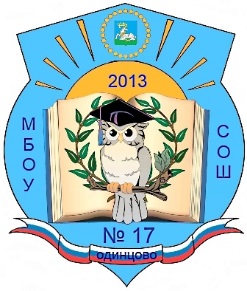 Муниципальное бюджетное общеобразовательное учреждениеОдинцовская средняя общеобразовательная школа № 17с углубленным изучением отдельных предметовРабочая программа по русскому языку(базовый уровень)4 класс                                                                                     Учитель: Тарьянова                                                                                             Лариса Евгеньевна    г. Одинцово2014 годПояснительная записка. Рабочая программа учебного предмета «Русский язык» составлена в соответствии с требованиями Федерального государственного стандарта основного общего образования (приказ Министерства образования и науки РФ от 17.12.2010 г. № 1897), «Программы общеобразовательных учреждений. Начальная школа 1-4 классы» (УМК «Планета Знаний»): изд–во «Астрель», Москва, 2013 год и требований к уровню подготовки обучающихся 4-го класса. Рабочая программа по русскому языку ориентирована на учащихся 4-ых классов. Уровень изучения предмета - базовый. Тематическое планирование рассчитано на четыре учебных часа в неделю, что составляет 136 учебных часов в год. Данное количество часов полностью соответствует варианту авторской программы по русскому языку (Желтовской Л. Я.), рекомендованной Министерством образования и науки РФ.Целью данного курса является:организация регулярного, интенсивного, систематического усвоения норм литературного языка и формирование умений сознательно и грамотно пользоваться богатыми ресурсами русского языка в речевой практике, развитие интуиции и «чувства» языка.Достижение указанной цели возможно через решение следующих задач:1) дать представление о богатстве и выразительности средств русского языка;2) обеспечить усвоение знаний в области лексики, фразеологии, грамматики и стилистики русского языка, а также формирование умений применять эти знания на практике;3) сформировать орфографические и пунктуационные умения и навыки;4) развивать речь учащихся, обогащать их словарный запас и способствовать развитию познавательных, творческих способностей детей.В  МБОУ СОШ №17 настоящий курс ориентирован на обновление содержания и методов преподавания русского языка в начальной школе в направлении интеграции знаний, воспитание гармонически развитой личности, ориентированной на общечеловеческие и гуманистические ценности.Материал учебника позволит дать на доступном детям уровне представление о социальной роли языка, о связи русского языка с историей культуры народа, о ценностях и нравственных устоях наших предков, отражённых в слове, пословицах, фразеологизмах.Количество часов в год  -  136; Количество часов в неделю – 4Количество часов в	I триместре - 44.Количество часов во	2 триместре - 46.Количество часов в	3 триместре - 46.Программа обеспечивается следующими учебными и методическими пособиямиЛ.Я. Желтовская, О.Б. Калинина. Русский язык 4 класс. Учебник в 2х ч. – М., АСТ, Астрель, 2012.Л.Я. Желтовская, О.Б. Калинина. Русский язык 4 класс. Рабочие тетради № 1,2.  – М., АСТ, Астрель, 2013.Л.Я. Желтовская, О.Б. Калинина. Обучение в 4 классе по учебнику «Русский язык» Л.Я. Желтовской, О.Б. Калининой. Методические рекомендации  – М., АСТ, Астрель, 2013.Промежуточная аттестация проводится в форме  конрольных диктантов, изложений, тестов,  практических работ по разделам. Итоговая аттестация – в форме административной контрольной работы.Разделы программы: 1. Общаемся устно и письменно – 24ч.2. Анализируем и строим предложения - 34ч.3. Развиваем, распространяем мысли-20ч.4. Формы частей речи, или как изменяются разные части речи -50ч.5. Части речи и их работа в предложении и тексте (систематизация изученного) - 42ч.Диктантов – 8 (из них 2 объяснительных, 1 свободный)Изложений – 3Творческих работ – 4Проверочных работ – 3Контрольное списывание - 1Общая характеристика учебного предмета, с определением целей и задач основного общего образования с учётом специфики предмета «Русский язык» (4-й класс).В системе предметов общеобразовательной школы курс русского языка реализует познавательную и социокультурную цели: познавательная цель связана с представлением научной картины мира, частью которого является язык, на котором говорит ученик, ознакомлением учащихся с основными положениями науки о языке и, как следствие, формированием логического и абстрактного мышления учеников;социокультурная цель включает формирование: а) коммуникативной компетенции учащихся (развитие устной и письменной речи); б) навыков грамотного, безошибочного письма как показателя общей культуры человека.Особенность курса в том, что он представляет собой первоначальный этап изучения системы родного языка. В этот период осуществляется не только подготовка к изучению языка (период обучения грамоте), но и изучение языка на понятийном уровне, доступном детям 6—10 лет. Специфика начального курса русского языка заключается в его тесной взаимосвязи с литературным чтением. Эти два предмета представляют собой единый филологический курс.Основными целями изучения курса Ведущее место предмета «Русский язык» в системе общего образования обусловлено тем, что русский язык является государственным языком РФ, родным языком русского народа, средством межнационального общения. Изучение русского языка способствует формированию у учащихся представлений о языке как основном средстве общения, явлении национальной культуры и основе национального самосознания.В процессе изучения русского языка формируется позитивное эмоционально – ценностное отношение к русскому языку, стремление к его грамотному пользованию, пониманию того, что правильная устная и письменная речь является показателем общей культуры человека. На уроках русского языка ученики получают начальные представления о нормах русского литературного языка и правилах речевого этикета, учатся ориентироваться в целях, задачах, условиях общения, выборе адекватных языковых средств для успешного решения коммуникативной задачи.Русский язык является основой всего процесса обучения, средством развития их мышления, воображения, интеллектуальных и творческих способностей, основным каналом социализации их личности. Успехи в изучении русского языка во многом определяют результаты обучения по другим школьным предметам.Место курса русский язык в учебном плане.Русский язык в начальной школе школе изучается с 1 по 4 класс. Общее число за 4 года обучения – 646, их них 510 ч (5 ч в неделю) в 1 и 3 классах и 136 ч (4ч в неделю) в 4 классе.В свою очередь, содержание курса русский язык в начальной школе является базой для изучения общих закономерностей, теорий, законов, гипотез в основной школе. Таким образом, содержание курса в начальной школе представляет собой базовое звено в системе непрерывного образования и является основой для последующей уровневой и профильной дифференциации.Личностные, метапредметные и предметные результаты освоения учебного предмета.ЛИЧНОСТНЫЕУ учащихся будут формироваться·  осознание языка как основного средства мышления и общения людей;·  осознание русского языка как явления культуры русского народа;·  внимание к мелодичности устной речи и изобразительным средствам русского языка;·  положительная мотивация и познавательный интерес к изучению языка своего народа, своей страны;·  чувство сопричастности к сохранению богатства и самобытности русского языка.ПРЕДМЕТНЫЕУчащиеся научатся:·  осознавать слово как главное средство языка;·  осознавать взаимосвязь в слове значения и формы его выражения (звуковой, буквенной);·  различать и характеризовать звуки русского языка (гласные ударные/безударные; согласные твёрдые/мягкие, звонкие/глухие);·  использовать правила обозначения гласных и согласных звуков на письме;·  использовать знание последовательности букв в алфавите для упорядочивания слов и поиска нужной информации (в словарях и др.);·  производить звуко-буквенный анализ слов простой слоговой структуры;·  соблюдать произносительные нормы в собственной речи (в объёме представленного в учебнике материала);·  устанавливать морфемную структуру (значимые части) слов с однозначно выделяемыми морфемами;·  различать родственные (однокоренные) слова;·  осознавать свойства значений слов: однозначные, многозначные, слова с прямым и переносным значением, слова с близким и противоположным значением;·  оценивать уместность использования слов в тексте;·  осознавать критерии (общее значение) объединения слов в группы по частям речи (существительное, прилагательное, глагол, предлоги);·  использовать осознанно употребление частей речи в предложении;·  осознавать признаки предложения как коммуникативного средства языка (выражение мысли, связь слов, интонационная законченность);·  применять правила правописания (в объеме содержания курса 2 класса);·  определять (уточнять) правописание слова по орфографическому словарю учебника;·  осознавать место возможного возникновения орфографической ошибки;·  при работе над ошибками осознавать причины появления ошибки;·  осознавать признаки текста как более объёмного высказывания (несколько предложений, объединённых одной темой и связанных друг с другом).·  -каллиграфически и орфографически правильно, без искажений, замены, пропусков, вставок букв списывать тексты (с печатного и письменного шрифта) объёмом в 40-45 слов, писать под диктовку тексты в 35-40 слов;излагать содержание исходных текстов в 40-55 слов, создавать тексты /сочинения/ в 4-8 предложений, правильно оформляя начало и конец предложений;МЕТАПРЕДМЕТНЫЕКоммуникативные·  соблюдать в повседневной жизни нормы речевого этикета и правила устного общения (умения слышать, точно реагировать на реплики);·  понимать тему высказывания (текста) по содержанию, по заголовку;·  озаглавливать текст;·  подробно пересказывать текст;·  прогнозировать содержание текста по ориентировочным основам (заголовку, пунктам плана).Регулятивно-познавательные·  осознавать цели и задачи изучения курса, раздела, темы;·  осознавать способы и приёмы действий при решении языковых задач;·  выполнять учебные действия в материализованной, громкоречевой и умственной форме;·  следовать при выполнении заданий инструкциям учителя и алгоритмам, описывающем стандартные действия (памятки в справочнике учебника);·  осуществлять само - и взаимопроверку работ;·  осуществлять поиск необходимой информации для выполнения учебных заданий (в справочниках, словарях, таблицах);·  находить, анализировать, сравнивать, характеризовать единицы языка: звуки, части слова, части речи;·  осуществлять синтез как составление целого из частей (составление слов, предложений).                                                                                                                 Содержание учебного предмета, курса.СОДЕРЖАНИЕ ПРОГРАММЫ1 классРЕЧЕВОЕ ОБЩЕНИЕ* (виды речевой деятельности)1(1. Материал разделов, отмеченных знаком*, является сквозным, упражнения даются в ходе изучения других разделов).Сведения о речи. Речь как способ общения. Речь устная и письменная. Диалог. Общее представление о тексте как связной (монологической) речи. Словесные и несловесные средства устного общения (язык слов, интонация, мимика, жесты).Слушание. Восприятие звучащей речи. Понимание сути вопросов и объяснения учителя.Говорение. Ответы на вопросы учителя. Элементарное умение вступать в диалог с одноклассниками и поддерживать его. Овладение нормами речевого этикета в ситуациях учебного и бытового общения: приветствие, прощание, обращение с вопросом.Устные рассказы детей по материалам собственных игр, наблюдений, по рисункам. Разыгрывание диалогов и сюжетных сценок.Чтение. Овладение плавным слоговым чтением. Понимание прочитанного текста при его прослушивании и самостоятельном чтении. Нахождение информации, содержащейся в тексте в явном виде. Озаглавливание текстов с ярко выраженной темой.Письмо. Овладение печатным и рукописным шрифтами. Письмо букв, буквосочетаний, слогов, слов, предложений в системе обучения грамоте. Списывание с прописей, доски, учебника русского языка. Письмо под диктовку.ОБУЧЕНИЕ ГРАМОТЕ Подготовительный (добуквенный) периодРечь. Предложение. Слово. Речь — способ общения людей. Формы речи: устная и письменная. Несловесные средства устного общения (интонация, мимика, жесты, позы).Выделение из потока речи высказываний в объёме предложений. Предложение и слово. Смысловое единство слов в предложении. Моделирование предложения. Знаки препинания.Слова — названия предметов, явлений окружающего мира. Различение понятий: предмет и слово как название предмета.Слогоделение. Ударение. Ударный слог.Звуки и буквы. Звуки речи. Звуковое строение слов. Установление числа и последовательности звуков в слове. Осознание смыслоразличительной функции звуков. Сопоставление слов, различающихся одним звуком (мак — рак). Гласные и согласные звуки. Твёрдые и мягкие согласные звуки (лук — люк). Моделирование звукового состава слов с помощью схем.Развитие речи. Развитие фонематического и интонационного слуха. Упражнения по отработке чёткости произнесения слов. Составление предложений по рисункам, предложенным ситуациям. Составление рассказов по серии сюжетных картинок.Графика. Знакомство с гигиеническими требованиями при письме (посадка за столом, положение тетради и ручки). Соблюдение гигиенических навыков письма.Знакомство с разлиновкой прописи. Развитие глазомера и мелких мышц пальцев (бордюры, штриховка и др.)2 (2. Курсивом в тексте программы выделен материал, который подлежит изучению, но не включается в требования к уровню подготовки учащихся.)Основной (букварный) периодЗвуки речи (фонетика). Звуки речи. Звуковое строение слов. Единство звукового состава слова и его значения. Гласные и согласные звуки. Различение согласных по твёрдости–мягкости и по звонкости–глухости.Слог как минимальная произносительная единица. Слогообразующая роль гласных звуков. Деление слов на слоги.Ударные и безударные гласные в слове. Определение места ударения в слове. Смыслоразличительная роль ударения (замок—замок).Буквы (графика). Различение звука и буквы: буква как знак звука. Обозначение звуков (в сильной позиции) буквами. Буквенное строение письменного слова. Воспроизведение звуковой формы слова по его буквенной записи (чтение).Роль гласных букв для обозначения мягкости предшествующих согласных в слове. Роль йотированных букв е, ё, ю, я. Обозначение буквами звука [й´] в разных позициях. Употребление букв ь и ъ.Знакомство с русским алфавитом, с печатным и письменным начертанием букв.Письмо прописных и строчных букв, буквосочетаний, слогов, слов, предложений с соблюдением графических норм. Сравнительный анализ буквенных записей слов с разными позициями согласных звуков. Списывание с печатного и письменного шрифта, письмо под диктовку при орфографическом проговаривании.Понимание функции небуквенных графических средств и использование их на письме (пробел между словами, знак переноса, знак ударения, знаки препинания).Слово и предложение. Восприятие слова как названия предметов и явлений окружающего мира, как объекта изучения, материала для анализа. Анализ строения слова (звуковой, буквенный, слогоударный). Наблюдение над значением слова (слова, близкие и противоположные по смыслу, многозначные).Различение слова и предложения. Наблюдение за интонацией предложения и оформлением её на письме. Составление предложений. Перемещение логического ударения (простые случаи).Орфография. Ознакомление с правилами правописания и применение их на практике:— обозначение гласных после шипящих (жи—ши, ча—ща, чу—щу);— раздельное написание слов;— перенос слов по слогам без стечения согласных;— большая буква в начале, знаки препинания в конце предложения.Развитие речи. Общее представление о тексте. Понимание содержания текста при его прослушивании и при самостоятельном чтении. Восстановление деформированного текста повествовательного характера. Устные ответы на вопросы учителя.2 класс (170 ч)ЯЗЫК И РЕЧЬ (вводный раздел) (8 ч)Слово — главное средство языка и речи. О роли дара речи, дара слова в жизни человека (социальная роль общения, функция познавательная и др.). Представление о связи языка и речи. Язык как основа речи, речь как «жизнь» языка, как способ общения. Формы речи: устная и письменная, диалогическая и монологическая.ПОВТОРЕНИЕ изученного о языке в 1 классе (24 ч)Слово и его строение (9 ч). Звуковое, буквенное, слоговое строение слов. Обозначение на письме звуков согласных (твёрдых и мягких, звонких и глухих) и гласных. Использование алфавита. Последовательность букв русского алфавита. Роль букв е, ё, ю, я в обозначении звуков. Историческая справка о создании письменности на Руси, о рождении и изменениях русского алфавита, об использовании прописных букв. Смыслоразличительная роль звуков, букв. Большая буква в именах, фамилиях людей, кличках животных.Ударение. Смыслоразличительная роль ударения. Ударный слог.Строение слога. Правила переноса слова.Обозначение на письме гласных и согласных звуков (6 ч). Употребление гласных после шипящих ш, ж, ч, щ. Обозначение безударных гласных (в двусложных словах). Обозначение парных звонких и глухих согласных (на конце слов). Написание буквосочетаний чк,чн, щн. Упражнения в записи слов на указанные правила (списывание, под диктовку, преобразование, свободное письмо).Слово как часть речи (2 ч). Группы слов с общим значением предмета, признака, действия. Выделение групп по значению и вопросу.Слово и предложение (2 ч). Признаки предложения. Оформление предложений на письме (большая буква, точка, вопросительный, восклицательный знаки).Предложение и текст (5 ч). Признаки текста. Упражнения в редактировании, пересказе (изложении), составлении текстов (устно и письменно).РЕЧЕВОЕ ОБЩЕНИЕ (30 ч)Круг сведений о речикак основе формирования речевых умений (10 ч)Речь (2 ч). Общение как обмен смыслами. Виды речевой деятельности: слушание, говорение (восприятие смысла, информации), чтение, письмо (передача смысла, информации). Умение ориентироваться в речевой ситуации (с кем? зачем? что? как?). Речевое действие и необходимые условия его совершения: наличие партнёров по общению и потребности (мотива) у одного обращаться с речью, у другого воспринимать её. Роль в общении несловесных средств (интонации, поз, жестов, мимики) в речевом общении.Высказывание. Текст (8 ч). Высказывание как продукт речи. Средства и объём высказывания: слово-предложение, предложение, текст. Осознание целей, задач высказываний: спросить, сообщить, подтвердить, отрицать, попросить, поздравить и др. Текст (устный и письменный). Тема текста. Роль заголовка в тексте. Тексты с одной и двумя микротемами. Использование красной строки при выделении смысловых частей текста. Из истории появления выражения «красная строка». Смысловое единство структурных частей. Наблюдение над особенностями текстов с точки зрения их назначения: описание (животных, природных уголков, цветов), повествование (воспоминания о летних каникулах, зимних забавах), рассуждение (о любимом времени года). Жанровое разнообразие текстов: сказка, загадка, считалка, закличка, природная зарисовка, письмо. Стилевое различие текстов (научная, учебно-деловая, художественная, разговорная речь).Речевой этикет*. Этикетные высказывания: просьба, вопрос, благодарность, поздравление.Виды речевой деятельности(коммуникативно-речевые умения) (20 ч)Слушание и чтение. Слушание и чтение как процесс восприятия смысла, добывания информации из устного и письменного текста: объяснений учителя, вопросов, содержания небольших текстов как учебного, так и художественного характера, формулировок заданий к упражнениям, правил, определений. Уточнение непонятного с помощью вопросов, обращения к сноскам, словарю учебника. Выбор нужного материала из текста. Элементарное прогнозирование содержания текста по его заголовку, плану. Понимание интонационной окраски предложений, маленьких текстов.Говорение и письмо. Говорение и письмо как процесс передачи смысла, информации. Создание, конструирование собственных устных и письменных высказываний (предложений, текстов) с определённой речевой задачей на темы, близкие второклассникам: о каникулах, любимых уголках природы, животных, об увлечениях, прочитанных книгах, увиденных фильмах и пр. Разыгрывание ситуаций в диалоговой форме. Составление элементарного текста письма.Овладение нормами орфоэпии и правильного интонирования предложения и текста.Грамотное оформление выражаемых мыслей и чувств в соответствии с изученными каллиграфическими, орфографическими и пунктуационными правилами.Практическое овладение нормами речевого этикета в ситуациях учебного и бытового общения (обращение с просьбой, благодарность,поздравление).ЯЗЫК КАК СРЕДСТВО ОБЩЕНИЯ (98 ч)Круг сведений о языкекак основе формирования языковых уменийОбщие сведения о языке*. Язык как своеобразный код, средство обозначения явлений реального мира («всему название дано») и средство общения. Язык людей — язык слов. Связь языка с мышлением (выражаем и формулируем мысли и чувства).Русский язык — родной язык русского народа. Связь развития языка с историей развития культуры русского народа (почему так называется, почему так говорят, почему так пишется и т.п.). Представление об историческом корне слова. Из истории происхождения собственных имён (имён, фамилий). Наблюдение над выразительными средствами русского языка, качествами устной народной речи (на примере малых жанров устного народного творчества). Развитие мотива к изучению русского языка.Фонетика, орфоэпия*. Словесное ударение. Произношение звуков и сочетание звуков в соответствии с нормами русского литературного языка. Фонетический разбор (анализ) слова.Графика*. Знание алфавита: правильное название букв, знание их последовательности. Использование алфавита при работе со словарями, справочниками, каталогами.Установление соотношения звукового и буквенного состава слов с мягкими согласными, с йотированными гласными е, ё, ю, я, с непроизносимыми согласными.Использование на письме разделительных ь и ъ знаков; небуквенных графических средств: пробела между словами, знака переноса, абзаца, красной строки.Развитие графической зоркости, умения точного списывания с образца.Чистописание*. Совершенствование техники написания письменных букв по группам в порядке усложнения их начертания: 1) и, ш, И,Ш, п, р, т, г; 2) л, м, Л, М, я, Я, А; 3) у, ц, щ, У, Ц, Щ, ч; 4) с, С, е, Е, о, О, а, д, б; 5) ь, ы, ъ; 6) н, ю, Н, Ю, к, К; 6) В, З, з, Э, э, Ж, ж, Х, х, ф; 7) Ф, У,Г, Ю, П, Т, Р, Б, Д. Отработка начертания букв и их рациональных соединений при письме слов и предложений.Слово и его значение (лексика) (9 ч). Понимание слова как единства звучания и значения. Нахождение в толковом словаре значения слова. Осознание словарного богатства русского языка. Слова, имеющие одно, два и несколько значений. Прямое и переносное значение слова. Слова с близким и противоположным значениями (синонимы, антонимы). Наблюдение над использованием слов в разных значениях в речи, в эталонных текстах. Пути, источники пополнения словарного запаса русского языка. Знакомство со словарями: толковыми, синонимов и антонимов.Слово и его строение (состав слова, морфемика) (10 ч). Понятие о родственных (однокоренных) словах. Значимые части слов (корень, приставка, суффикс, окончание). Корень — смысловой центр слова. Различение однокоренных слов и синонимов, однокоренных слов с омонимичными корнями.Основа слова. Различение однокоренных слов и различных форм одного и того же слова.Осознание значения суффиксов и приставок. Образование новых слов (однокоренных) с помощью суффиксов и приставок. Разбор слов по составу.Слово как часть речи (морфология) (24 ч). Обобщение сведений о частях речи как групп слов с общим значением предметности, признака, действия (общее представление). Слово как часть речи (с введением терминов — имя существительное, имя прилагательное, глагол).Имя существительное (10 ч). Значение, вопросы как средство его выявления. Углубление представления о значении предметности: обозначение явлений природы, состояния процесса (сон, бег, разговор).Представление об одушевлённых и неодушевлённых именах существительных. Имена собственные (имена, отчества, фамилии, клички, географические названия). Наблюдение над изменением имён существительных по числам.Имя прилагательное (5 ч). Значение, вопросы как средство его выявления. Значения признака предмета (по цвету, размеру, форме, вкусу, месторасположению, оценке, характеру и т. д.). Смысловая и грамматическая связь имени прилагательного с именем существительным. Наблюдение над изменением прилагательных по числам.Глагол (3 ч). Значения действия, состояния живых существ (спит, радуется), состояния неживых предметов (растёт, стоит,находится). Вопросы как средство выявления значения глагола. Смысловая и грамматическая связь с именами существительными. Наблюдение над изменением глаголов по числам.Служебные части речи (2 ч). Предлоги. Союзы (и, а, но, как, что). Их роль в речи: а) выражать отношения между знаменательными частями речи: пространственные (за, над, под, в, к), противительные (а, но), соединительные (и), сравнительные (как, точно, словно), б) служить для связи слов и предложений.Синтаксис и пунктуация (5 ч). Общее представление о словосочетании, его номинативной роли (уточнять название). Предложение и его коммуникативная функция. Средства оформления предложений в речи: интонация конца предложений в устной речи, знаки препинания (точка, вопросительный, восклицательный знаки) в письменной речи. Связь слов в предложении (по смыслу, грамматически).Орфография (50 ч). Общее представление об орфограмме, формирование орфографической зоркости. Разные способы проверки орфограмм в зависимости от местоположения в слове. Использование орфографического словаря.Обозначение мягкости согласных. Написание буквосочетаний жи–ши, ча–ща, чу–щу; чк, чн, щн, нч. Использование разделительного мягкого знака.Употребление большой буквы в именах собственных (именах, отчествах, фамилиях, кличках, географических названиях).Правописание безударных гласных, парных звонких и глухих согласных, непроизносимых согласных, удвоенных согласных в корне слова как проверяемых, так и непроверяемых.ПОВТОРЕНИЕ (10 ч)Слово, предложение, текст. Основные правила правописания слов, оформления предложений. О «работе» средств языка в речи.Развитие речи*. Обогащение словаря новыми словами, уточнение значения по словарю вроде бы известных детям слов. Подборы синонимов, антонимов в условиях заданного контекста. Использование разных языковых средств выражения сравнительных отношений: описательные выражения (похож на..., подобен...), сравнительные обороты (нежный, как..., неуклюжий, точно..., словно...).Составление предложений на тему, со словарным словом, из набора отдельных слов. Развитие речевого слуха: мелодика слова и предложения (интонационный рисунок).Воспроизведение (изложение) чужой речи небольших по объёму текстов повествовательного характера: дословно (списывание с образца, письмо по памяти, письмо под диктовку), близко к исходному содержанию (устный и письменный пересказ/изложение по вопросам, по готовому плану).Составление небольших по объёму текстов на тему летних каникул, новогоднего праздника, в жанре природной зарисовки и т. п.3 класс (170 ч)РЕЧЕВОЕ ОБЩЕНИЕ (46 ч)Круг сведений о речи как основе формирования речевых умений (16 ч)Речь (6 ч). Речь как способ общения с помощью языковых средств.Речевое общение как мыслительно-речевая деятельность. Единство двух сторон речевого общения: передача (говорение, письмо) и восприятие (слушание, чтение) смысла. Качества речи: образность, живость, правильность, чистота, точность, содержательность, логичность. Средства выразительности речи. Мелодика речи: интонационный рисунок предложений, слов. Средства выражения авторского отношения: использование оценочной лексики, синонимов, антонимов, сравнений, фразеологизмов. Употребление слов в переносном значении. Роль использования в речи пословиц, поговорок.Приёмы целесообразного использования при общении несловесных средств (мимики, жестов).Высказывание. Текст (10 ч). Высказывания в форме текста-диалога и текста-монолога.Тема текста. Отражение темы в заголовке. Главная часть текста в раскрытии темы. Основная мысль (идея) текста. Способы выражения идеи: в заголовке, в предложении текста. Наблюдение над способами развития мысли в текстах.Особенности текстов с точки зрения их назначения (цели высказывания): описание предметов (цветов, изделий народных промыслов, времени года, поделок и пр.); повествование (о своих увлечениях, любимых играх, об увиденном, услышанном, прочитанном); рассуждение (о любимом времени года, дереве, уголке природы и др.), объяснение выбора своих решений.Жанровое разнообразие текстов. Стихи. Письмо как текст. Объявление. Загадка.Наблюдение над стилистическими разновидностями речи.Речевой этикет: просьба, пожелание, приглашение, разговор по телефону.Виды речевой деятельности (коммуникативно-речевые умения   (30 ч)Слушание и чтение. Слушание и чтение как процесс восприятия смысла, добывания информации из устного и письменного текста, включающего две микротемы.Осознание ситуации устного общения. Развитие речевого слуха: умения слушать и слышать интонационный рисунок предложения, фразы, определять главное, понимать средства выразительности словесных и несловесных средств общения (образные слова, оценочные слова, интонацию, мимику, жесты).Понимание учебного текста. Умения выявлять непонятные слова, выражения и уточнять их значения (спросить взрослых, навести справку в толковом, этимологическом словарях); определять тему и основную мысль текста по заголовку, по ключевым словам и главным частям текста.Выборочное чтение с целью нахождения необходимого материала. Формулирование простых выводов на основе информации, содержащейся в тексте.Овладение техникой чтения, позволяющей читать быстро и осмысленно, контролировать своё чтение.Говорение и письмо. Говорение и письмо как процесс формулирования и передачи мыслей, информации, чувств.Умения:— осознавать тему и цель высказывания, отбирать нужный для этого материал, продумывать способы донесения его до слушателей, читателей;— говорить и писать логично, чётко выделяя главное, не отвлекаясь от предмета речи;— выражать основную мысль и своё отношение к высказываемому (посредством заголовка, употребления специальных слов и выражений, их форм);— произносить слова чётко, в соответствии с орфоэпическими нормами, добиваться точной интонации, чтобы речь была доступной для понимания при восприятии на слух;— писать слова разборчиво, в соответствии с требованиями каллиграфии, и достаточно быстро (примерная скорость письма при списывании — до 35 букв, при свободном письме — до 50 букв в минуту).Составление текста письма (родным, друзьям), записки, объявления о пропаже животного с использованием этикетных фраз. Умение подписывать конверт.Практическое овладение диалоговой формой речи: вступать в разговор, поддерживать его репликами, выражать свою точку зрения, убеждать, рационально использовать при разговоре несловесные средства общения.Уместное использование и правильное построение высказывания этикетного характера: извинение, пожелание, разговор по телефону (ситуация — абонента нет дома, просьба передать информацию).Умение осуществлять самоконтроль, оценивать высказывание, редактировать, давать советы по улучшению речи.ЯЗЫК КАК СРЕДСТВО ОБЩЕНИЯ (124 ч)Круг сведений о языке  как основе формирования языковых уменийОбщие сведения о языке (3 ч). Язык как основа речи, средство общения. Отражение в частях речи реалий окружающего мира (назвать, обозначить). Связь языка с историей развития культуры русского народа (этимологические экскурсы). Что могут рассказать о себе географические названия? Пословицы и поговорки как выразители мудрости и национального характера русского народа. Язык, его строение глазами учёных (представление о разделах науки о языке), лингвистические разборы (анализы) языковых средств. Освоение норм русского литературного языка.Фонетика и орфоэпия. Сопоставление звукового и буквенного состава слов. Использование фонетического анализа слова для решения орфографических задач. Освоение орфоэпических норм русского литературного языка (красивее, нравиться, красненький и т.п.).Графика. Углубление понятия об употреблении на письме разделительного твёрдого знака.Чистописание. Совершенствование владением рукописным шрифтом. Упражнения в дифференциации движений руки при написании таких пар букв, как С—Э, З—Е, Х—Ж, д—б, Ш—М, Г—Р, Я—Ф, п—р и т.п. Упражнения по ускорению письма, достижению его плавности и связности.Слово и его значение (лексика) (3 ч). Связь формы и значения слова. Лексика как раздел науки о языке, изучающий лексические значения слов. Многозначные слова. Синонимы. Антонимы. Употребление слов в речи (тексте) в переносном значении. О заимствованиях в русском языке. Представление о фразеологизмах. Представление о способах толкования лексических значений слов при работе со словарями разных типов: толковыми, синонимов, антонимов.Слово и его значимые части (морфемика) (15 ч). Углубление представлений о морфемном составе слова (корень, приставка, суффикс, окончание) и роли морфем в словах.Корень как главная значимая часть слова, проводник в историю происхождения слова. Слова с двумя корнями (сложные слова).Словоизменение и словообразование. Значения и роль окончаний в словах.Общее представление о продуктивных способах образования слов (приставочный, суффиксальный). Приставка и суффикс как значимые словообразующие морфемы. Наблюдение над оттенками значений, вносимыми в слова приставками (от-, бес-, за-, вы- и др.), суффиксами (-онок-, -ек-, -ищ-, -тель- и др.). Роль употребления в речи слов с уменьшительно-ласкательными суффиксами (-очк-, -ек-, -ик-, -еньк-). Разбор слов по составу.Слово как часть речи (морфология) (22 ч). Критерии распределения слов по частям речи (общие значения, вопросы как средства их выделения, формы изменения, роль в предложении).Имя существительное (6 ч). Углубление представлений о значениях имён существительных: обозначение признака (белизна, чернота), обозначение эмоций (счастье, радость, тревога, горе). Имена собственные и нарицательные (единицы административного деления России: края, округа, области, районы, названия улиц).Наблюдение над изменением имён существительных по падежам в единственном и множественном числе. Роль имён существительных в предложениях.Имя прилагательное (4 ч). Углубление представлений о значениях имён прилагательных: оценочная характеристика предмета, лица (дружный, смелый, красивый, добрый), материал, из которого сделан предмет (железный ковш, шерстяной костюм).Наблюдение над изменением имён прилагательных по падежам в единственном и множественном числе. Роль имён прилагательных в словосочетаниях, предложениях.Местоимение (2 ч). Наблюдение над особенностью значения местоимений — обозначать предмет, лицо, не называя, а лишь указывая на них. Личные местоимения, употребляемые в единственном и множественном числе (я, ты, он, мы, вы, они). Роль местоимений в предложениях.Глагол (7 ч). Углубление представлений о значениях глаголов: речевые и мыслительные процессы (думает,говорит, представляет), состояние (болеет, нездоровится, удивляется). Наблюдение над оттенками значений, выражаемых глаголами совершенного и несовершенного вида (без терминов). Общее представление о начальной форме глаголов. Время глаголов. Наблюдение над изменением глаголов по лицам и числам. Роль глаголов в предложениях.Служебные части речи (3 ч). Углубление представлений о роли служебных частей речи: выражать различного рода отношения между знаменательными частями речи (пространственные, причинные, цели — предлоги, союзы), оттенки значений и чувств (вопроса, уточнения, восхищения, отрицания — частицы), связывать слова и части предложений. Отрицательная частица не. Упражнения в использовании служебных частей речи в составе словосочетаний, предложений.Синтаксис (34 ч). Словосочетание (10 ч). Углубление представлений о структуре и значениях словосочетаний: предмет и его признак, действие и предмет, с которым оно связано (читать книгу, заплетать косу, рубить топором). Словосочетания с синонимическими значениями (малиновое варенье — варенье из малины). Связь слов в словосочетаниях (наблюдение над согласованием, управлением). Роль словосочетаний в предложениях.Предложение (24 ч). Углубление понятия о предложении как о цепочке слов (конструкции), с помощью которой можно выразить мысли или чувства.Разнообразие речевых задач, целей: сообщить, убедить, попросить, приказать, утвердить, отрицать, предположить и т. п. Виды предложений по цели высказывания: вопросительные, повествовательные, побудительные. Виды предложений по эмоциональной окраске: восклицательные и невосклицательные. Интонационное и пунктуационное оформление предложений разных по цели высказывания и по эмоциональной окраске.Структура предложений. Главные члены как основа предложения. Подлежащее и основные способы его выражения в предложениях (имя существительное, местоимение). Сказуемое и основные средства его выражения в предложениях (глаголы, глаголы прошедшего времени, глаголы в «повелительной форме»).Предложения распространённые и нераспространённые. Общее представление о второстепенных членах предложения.Наблюдения над интонацией предложений, осложнённых обращениями.Правописание и пунктуация (47 ч). Повторение изученных орфограмм. Слова с двумя безударными гласными в корне (зеленеет, холодит, береговой, воробей). Гласные и согласные в приставках. Употребление мягкого знака после шипящих на конце имён существительных женского рода (ночь, мышь). Употребление разделительного твёрдого знака. Написание частицы не с глаголами. Написание родовых окончаний прилагательных, глаголов прошедшего времени. Употребление большой буквы в названиях областей, районов, городов, сёл, улиц.Знаки препинания в конце предложений.Развитие речи. Обогащение словарного запаса словами разных частей речи, оценочно-эмоциональной лексикой (красивый, ужасный, нравиться, воспитанный, как хорошо и пр.). Употребление слов в переносном значении.Расширение грамматического строя речи: целевое использование в предложениях разных частей речи, распространение предложений второстепенными членами в соответствии с речевой задачей.Развитие речевого слуха: интонирование и адекватное восприятие интонации предложений, разных по цели высказывания.Воспроизведение (изложение) устно и письменно чужой речи (тех же типов и жанров):— дословно (читать выразительно вслух, декламировать наизусть, списывать с образца, писать по памяти, писать под диктовку);— близко к исходному тексту (пересказывать устно, излагать письменно по частям — свободное списывание или диктант, в целом (изложение) — с опорой на коллективно составленный план, на рисунки, иллюстрации).Создание простейших текстов образного характера (после предварительной подготовки): описание любимых цветов, изделий народных промыслов (матрёшки). Умение выражать своё отношение к разным периодам времён года, месяцам, праздникам, сочинять юмористические истории по рисункам, рассказывать об историях, происшедших реально.4 класс (136 ч)РЕЧЕВОЕ ОБЩЕНИЕ (50 ч)Круг сведений о речи как основе формирования речевых умений (30 ч)Речь (6 ч). Углубление представления о речи как способе общения посредством языка, о речевой ситуации: с кем? — зачем? — при каких условиях? — о чём? — как?... я буду говорить/слушать. Зависимость формы, объёма, типа и жанра высказывания от речевой ситуации. Формы речи: внутренняя речь (обдумывание). Качества речи: информативность, логичность, правильность, уместность, богатство, образность, чистота, живость, эмоциональная выразительность и др. Пословицы и поговорки как выразители мудрости и национального характера русского народа, как образцы краткой, образной, точной, живой речи.Высказывание. Текст (20 ч). Высказывание, текст как продукты говорения и письма. Особенности текста-диалога. Текст-инструкция. Текст-письмо.Углубление представлений о теме и основной мысли текста. Тексты с двумя-тремя микротемами. Темы узкие и широкие. Наблюдение над способами выражения основной мысли в текстах: выражена в тексте словами, выражена в заголовке, идея прямо не выражена, а домысливается.Углубление представлений о функциональных типах текста: описании (описание места, пейзажа, действий), повествовании (история, рассказ), рассуждении (ответы на вопросы: что мне нравится и почему; о дружбе, об отношении к животным, о прочитанной книге) и их композиционных особенностях, средствах связи частей текста и предложений.Наблюдение над сочетанием в текстах разных типов речи: повествование с элементами описания, описание с элементами рассуждения.Жанры: зарисовки осеннего леса, грибной охоты, зимней, весенней природы, рецепты, инструкции, отзывы о прочитанной книге, телеграмма, письмо, рассказы-фантазии, ответы-обобщения по материалам таблиц и вопросов учебников.Представления о разновидностях высказываний как продукта речи с точки зрения стилистической окраски (художественный текст, учебно-деловая речь, разговорная речь).Речевой этикет* (4 ч): извинение, совет, оценка, поздравление, переписка.Виды речевой деятельности(коммуникативно-речевые умения) (20 ч)Слушание и чтение (восприятие смысла). Уметь понимать смысл речи, обращённой к ребёнку: устные и письменные высказывания, включающие две-три микротемы (типы и жанры указаны выше):— слушать и слышать интонационный рисунок предложения, фразы; определять значимые по смыслу слова, выделяемые говорящим с помощью логических ударений, повышения тона голоса, повторов; понимать средства выразительности словесных и несловесных средств общения (образные слова, слова с оценочными суффиксами, интонацию, мимику, жесты);— читать осмысленно, плавно (целыми словами, словосочетаниями, фразами), достаточно бегло как вслух, так и про себя (примерная скорость: вслух — до 100 слов, про себя — до 130—140 слов в минуту); выразительно, передавая как замысел автора, так и своё отношение к читаемому; контролировать своё чтение;— выявлять непонятные слова, выражения, образы и уточнять их значения с помощью вопросов, словаря, контекста и других доступных детям источников;— ориентироваться (предугадывать) в содержании текста и его частях по заголовку, пунктам плана, оглавлению;— понимать, как разворачивается сюжет, раскрывается тема с помощью анализа расположения композиционных частей текста, следования слов в предложении (в письменной речи), интонационных средств в устной речи;— определять тему и основную мысль текста по заголовку, по ключевым словам, частям текста, уметь «читать между строк» — догадываться об основной мысли, прямо не выраженной в тексте;— анализировать и оценивать содержание, языковые особенности и структуру текста.Говорение и письмо (передача смысла). Создавать (говорить, писать) собственные высказывания (небольшие по объёму, с 2—3 микротемами):— продумывать содержание, учитывая речевую ситуацию; в соответствии с целью высказывания выбирать тип текста (повествование, описание, рассуждение или смешанный вариант), жанр, строить высказывание в соответствии с композиционными особенностями (начало, основная часть, концовка) данного типа текста;— понятно, логично доносить до слушателей, читателей основное содержание высказывания, последовательно раскрывая тему, не отвлекаясь от предмета речи;— выражать основную мысль и своё отношение к высказываемому (посредством заголовка, употребления оценочных слов и выражений, использования определённых суффиксов и пр.);— произносить слова чётко, в соответствии с орфоэпическими и акцентологическими нормами, добиваться точной интонации, чтобы речь была доступной для понимания при восприятии на слух;— писать разборчиво и грамотно, в соответствии с требованиями каллиграфии и правилами орфографии, пунктуации в целях доступности понимания написанного;— писать плавно, ритмично, достаточно быстро (примерная скорость — до 45 букв в минуту при списывании, до 65—70 букв — при свободном письме) в целях относительно синхронной фиксации мыслей на бумаге;— интерпретировать обобщение содержащейся в тексте информации;— составлять тексты на тему леса (прогулка в лес, описание леса, рассуждение о пользе леса, об особенностях тихой охоты за грибами), пейзажей в разное время года, письма родным и друзьям, тексты телеграмм, тексты-рецепты, инструкции, отзывы о прочитанных книгах, сочинять юмористические истории по рисункам, рассказывать о придуманных историях, устно обобщать материал по таблицам учебника;— вести диалог: вступать в разговор, поддерживать его репликами, выражать свою точку зрения, убеждать, рационально использовать при разговоре несловесные средства общения.Уместно использовать и правильно строить высказывания этикетного характера: извинение, просьба, благодарность, поздравление, оценка и совет.Осуществлять самоконтроль, оценивать высказывание, редактировать, давать советы по улучшению речи.ЯЗЫК КАК СРЕДСТВО ОБЩЕНИЯ (120 ч)Круг сведений о языкекак основе формирования языковых уменийОбщие сведения о языке (4 ч). Углубление представлений о роли языка в жизни человека. Национальный характер русского языка. Отражение в языке истоков нравственных устоев, исторических вех развития культуры русского народа (пословицы, этнокультурная лексика, нравственные понятия, этимологические экскурсы и т.п.).Русский язык как государственный язык России, язык межнационального общения.Нормы русского литературного языка. Богатство языка: разнообразие лексики и синтаксических конструкций, синонимия средств языка разных уровней, их стилистическая неоднородность, изобразительно-выразительные (словесные, интонационные, позиционные) средства языка. Представление о развитии родного языка (пополнение новыми словами, заимствование). Ответственность носителей языка за сохранение чистоты и самобытности языка родного народа.Лингвистика и разделы науки о языке.Фонетика и орфоэпия*. Звуковые (голосовые) средства языка: интонация, логическое ударение, пауза, тон, темп и др. Словесное ударение и логическое (смысловое) ударение в предложениях. Ознакомление с нормами ударения (акцентологическими) и орфоэпическими нормами современного русского литературного языка (внимание к тенденции социализации произносительных норм). Фонетический анализ (разбор) слова.Графика*. Алфавит, его использование при работе со словарями, справочниками, каталогами. Установление соотношения звукового и буквенного состава слова для решения орфографических задач.Чистописание*. Совершенствование владением рукописным шрифтом (техникой письма). Упражнения в наращивании плавности, свободы, скорости письма: 1) освоение рациональных соединений; 2) предупреждение уподобления друг другу букв и буквосочетаний типа ш–м, к–х, л–я, н–ы, у–ц, и–ее, м–ле, щ–из, но–ю и т. п.; 3) использование в упражнениях различных связок, расписок, соединяющих буквы; 4) письмо предложений и небольших текстов под счёт и на время.Лексика (слово и его значение)*. Углубление представлений о свойствах лексических значений слов: однозначные и многозначные слова; слова, употреблённые в переносном значении; слова, близкие по значению (синонимы); слова, противоположные по значению (антонимы). Этимологические экскурсы в поисках истинного значения слов как родных, так и иноязычных. Толкование смысла фразеологизмов.Обогащение речи наиболее употребительными фразеологизмами, пословицами, поговорками. Работа с толковыми словарями.Состав слова (морфемика) (6 ч). Углубление представлений о морфемном составе слова (корень, приставка, суффикс, окончание) и роли морфем в словах, об историческом корне слова.Формы слова. Роль и правописание окончаний в словах разных частей речи (падежные окончания склоняемых частей речи, личные окончания глаголов).Работа с морфемными, словообразовательными, этимологическими словарями. Разбор слова по составу.Морфология (слово как часть речи) (46 ч). Части речи. Углубление понятий о частях речи — имени существительном, имени прилагательном, глаголе, личных местоимениях: их значениях, формах (словоизменении).Деление частей речи на самостоятельные и служебные. Наблюдение над назначением употребления каждой части речи в речи, их синтаксической ролью в предложениях.Наблюдение над назначением и употреблением в речи имени числительного, наречия.Имя существительное (15 ч). Расширение представлений о значениях, о категории рода имён существительных, об именах собственных — названиях книг, газет, журналов, фильмов, картин. Общее представление об именах существительных общего рода (плакса, неряха, умница, сирота) и особенностях их связи с прилагательными и глаголами в прошедшем времени единственного числа (ужасный задира, ужасная задира, осталась сиротой, остался сиротой). Склонение имён существительных. Имена существительные 1, 2, 3 склонения. Различение падежных и смысловых (синтаксических) вопросов. Падежные формы и падежные окончания имён существительных в единственном и множественном числе.Назначение имён существительных в речи, их синтаксическая роль в предложениях (подлежащее, второстепенный член). Морфологический разбор имени существительного.Имя прилагательное (6 ч). Углубление представлений о значениях имён прилагательных: принадлежность предмета (мамин платок, волчий хвост), оценка и отношение (добродушный, прекрасный, восхитительный,благородный, благодарный и пр.). Общее представление о кратких прилагательных (по вопросам каков?, какова?,каково?, каковы?).Склонение имён прилагательных, их падежные формы и окончания в единственном и множественном числе, кроме прилагательных на -ий, -ья, -ов, -ин.Согласование имён прилагательных с именами существительными в роде, числе, падеже.Назначение имён прилагательных в речи, их синтаксическая роль в предложениях (второстепенный член-определение, сказуемое). Морфологический разбор имени прилагательного.Местоимение (5 ч). Углубление представлений о местоимениях. Значение рода и числа личных местоимений.Изменение личных местоимений по падежам (склонение). Употребление местоимений с предлогами.Назначение личных местоимений в речи, их синтаксическая роль в предложении (подлежащее, второстепенный член).Глагол (16 ч). Углубление представлений о значениях глаголов: выражает пассивные действия (находится,считается, располагается), побуждение, просьбу, повеление («повелительные формы»: расскажи, возьмите,отрежь). Понятие о неопределённой форме глагола. Различие в формах глаголов, отвечающих на вопросы что сделать? и что делать? (глаголы совершенного и несовершенного вида). Изменение глаголов по лицам и числам (спряжение). Глаголы 1 и 2 спряжения. Личные окончания глаголов.Наблюдение над нормами согласования и управления глаголов и имён существительных. Назначение глаголов в речи («двигатель фразы»), синтаксическая роль глаголов в предложении (сказуемое, реже второстепенный член).Морфологический разбор глаголов.Служебные части речи (4 ч). Предлоги, союзы, частицы как служебные части речи. Знакомство с наиболее употребительными предлогами. Отличие предлогов от приставок.Назначение простых предлогов — участие в образовании падежных форм имён существительных и местоимений,выражение пространственных отношений.«Служба» предлогов — связывать слова в словосочетании и предложении.Назначение и употребление в речи союзов (и, а, но, как, что), их «служба» — связь слов и предложений, выражение соединительных, противительных, сравнительных и др. отношений.Употребление отрицательной частицы не. Наблюдение над использованием в речи частиц ли, разве, бы.Синтаксис (23 ч). Различение предложения, словосочетания, слова (осознания их сходства и различия в назначении, в строении).Словосочетание (3 ч). Углубление представлений о структуре и значениях словосочетаний: предмет и его признак; действие и предмет, на который оно переходит; действие и предмет, с помощью которого оно совершается; действие и место (время, причина, цель) его совершения (интересная книга, читать книгу, косить траву, рубить топором, ходить по лесу, не пришёл из-за болезни). Наблюдение над лексической и грамматической сочетаемостью слов в словосочетаниях (рассказывать сказку, рассказывать о лете).Словосочетание как строительный материал предложения. Зависимые слова словосочетаний в роли второстепенных членов предложений.Предложение (20 ч). Систематизация признаков предложения со стороны цели высказывания, силы выраженного чувства, структуры (синтаксический анализ простого предложения), смысла и интонационной законченности. Использование интонационных и пунктуационных средств, порядка слов при выражении цели высказывания и отношения к содержанию предложений, при уточнении смысла высказывания, при выделении этикетных формул.Члены предложения. Предложения с однородными членами. Союзы и, да, но, а при однородных членах. Углубление сведений о частотных средствах выражения главных членов предложения (нарицательные и собственные имена существительные, личные местоимения в форме именительного падежа), второстепенных членов предложения (имена существительные, местоимения, прилагательные в косвенных падежах). Наблюдение над общими значениями, выражаемыми второстепенными членами предложения: признак предмета (определение), объект действия (дополнение), место, время действия (обстоятельство). Различение простых и сложных предложений.Орфография и пунктуация (37 ч). Правописание падежных окончаний имён существительных в формах единственного и множественного числа.Употребление большой буквы и кавычек при написании имён собственных — названий книг, газет, журналов, фильмов, картин.Правописание падежных окончаний имён прилагательных в формах единственного и множественного числа.Написание предлогов с местоимениями. Использование н в формах косвенных падежей личных местоимений 3 лица. Употребление гласных в корнях личных местоимений в формах косвенных падежей (меня, от тебя, к нему).Употребление мягкого знака на конце глаголов неопределённой формы (мыть, испечь), на конце глаголов настоящего и будущего времени в форме 2 лица после шипящих (учишь, будешь, закричишь), сохранение мягкого знака перед -ся (мыться, учишься). Гласные перед суффиксом -л- в глаголах прошедшего времени (таял, сеял).Правописание безударных гласных в личных окончаниях глаголов 1 и 2 спряжения. Работа с орфографическим словарём. Развитие орфографической зоркости.Знаки препинания, используемые при однородных членах, соединённых перечислительной интонацией, союзами.Наблюдения над интонацией и знаками препинания в предложениях с обращениямиРазвитие речи*. Обогащение словарного запаса эмоционально-оценочной и глагольной лексикой, упражнения по использованию в речи пословиц, поговорок, фразеологизмов.Упражнения по культуре речи:— в соблюдении произносительных, акцентологических, словообразовательных, словоупотребительных норм речи, в уместном использовании средств интонационной выразительности, несловесных средств (мимики, жестов);— в правильной связи слов в словосочетании: согласование прилагательных с существительными, выбор нужной падежной формы имени существительного при управлении им глаголом;— в выборе и образовании нужных форм частей речи (помидоров, чулок и т.п.).Расширение грамматического строя речи. Распространение предложений второстепенными членами, составление предложений по заданной теме, по схеме, по речевой задаче.Комплексная работа над структурой текста: озаглавливание, корректирование порядка предложений и абзацев. Работа с планами текстов.Воспроизведение (изложение) содержания услышанного, прочитанного (текстов тех же типов, жанров с 2—3 микротемами):— дословно (устно — выразительное чтение вслух, декламирование наизусть, письменно — списывание текста, письмо под диктовку, письмо по памяти);— близко к исходному тексту (устно — пересказ, письменно — изложение с опорой на самостоятельно составленный план, наброски, схемы);— сжато (краткий пересказ);— с элементами собственных высказываний: творческое списывание, свободные диктанты, изложение с элементами сочинения.Составление текстов указанных выше жанров и тематики. Календарно-тематическое планирование с указанием основных видов учебной деятельности учащихся и описанием планируемых результатов по каждой теме;Материально-техническое обеспечение образовательного процесса.Программа обеспечивается учебно-методическими комплектами для каждого класса, включающими учебники, прописи, рабочие тетради и методические рекомендации для учителя.1 классТ. М. Андрианова. Букварь.Т. М. Андрианова. Рабочая тетрадь к «Букварю».В. А. Илюхина. Прописи № 1, № 2, № 3, № 4 к «Букварю» Т. М. Андриановой.Т. М. Андрианова, В. А. Илюхина. Обучение в 1 классе по «Букварю» и «Прописям».Т. М. Андрианова. Спутник Букваря для читающих детей.В. А. Илюхина. Прописи для читающих детей № 1, № 2, № 3, № 4 к «Букварю» Т. М. Андриановой.Т. М. Андрианова, В. А. Илюхина. Русский язык. 1 класс. Учебник.Т. М. Андрианова, В. А. Илюхина. Русский язык. 1 класс. Рабочие тетради № 1, № 2.Т. М. Андрианова, В. А. Илюхина. Обучение в 1 классе по учебнику «Русский язык».2 классЛ. Я. Желтовская, О. Б. Калинина. Русский язык. 2 класс. Учебник. В 2 ч.Л. Я. Желтовская, О. Б. Калинина. Русский язык. 2 класс. Рабочие тетради № 1, № 2.Л. Я. Желтовская, О. Б. Калинина. Русский язык. 2 класс. Дидактические карточки–задания.Л. Я. Желтовская, О. Б. Калинина. Обучение во 2 классе по учебнику «Русский язык».3 классЛ. Я. Желтовская, О. Б. Калинина. Русский язык. 3 класс. Учебник. В 2 ч.Л. Я. Желтовская, О. Б. Калинина. Русский язык. 3 класс. Рабочие тетради № 1, № 2.Л. Я. Желтовская, О. Б. Калинина. Русский язык. 3 класс. Дидактические карточки–задания.Л. Я. Желтовская. Обучение в 3 классе по учебнику «Русский язык».4 классЛ. Я. Желтовская, О. Б. Калинина. Русский язык. 4 класс. Учебник. В 2 ч.Л. Я. Желтовская, О. Б. Калинина. Русский язык. 4 класс. Рабочие тетради № 1, № 2.Л. Я. Желтовская, О. Б. Калинина. Русский язык. 4 класс. Дидактические карточки–задания.Л. Я. Желтовская. Обучение в 4 классе по учебнику «Русский язык».Планируемые результаты освоения программы по русскому языку к концу 4-го класса.В результате изучения русского языка ученик сможет овладеть следующими предметными результатами :знать/пониматьпризнаки изученных частей речи;типы предложений по цели высказывания и эмоциональной окраске;названия и основные признаки: а) основных средств языка: слово, предложение, текст; б) значимых частей слов: корень, приставка, суффикс, окончание; в) частей речи: имя существительное, имя прилагательное, глагол, предлог; г) членов предложения главные (подлежащее и сказуемое) и второстепенные (без деления на виды);правила написания слов (более сложной слоговой структуры): правописание безударных гласных, парных звонких и глухих согласных, непроизносимых согласных в корне, употребление разделительного твердого знака после приставок, мягкого знака после шипящих в именах существительных, не с глаголами, написание приставок и предлогов со словами, написание гласных и согласных в приставках;правила употребления знаков препинания в конце предложения.роль русского языка как национального языка русского народа, государственного языка Российской Федерации и средства межнационального общения;смысл понятий: речь устная и письменная; монолог, диалог; сфера и ситуация речевого общения; основные признаки разговорной речи, научного, публицистического, официально-делового стилей, языка художественной литературы; особенности основных жанров научного, публицистического, официально-делового стилей и разговорной речи;признаки текста и его функционально-смысловых типов (повествования, описания, рассуждения);основные единицы языка, их признаки; основные нормы русского литературного языка (орфоэпические, лексические, грамматические, орфографические, пунктуационные); нормы речевого этикета;уметьанализировать и кратко характеризовать звуки речи, состав слова, части речи, предложение;различать произношение и написание слов;находить способ проверки написания слова (в том числе по словарю);без ошибок списывать несложный текст объемом 70-90 слов;создавать несложные монологические тексты на доступные детям темы в форме повествования и описания;соблюдать изученные нормы орфографии и пунктуации (диктант – текст 75-80 слов);производить фонетический анализ слов и разбор слов по составу в интересах правописания слов;различать части речи (имя существительное, имя прилагательное, глагол, личные местоимения, предлоги), осмысливать их роль в предложении;устанавливать связь между словами в словосочетании и предложении;производить элементарный синтаксический анализ предложений по цели выказывания, интонации, наличию главных и второстепенных членов предложения;грамотно, без пропусков, искажений букв, каллиграфически правильно списывать, писать под диктовку тексты в 60— 65 слов, включающие слова с изученными орфограммами, а также пунктограммы: употребление точки, вопросительного и восклицательного знаков в конце предложений, запятых при однородных членах предложения.определять тему, основную мысль текста, функционально-смысловой тип и стиль речи; анализировать структуру и языковые особенности текста;опознавать языковые единицы, проводить различные виды их анализа;объяснять с помощью словаря значение слов с национально-культурным компонентом;аудирование и чтениеадекватно понимать информацию устного и письменного сообщения (цель, тему основную и дополнительную, явную и скрытую информацию); читать тексты разных стилей и жанров; владеть разными видами чтения (изучающим, ознакомительным, просмотровым);извлекать информацию из различных источников, включая средства массовой информации; свободно пользоваться лингвистическими словарями, справочной литературой;использовать приобретенные знания и умения в практической деятельности и повседневной жизни для:адекватного восприятия звучащей речи (высказываний взрослых и сверстников, детских радиопередач, аудиозаписей и др.);работы со словарями;соблюдения орфоэпических норм;создания в устной и письменной форме несложных текстов по интересующей младшего школьника тематике;овладения нормами русского речевого этикета в ситуациях повседневного общения;осознания роли родного языка в развитии интеллектуальных и творческих способностей личности; значения родного языка в жизни человека и общества;развития речевой культуры, бережного и сознательного отношения к родному языку, сохранения чистоты русского языка как явления культуры;удовлетворения коммуникативных потребностей в учебных, бытовых, социально-культурных ситуациях общения;Система оценки достижения планируемых результатовА. Оценка устных ответов.Устный опрос является важным способом учёта знаний, умений и навыков учащихся начальных классов по данным разделам. При оценке устных ответов во внимание принимаются следующие критерии: 1) полнота и правильность ответа; 2) степень осознанности усвоения излагаемых знаний; 3) последовательность изложения и культура речи.Полный ответ ученика, особенно 2, 3 классов, должен представлять собой связанное высказывание на заданную учителем тему и свидетельствовать об осознанном усвоении им изученного материала: умении подтверждать ответ (правила, определения) своими примерами, опознавать в тексте по заданию учителя те или иные грамматические категории (члены предложения, части речи, части слова, склонение, падеж, род, число и др.), слова на определённые правила, умения объяснить их написание, самостоятельно и правильно применять знания при выполнении практических упражнений, и прежде всего при проведении разного рода разборов слов (звукобуквенного, по составу, морфологического) и предложений.Уже на начальной стадии формирования речи младших школьников устные ответы их должны быть доказательными, в достаточной мере самостоятельными и правильными в речевом оформлении (соблюдена последовательность изложения мыслей, не нарушены нормы литературного языка в употреблении слов, построении предложений и словосочетаний).Оценка «5» ставится, если ученик: 1) даёт полный и правильный ответ; 2) обнаруживает осознанное усвоение программного материала; 3) подтверждает ответ своим примерами; 4) самостоятельно и правильно применяет знания при проведении разборов слов и предложений, распознавании в тексте изученных грамматических категорий, объяснении написания слов и употреблении знаков препинания; 5) отвечает связно, последовательно, без недостатков в речи.Оценка «4» ставится, если ученик даёт ответ близкий к требованиям, установленным для оценки «5», но допускает 1-2 неточности в речевом оформлении ответа, в подтверждении верно сформулированного правила примерами, при работе над текстом и разборе слов и предложений, которые легко исправляет сам или с небольшой помощью учителя.Оценка «3» ставится, если ученик в целом обнаруживает понимание излагаемого материала, но: 1) отвечает неполно, по наводящим вопросам учителя; 2) затрудняется самостоятельно подтвердить правило примерами; 3) допускает ошибки при работе с текстом и разборе слов и предложений,  которые исправляет только с помощью учителя; 4) излагает материал несвязно, недостаточно последовательно, допускает неточности в употреблении слов и построении словосочетаний или предложений.Оценка «2» ставится, если ученик обнаруживает незнание ведущих положений или большей части изученного материала, допускает ошибки в формулировке правил, определений, искажающих их смысл, в разборе слов и предложений, не может исправить их даже с помощью наводящих вопросов учителя; речь прерывиста, не последовательна, с речевыми ошибками.Грубыми считаются ошибки в изложении основных программных правил и теоретических положений, которые к моменту проверки должны быть основательно изучены и закреплены. Наиболее распространенными из них являются механическое запоминание (зазубривание) правил, определений, понятий, неумение подобрать свои примеры, применять на практике. Знания учащихся по вопросам программы, которые рассматриваются только в ознакомительном плане, не оцениваются.Б. Письменная проверка и оценка знаний, умений и навыков учащихся.Письменными проверочными и обучающими работами в 1-4 классах являются: диктант, словарный диктант, списывание текста, изложение, сочинение, грамматический разбор.В качестве контрольных работ (текущих и итоговых) в 1-4 классах проводятся обычно диктанты (списывание) с грамматическим заданием (полным или частичным разборами слов и предложений), за которые ставятся две оценки, отдельно за каждый вид работы.Количество контрольных письменных работ определяется необходимостью проверки знаний, умений, навыков учащихся по отдельным существенным вопросам программы или в целом по небольшой теме. Тексты работ должны включать основные орфограммы, знаки препинания этой темы, а также обеспечить выявление прочности ранее приобретенных знаний, умений.Итоговые контрольные работы проводятся после изучения наиболее значительных тем программы, в конце учебной четверти, полугодия, года и как правило, проверяют подготовку учащихся по всем изученным темам. Количество итоговых работ не должно превышать следующие нормы: Для диктантов (списывания) целесообразно использовать связные тексты. Эти тексты должны отвечать нормам современного литературного языка, носить воспитательный, познавательный характер, быть доступными по содержанию и структуре учащимся данного класса.Тексты диктантов должны быть средней трудности; содержать орфограммы на ранее и вновь изученные правила. Если же в тексте встречаются слова на правила, которые не изучаются в данном классе, они записываются на доске; знаки препинания называются учителем. Объем диктанта и текста для списывания должен быть следующим:класс, в конце года 15-17 слов.класс, в конце I полугодия 25-30 слов; в конце года 35-45 слов.класс, в конце I полугодия 45-50 слов, в конце года 55-65 слов.класс, в конце I полугодия 65-70 слов, в конце года 75-80 слов.
Тексты, предназначенные для изложения, в каждом классе увеличиваются соответственно на 15-20 слов.Оценка «5» ставится за диктант, в котором нет ошибок и исправлений, работа написана аккуратно в соответствии с требованиями каллиграфии (соблюдение правильного начертания букв, наклона, их одинаковой высоты, ширины и др.).В 3 классе допускается выставление отличной отметки при одном исправлении графического характера.Оценка «4» ставится за диктант, в котором допущено не более 2-х ошибок; работа выполнена чисто, но допущены небольшие отклонения от каллиграфических норм.Оценка «3» ставится за диктант, если допущено 3-5 ошибок, работа выполнена небрежно, имеются существенные отклонения от норм каллиграфии.Оценка «2» ставится за диктант, в котором более 5 ошибок; работа написана неряшливо.Ошибкой в диктанте следует считать: нарушение правил орфографии при написании слов, а также пропуск и искажение букв в словах, замена слов; отсутствие знаков препинания (в пределах программы данного класса), неправильное написание слов, не проверяемых правилом (списки таких слов даны в программе каждого класса).За ошибку в диктанте не считают:                                                                                               а) ошибки на те разделы орфографии и пунктуации, которые ни в данном, ни в предшествующих классах не изучались; б) единичный пропуск точки в конце предложения, если первое слово следующего предложения написано с заглавной буквы; в) единичный случай замены одного слова другим без искажения смысла.За одну ошибку в диктанте считаются: а) два исправления; б) две пунктуационные ошибки; в) повторение ошибок в одном и том же слове, например, в слове ножки дважды написано в конце «Ы.»; г) две негрубые ошибки. Негрубыми ошибками считаются следующие ошибки: а) повторение одной и той же буквы в слове; б) при переносе слова, одна часть которого написана на одной стороне, а вторая опущена; в) дважды написано одно и то же слово в предложении; г) недописанное слово.При оценке текущих и итоговых проверочных и контрольных работ учащихся, представляющих собой списывание текста (с учебника, с доски и т.д.), применяются следующие нормы оценки:Задания для грамматического разбора (2-3задания) должны быть связаны с текстами диктанта (списывания), с изученным материалом по грамматике и правописанию, поскольку ставят своей целью определить степень осознанности изученного грамматического материала и проверить умения школьников использовать полученные знания на практике письменной и устной речи.При оценке выполнения грамматического задания рекомендуется следующим: Оценка «5»  ставится, если все задания выполнены безошибочно, ученик обнаруживает осознанное усвоение понятий, определений, правил, и умение самостоятельно применять знания при выполнении работы.Оценка «4» ставится, если ученик обнаруживает осознанное усвоение правил и определений, умеет применять свои знания в ходе разбора слов и предложений и правильно выполнил не менее ¾ заданий.Оценка «3» ставится, если ученик обнаруживает усвоение определений части изученного материала, в работе правильно выполнил не менее половины заданий.Оценка «2»  ставится, если ученик обнаруживает плохое знание учебного материала, не справляется с большинством грамматических заданий.Словарные диктанты проводятся в качестве текущих проверочных работ. Их содержание составляют слова, написание которых не регулируется правилами (списки таких слов даны в программе каждого класса).Объем словарных диктантов для 2 класса - 8-10 слов, для 3 класса -10-12 слов; для 4 класса- 12-15 слов.Оценки за словарные диктанты в 2,3,4 классах выставляются в соответствии со следующими нормами:Оценка «5» ставится за безошибочное выполнение работы;Оценка «4» ставится, если допущена 1 ошибка, 1 исправление;Оценка «3» ставится, если допущены 2 ошибки, 1 исправление;Оценка «2» ставится, если допущены 3-5 ошибок;В 1-4 классах проводятся также работы с целью проверки умения учащихся связно излагать мысли в письменной форме: обучающие изложения и сочинения. На эти работы рекомендуется отводить не менее одного часа.  Периодичность проведения творческих работ обучающего характера -примерно один раз в 10-15 дней. В качестве контрольных проводятся: одно изложение в конце 3 класса и два изложения в 4 классе. Объем текстов изложений должен быть примерно на 15-20 слов больше объема текстов диктантов.Для изложения следует брать тексты в основном повествовательного характера. В 4 классе вводятся элементы описания и рассуждения. Тематика и содержание их должны иметь воспитывающую направленность и быть доступными детям.При выборе тем сочинений необходимо учитывать их связь с жизнью, близость опыту и интересам детей, доступность содержания, посильность построения текста и его речевого оформления.Основными критериями оценки изложений (сочинений) являются достаточно полное, последовательное воспроизведение текста (в изложении), создание текста (в сочинениях), речевое оформление: правильное употребление слов и построение словосочетаний, предложений, орфографическая грамотность. При проверке изложений и сочинений выводится одна общая оценка, охватывающая все стороны данной работы.Оценка «5» ставится за правильное и последовательное воспроизведение авторского текста (изложение), за логически последовательное раскрытие темы (сочинение), если в них отсутствуют недочеты в употреблении слов, в построении предложений и словосочетаний, а также нет орфографических ошибок (допускается 1-2 исправления).Оценка «4» ставится, если в работе правильно, достаточно полно передается авторский текст (изложение), раскрывается тема (сочинение), но незначительно нарушается последовательность изложения мыслей, имеются единичные (1-2) фактические и речевые неточности, а также 1-2 ошибки в правописании, 1-2 исправления.Оценка «3» ставится, если в работе имеются некоторые отступления от авторского текста (изложение), некоторые отклонения от темы (сочинение), допущены отдельные нарушения в последовательности изложения мыслей, в построении 2-3 предложений, беден словарь, допущены 3-6 ошибок и 1-2 исправления.Оценка «2» ставится, если в работе имеют значительные отступления от авторского текста (изложение), от темы (сочинение): пропуск важных эпизодов, главной части, основной мысли и др., нарушена последовательность изложения мыслей, отсутствует связь между частями, отдельными предложениями, крайне однообразен словарь, допущено более 6 ошибок, 3-5 исправлений.Учитывая, что изложения и сочинения в начальных классах носят обучающий характер, неудовлетворительные оценки выставляются только при проведении итоговых контрольных изложений.Обучающие изложения и сочинения выполняются в классе под руководством учителя. Следует чередовать проведение изложений на основе текстов учебника и незнакомых текстов, читаемых учащимся (3,4 класс).В. Итоговая оценка знаний, умений и навыков.Итоговая оценка выставляется в конце каждой четверти и конце учебного года. Она выводится с учетом результатов устной и письменной проверок уровня грамотности, степени усвоения элементов грамматики и овладения умениями связно излагать мысли в устной и письменной форме. Особую значимость при выведении итоговых оценок имеет оценка письменных работ. Если в течение четверти ученик имел за их выполнение отрицательные отметки, ему не может быть выставлена за четверть положительная оценка по русскому языку. Итоговая оценка должна отражать фактическую подготовку ученика по всем показателям к моменту ее выставления, а не должна выводиться как средняя оценка из всех.График контрольных, проверочных работ по русскому языку.ИСТОЧНИКИ ИНФОРМАЦИИКупалова А. /О. О курсе русского языка в школе // Русский язык в школе. — 1988, — № 4.Купалова А. Ю. Интеграция двух начал в обучении // Советская педагогика. — 1988, — №3.О едином курсе русского языка на коммуникативно деятель-ностной основе: Сб. статей. / Отв. редактор А. Ю. Купалова. —М., 1988.Соловейчик М. С. О содержании и структуре программы речевой подготовки младших школьников // В сб. статей, см. выше.Основы теории речевой деятельности. / Под ред. А. А. Леонтьева. — М., 1991Быстрова Е. А. Коммуникативная методика в преподавании родного языка. — Русский язык в школе. — 1996, № 1,Жинкин Н. И. Речь как проводник информации. — М., 1982.Золотова Г. А. Коммуникативные аспекты русского синтаксиса. — М., 1982.Львова С. И. Язык в речевом общении: Факультативный курс — М., 1991.Львов М. Р., Горецкий В. Г., Сосновская О. В. Методика преподавания русского языка в начальных классах. — М., 2002.Пассов Е. И. Основы коммуникативной методики обучения иноязычному общению. — М., 1989.Русский язык в начальных классах. Теория и практика обучения. (Под ред. М. С. Соловейчик). — М., 1994.Шанский Н. М. и др. Что значит знать язык и владеть им. — Л., 1989.Русский язык (коммуникативно-ориентированный курс), Программа: авт. Л. Я. Желтовская, А. Ю. Купалова; Сб. Программы общеобразовательных учреждений, Начальные классы, ч. 1, 2000—2003 гг., изд. «Просвещение».Школьный стандарт первого поколения. Учительская газета, № 3 от 27.01.2004 г.; ж. «Начальная школа», № 9, 2004.Программа 4 класса обеспечивается учебно-методическим комплектом, состоящим из следующих компонентов:1.  Учебник «Русский язык» для 4 класса в двух частях (автор - Л. Я.Желтовская).2.   Рабочие тетради по русскому языку (авторы — Л. Я. Желтовская, О. Б. Калинина).3. Методическое пособие «Обучение в 4 классе по учебнику «Русский язык» Л. Я. Желтовской (автор — Л. Я. Желтовская).www.pedsovet.su (http://www.pedsovet.su/index/8)  www.nayrok.ru(http://nayrok.ru/index.php?subaction=userinfo&user=c hermovadim)  www.uchportal.ru(http://www.uchportal.ru/index/8)  www. pedmir.ru ( http://chermovadim.pedmir.ru/)  www. pedgazeta.ru (http://chermovadim.pedgazeta.ru/) Оцениваем результаты - предметные, метапредметные и личностные.Результаты ученика - это действия (умения) по использованию знаний в ходе решения задач (личностных, метапредметных, предметных). Отдельные действия, прежде всего успешные, достойны оценки (словесной характеристики), а решение полноценной задачи – оценки и отметки (знака фиксации в определённой системе).Результаты учителя– это разница между результатами учеников в начале обучения  и в конце обучения. Прирост результатов означает, что учителю и школе в целом удалось создать образовательную среду, обеспечивающую развитие учеников. Отрицательный результат сравнения означает, что не удалось создать условия  для успешного развития возможностей учеников.Учитель и ученик вместе определяют оценку и отметку.На уроке ученик сам оценивает свой результат выполнения задания по «Алгоритму самооценки» и, если требуется, определяет отметку, когда показывает выполненное задание. Учитель имеет право скорректировать оценки и отметку, если докажет, что ученик завысил или занизил их.После уроков за письменные задания оценку и отметку определяет учитель. Ученик имеет право изменить эту оценку и отметку, если докажет (используя алгоритм самооценивания), что она завышена или занижена.По числу решённых заданий.За каждую учебную задачу или группу заданий (задач), показывающую овладение конкретным действием (умением), определяется и по возможности ставится отдельная отметка.Отметки заносятся в таблицы результатов:Обязательно (минимум):-за метапредметные и личностные диагностические работы (один раз в год – обязательно),-за предметные самостоятельные работы (один раз в четверть – обязательно).По желанию и возможностям учителя (максимум):-за любые другие задания (письменные или устные) – от урока к уроку по решению учителя и образовательного учреждения.Отметки ставить:текущие – по желанию, за тематические проверочные работы – обязательно.За каждое задание проверочной работы по итогам темы отметка ставится всем ученикам, так как каждый должен показать, как он овладел умениями и знаниями по теме. Ученик не может отказаться от выставления этой отметки, но имеет право пересдать хотя бы один раз.Итоговые оценкиПредметные четвертные оценки/отметки определяются по таблицам предметных результатов (среднее арифметическое баллов).УтверждаюДиректор МБОУ Одинцовской СОШ № 17 с УИОП _____________________                      А.В. Поляков«_______»______________ 2014 год№Тема урока (тип урока) страницы учебникаТема урока (тип урока) страницы учебникаОсновное содержание темы, термины и понятияПланируемые результаты УУДПланируемые результаты УУДПланируемые результаты УУДОрганизация пространстваОрганизация пространстваОрганизация пространствадатадата№Тема урока (тип урока) страницы учебникаТема урока (тип урока) страницы учебникаОсновное содержание темы, термины и понятияЛичностныепредметныеметапредметныеФормы работыУЛОФормы контроляпланфактОБЩАЕМСЯ УСТНО И ПИСЬМЕННО… (вспоминаем, повторяем) (23 ч)Особенности  устной речи (2 ч)ОБЩАЕМСЯ УСТНО И ПИСЬМЕННО… (вспоминаем, повторяем) (23 ч)Особенности  устной речи (2 ч)ОБЩАЕМСЯ УСТНО И ПИСЬМЕННО… (вспоминаем, повторяем) (23 ч)Особенности  устной речи (2 ч)ОБЩАЕМСЯ УСТНО И ПИСЬМЕННО… (вспоминаем, повторяем) (23 ч)Особенности  устной речи (2 ч)ОБЩАЕМСЯ УСТНО И ПИСЬМЕННО… (вспоминаем, повторяем) (23 ч)Особенности  устной речи (2 ч)ОБЩАЕМСЯ УСТНО И ПИСЬМЕННО… (вспоминаем, повторяем) (23 ч)Особенности  устной речи (2 ч)ОБЩАЕМСЯ УСТНО И ПИСЬМЕННО… (вспоминаем, повторяем) (23 ч)Особенности  устной речи (2 ч)ОБЩАЕМСЯ УСТНО И ПИСЬМЕННО… (вспоминаем, повторяем) (23 ч)Особенности  устной речи (2 ч)ОБЩАЕМСЯ УСТНО И ПИСЬМЕННО… (вспоминаем, повторяем) (23 ч)Особенности  устной речи (2 ч)ОБЩАЕМСЯ УСТНО И ПИСЬМЕННО… (вспоминаем, повторяем) (23 ч)Особенности  устной речи (2 ч)ОБЩАЕМСЯ УСТНО И ПИСЬМЕННО… (вспоминаем, повторяем) (23 ч)Особенности  устной речи (2 ч)ОБЩАЕМСЯ УСТНО И ПИСЬМЕННО… (вспоминаем, повторяем) (23 ч)Особенности  устной речи (2 ч)1Произносим внятно, читаем выразительно (комбинированный)Часть 1С. 6-7 р.т. №1 с.3Произносим внятно, читаем выразительно (комбинированный)Часть 1С. 6-7 р.т. №1 с.3Мотивировать потребность в хорошей речи при общении в разных формах — устной и письменной, в проведении упражнений для развития артикуляционных, интонационных, каллиграфических и правописных умений, в выражении собственных мыслей по поводу первого сентябрьского дня.Актуализировать знания о теме, основной мысли текста, об использовании приёма звукописи для достижения авторских задач.Упражнять в выразительном чтении текстов, в произнесении скороговорок,  в звукобуквенном анализе слов, в безошибочном списывании текста (повторить правила списывания) и проверке собственных записей Организовать ознакомление с содержанием и построением учебника, актуализировать знания и умения, приобретённые в 3 классе.ДикцияВнятностьГромкостьТемпВнутренняя позиция школьникаУчебная мотивацияОценка своих поступковОсознавать задачи изучения предмета в целях общения.Наблюдать особенности устной народной речи: мелодичность, ритмичность, темп.Выразительно читать вслух литературные произведения разных жанров.Р. понимать, принимать и сохранять учебную задачу; действовать по плану и планировать свои учебные действия; контролировать процесс и результаты деятельности, вносить коррективы; адекватно оценивать свои достижения, осознавать возникающие трудности и стараться искать способы их преодоления.П. смысловое чтение, анализ, синтез, сравнениеК. взаимодействие с партнёром, умение выражать свои мысли.Индивидуальная, парнаяИнтерактивная доскаФронтальный02.09.142Наблюдение над  свойствами русского ударения (комбинированный)С. 8-9Наблюдение над  свойствами русского ударения (комбинированный)С. 8-9Актуализировать знания о правилах речевого этикета, об использовании разумного уровня громкости, о соблюдении произносительных норм, особенно акцентологических, при устном общении и чтении текстов вслух, о частях речи и предложении.Обобщить сведения о свойствах русского ударения: разноместности, подвижности (материалы «Ключика»), его смыслоразличительной роли.Упражнять в правильном, выразительном чтении, основанном на понимании  мелодики, ритма, образности, «таинственности» языка текстов (стихов, загадок).Стимулировать творческую деятельность учащихся в передаче своих летних наблюдений  с помощью загадокРитмичность, мелодичностьОбразностьСвойства ударения творог, недуг, пациент Внутренняя позиция школьникаУчебная мотивацияОценка своих поступковОсознавать задачи изучения предмета в целях общения.Наблюдать особенности устной народной речи: мелодичность, ритмичность, темп.Выразительно читать вслух литературные произведения разных жанров.Связно высказываться о событиях (лето, 1 сентября)Р. Планирование, реализация, контроль и коррекцияП. смысловое чтение, анализ, синтез, сравнениеК. взаимодействие с партнёром, умение выражать свои мысли.Индивидуальная, парнаяИнтерактивная доскаФронтальный03.09.14Соблюдаем произносительные нормы и правила письма (8 ч)Соблюдаем произносительные нормы и правила письма (8 ч)Соблюдаем произносительные нормы и правила письма (8 ч)Соблюдаем произносительные нормы и правила письма (8 ч)Соблюдаем произносительные нормы и правила письма (8 ч)Соблюдаем произносительные нормы и правила письма (8 ч)Соблюдаем произносительные нормы и правила письма (8 ч)Соблюдаем произносительные нормы и правила письма (8 ч)Соблюдаем произносительные нормы и правила письма (8 ч)Соблюдаем произносительные нормы и правила письма (8 ч)Соблюдаем произносительные нормы и правила письма (8 ч)Соблюдаем произносительные нормы и правила письма (8 ч)3О нормах произношения и правописания гласных в словах (комбинированный)С. 10-13 О нормах произношения и правописания гласных в словах (комбинированный)С. 10-13 Актуализировать известные детям сведения о нормах произношения и правописания гласных в словах, правила уместного использования при устном общении жестов и мимики.Стимулировать школьников к обогащению собственной речи прилагательными, называющими разные оттенки цвета осени (желтого, красного), к исследованию исторического родства слов колено и поколение, к решению орфографических задач, к поиску ответов в словарях при необходимости производить записи слов, текстаосознание языка как основного средства человеческого общения; положительное отношение к изучению русского языка, понимание его богатства, признание себя носителем этого языка;  принятие мысли о том, что правильная, точная устная и письменная речь – это показатели культуры человека;  появление желания умело пользоваться языком, зарождение элементов сознательного отношения к своей речиОценивать правильность звучащей речи (собственной, собеседников) с позиций соблюдения произносительных норм.Классифицировать типы орфограмм в словах.Решать орфографические задачи при записи слов.Обогащать свою речь синонимической лексикой (оттенки красного цвета).Р. Планирование, реализация, контроль и коррекцияП. смысловое чтение, анализ, синтез, сравнениеК. взаимодействие с партнёром, умение выражать свои мысли.Проблемная беседаПрезентация, интернет источникиФронтальныйСловарная работа04.09.144Р/РСочинение о впечатлениях и событиях летних каникул (творческий)Р/РСочинение о впечатлениях и событиях летних каникул (творческий)Актуализировать известные детям сведения о нормах произношения и правописания гласных в словах, правила уместного использования при устном общении жестов и мимики.Стимулировать школьников к обогащению собственной речи прилагательными, называющими разные оттенки цвета осени (желтого, красного), к исследованию исторического родства слов колено и поколение, к решению орфографических задач, к поиску ответов в словарях при необходимости производить записи слов, текстаосознание языка как основного средства человеческого общения; положительное отношение к изучению русского языка, понимание его богатства, признание себя носителем этого языка;  принятие мысли о том, что правильная, точная устная и письменная речь – это показатели культуры человека;  появление желания умело пользоваться языком, зарождение элементов сознательного отношения к своей речиОценивать правильность звучащей речи (собственной, собеседников) с позиций соблюдения произносительных норм.Классифицировать типы орфограмм в словах.Решать орфографические задачи при записи слов.Обогащать свою речь синонимической лексикой (оттенки красного цвета).Р понимать, принимать и сохранять учебную задачу; действовать по плану и планировать свои учебные действия; контролировать процесс и результаты деятельности, вносить коррективы; адекватно оценивать свои достижения, осознавать возникающие трудности и стараться искать способы их преодоления.П. анализ, синтез, сравнениеК. умение выражать свои мысли.сочинение05.09.145О нормах произношения и правописания согласных в словах (комбинированный)С. 14—15  рт №1 с.6-10О нормах произношения и правописания согласных в словах (комбинированный)С. 14—15  рт №1 с.6-10Актуализировать известные детям сведения о нормах произношения и правописания согласных в словах (тся [ца], чн [шн], [чн], дц [ц]), сч [щ], твёрдых и мягких согласных перед  е. Упражнять в сопоставлении произношения и написания слов, в  обнаружении орфограмм: парных звонких и глухих согласных, непроизносимых согласных, употребления на письме мягкого и твёрдого знаков (развитии орфографической зоркости), в письме по памяти текста с его озаглавливанием, с графическим обоснованием орфограмм в словах.Стимулировать школьников к обогащению собственной речи прилагательными-синонимами, выражающими оценочные отношения, черты характераМолочный,молочник,яичница, шинельпоявление желания умело пользоваться языком, зарождение элементов сознательного отношения к своей речиположительное отношение к изучению русского языка, понимание его богатства, признание себя носителем этого языка; Оценивать правильность звучащей речи (собственной, собеседников) с позиций соблюдения произносительных норм.Классифицировать типы орфограмм в словах.Решать орфографические задачи при записи слов.Обогащать свою речь синонимической лексикой (оттенки красного цвета).П.использовать информацию: осознавать познавательную задачу; фиксировать информацию разными способами; находить нужные сведения; выполнять логические действия с языковым материалом: проводить анализ, синтез, сравнение, классификацию, обобщение; К.осознавать речь (говорение, слушание, письмо, чтение) как способ устного и письменного общения людей; участвовать, в общей беседе, выполняя принятые правила речевого поведения, культуры речи; Р.понимать, принимать и сохранять учебную задачу; действовать по плану и планировать свои учебные действия; контролировать процесс и результаты деятельности, вносить коррективы; адекватно оценивать свои достижения, осознавать возникающие трудности и стараться искать способы их преодоления.Интерактивная доскаФронтальныйРабота в парах09.09.146О нормах произношения и правописания согласных в словах (комбинированный)С. 16—17 О нормах произношения и правописания согласных в словах (комбинированный)С. 16—17 Актуализировать известные детям сведения о нормах произношения и правописания согласных в словах (тся [ца], чн [шн], [чн], дц [ц]), сч [щ], твёрдых и мягких согласных перед  е. Упражнять в сопоставлении произношения и написания слов, в  обнаружении орфограмм: парных звонких и глухих согласных, непроизносимых согласных, употребления на письме мягкого и твёрдого знаков (развитии орфографической зоркости), в письме по памяти текста с его озаглавливанием, с графическим обоснованием орфограмм в словах.Стимулировать школьников к обогащению собственной речи прилагательными-синонимами, выражающими оценочные отношения, черты характераМолочный,молочник,яичница, шинельпоявление желания умело пользоваться языком, зарождение элементов сознательного отношения к своей речиположительное отношение к изучению русского языка, понимание его богатства, признание себя носителем этого языка; Оценивать правильность звучащей речи (собственной, собеседников) с позиций соблюдения произносительных норм.Классифицировать типы орфограмм в словах.Решать орфографические задачи при записи слов.Обогащать свою речь синонимической лексикой (оттенки красного цвета).П.использовать информацию: осознавать познавательную задачу; фиксировать информацию разными способами; находить нужные сведения; выполнять логические действия с языковым материалом: проводить анализ, синтез, сравнение, классификацию, обобщение; К.осознавать речь (говорение, слушание, письмо, чтение) как способ устного и письменного общения людей; участвовать, в общей беседе, выполняя принятые правила речевого поведения, культуры речи; Р.понимать, принимать и сохранять учебную задачу; действовать по плану и планировать свои учебные действия; контролировать процесс и результаты деятельности, вносить коррективы; адекватно оценивать свои достижения, осознавать возникающие трудности и стараться искать способы их преодоления.Интерактивная доска10.09.147Упражнения в написании слов с разными типами согласных и гласных орфограмм(комбинированный)С. 18-19Упражнения в написании слов с разными типами согласных и гласных орфограмм(комбинированный)С. 18-19Дополнить систему тренинговых упражнений словами на повторение написаний с удвоенными согласными (№ 36, 37), с разными типами орфограмм, с полногласными и неполногласными буквосочетаниями оро/ра, оло/ла, ере/ре.Дать сведения о происхождении слова «стадион».Учить замечать и корректировать речевые недочёты в чужой и собственной речипоявление желания умело пользоваться языком, зарождение элементов сознательного отношения к своей речиположительное отношение к изучению русского языка, понимание его богатства, признание себя носителем этого языка; Замечать речевые недочёты и вносить  коррективы в  устные и письменные высказывания.Выражать эмоции с помощью словесных и несловесных средствП.использовать информацию: осознавать познавательную задачу; фиксировать информацию разными способами; находить нужные сведения; выполнять логические действия с языковым материалом: проводить анализ, синтез, сравнение, классификацию, обобщение; К.осознавать речь (говорение, слушание, письмо, чтение) как способ устного и письменного общения людей; участвовать, в общей беседе, выполняя принятые правила речевого поведения, культуры речи; Р.понимать, принимать и сохранять учебную задачу; действовать по плану и планировать свои учебные действия; контролировать процесс и результаты деятельности, вносить коррективы; адекватно оценивать свои достижения, осознавать возникающие трудности и стараться искать способы их преодоления.Парная работаИнтерактивная доскаФронтальныйСловарная работа11.09.148Упражнения в написании слов с разными типами согласных и гласных орфограмм (комбинированный)С. 20-21Упражнения в написании слов с разными типами согласных и гласных орфограмм (комбинированный)С. 20-21Дополнить систему тренинговых упражнений словами на повторение написаний с удвоенными согласными (№ 36, 37), с разными типами орфограмм, с полногласными и неполногласными буквосочетаниями оро/ра, оло/ла, ере/ре.Дать сведения о происхождении слова «стадион».Учить замечать и корректировать речевые недочёты в чужой и собственной речипоявление желания умело пользоваться языком, зарождение элементов сознательного отношения к своей речиположительное отношение к изучению русского языка, понимание его богатства, признание себя носителем этого языка; Замечать речевые недочёты и вносить  коррективы в  устные и письменные высказывания.Выражать эмоции с помощью словесных и несловесных средствП.использовать информацию: осознавать познавательную задачу; фиксировать информацию разными способами; находить нужные сведения; выполнять логические действия с языковым материалом: проводить анализ, синтез, сравнение, классификацию, обобщение; К.осознавать речь (говорение, слушание, письмо, чтение) как способ устного и письменного общения людей; участвовать, в общей беседе, выполняя принятые правила речевого поведения, культуры речи; Р.понимать, принимать и сохранять учебную задачу; действовать по плану и планировать свои учебные действия; контролировать процесс и результаты деятельности, вносить коррективы; адекватно оценивать свои достижения, осознавать возникающие трудности и стараться искать способы их преодоления.Беседа, парная работаИнтерактивная доскаФронтальныйСловарная работа12.09.149Проверочная работа (Контрользнаний)С. 38 № 1Проверочная работа (Контрользнаний)С. 38 № 1Материал можно взять из рубрик «Проверочные работы» и «Школа Грамотея»появление желания умело пользоваться языком, зарождение элементов сознательного отношения к своей речиположительное отношение к изучению русского языка, понимание его богатства, признание себя носителем этого языка; Замечать речевые недочёты и вносить  коррективы в  устные и письменные высказывания.Выражать эмоции с помощью словесных и несловесных средствП.использовать информацию: осознавать познавательную задачу; фиксировать информацию разными способами; находить нужные сведения; выполнять логические действия с языковым материалом: проводить анализ, синтез, сравнение, классификацию, обобщение; К.осознавать речь (говорение, слушание, письмо, чтение) как способ устного и письменного общения людей; участвовать, в общей беседе, выполняя принятые правила речевого поведения, культуры речи; Р.понимать, принимать и сохранять учебную задачу; действовать по плану и планировать свои учебные действия; контролировать процесс и результаты деятельности, вносить коррективы; адекватно оценивать свои достижения, осознавать возникающие трудности и стараться искать способы их преодоления.индивидуальнаяПроверочная работа16.09.1410Входной контрольный диктант (Контрользнаний)Входной контрольный диктант (Контрользнаний)Проверить знания по повторению орфограмм изученных   в  3 классе и умения писать под диктовку предложения и слова с изученными орфограммамипоявление желания умело пользоваться языком, зарождение элементов сознательного отношения к своей речиположительное отношение к изучению русского языка, понимание его богатства, признание себя носителем этого языка; Замечать речевые недочёты и вносить  коррективы в  устные и письменные высказывания.Выражать эмоции с помощью словесных и несловесных средствП.использовать информацию: осознавать познавательную задачу; фиксировать информацию разными способами; находить нужные сведения; выполнять логические действия с языковым материалом: проводить анализ, синтез, сравнение, классификацию, обобщение; К.осознавать речь (говорение, слушание, письмо, чтение) как способ устного и письменного общения людей; участвовать, в общей беседе, выполняя принятые правила речевого поведения, культуры речи; Р.понимать, принимать и сохранять учебную задачу; действовать по плану и планировать свои учебные действия; контролировать процесс и результаты деятельности, вносить коррективы; адекватно оценивать свои достижения, осознавать возникающие трудности и стараться искать способы их преодоления.Фронтальная диктантКонтрольный диктант17.09.14В устной речи интонация, а в письменной… пунктуация (13 ч)В устной речи интонация, а в письменной… пунктуация (13 ч)В устной речи интонация, а в письменной… пунктуация (13 ч)В устной речи интонация, а в письменной… пунктуация (13 ч)В устной речи интонация, а в письменной… пунктуация (13 ч)В устной речи интонация, а в письменной… пунктуация (13 ч)В устной речи интонация, а в письменной… пунктуация (13 ч)В устной речи интонация, а в письменной… пунктуация (13 ч)В устной речи интонация, а в письменной… пунктуация (13 ч)В устной речи интонация, а в письменной… пунктуация (13 ч)В устной речи интонация, а в письменной… пунктуация (13 ч)В устной речи интонация, а в письменной… пунктуация (13 ч)11Работа над ошибками Различаем и оформляем предложения по цели высказывания, выражаем чувства и отношение (комбинированный)С. 22—23Актуализировать сведения об интонационных средствах и их роли в устной речи, углубить представления о взаимосвязи интонации и знаков препинания при  выделении предложений и их частей.Упражнять в выделении предложений из потока речи, в дифференциации предложений по цели высказывания, по  выражению в них разных чувств с помощью интонационных средств и знаков препинания при чтении, проигрывании и записи текстов-диалогов, делении «сплошного» текста на предложения.Формировать умения «читать» знаки препинания в предложениях и впоследствии самостоятельно  выбирать пунктуационные знаки (. ? !) при оформлении на письме повествовательных, вопросительных, восклицательных предложений.Организовать наблюдение над особенностями выделения в речи слов-обращений (звательная интонация, пунктуация)Актуализировать сведения об интонационных средствах и их роли в устной речи, углубить представления о взаимосвязи интонации и знаков препинания при  выделении предложений и их частей.Упражнять в выделении предложений из потока речи, в дифференциации предложений по цели высказывания, по  выражению в них разных чувств с помощью интонационных средств и знаков препинания при чтении, проигрывании и записи текстов-диалогов, делении «сплошного» текста на предложения.Формировать умения «читать» знаки препинания в предложениях и впоследствии самостоятельно  выбирать пунктуационные знаки (. ? !) при оформлении на письме повествовательных, вопросительных, восклицательных предложений.Организовать наблюдение над особенностями выделения в речи слов-обращений (звательная интонация, пунктуация)осознание языка как основного средства человеческого общения; положительное отношение к изучению русского языка, понимание его богатства, признание себя носителем этого языка;  принятие мысли о том, что правильная, точная устная и письменная речь – это показатели культуры человека;  появление желания умело пользоваться языком, зарождение элементов сознательного отношения к своей речиВыявлять значение интонации, знаков препинания, их взаимосвязь.Преобразовывать интонационную мелодику предложений в использование на письме соответствующих знаков препинания.Анализировать предложения и тексты с позиций языковых средств, используемых для выражения смысла (смысло-интонационно-пунктуационный разбор).Вникать в смысл и воспроизводить содержание речи, воспринятой на слух.Осознанно выбирать слова с логическим ударением при произнесении пословиц.Выявлять значение интонации, знаков препинания, их взаимосвязь.Преобразовывать интонационную мелодику предложений в использование на письме соответствующих знаков препинания.Анализировать предложения и тексты с позиций языковых средств, используемых для выражения смысла (смысло-интонационно-пунктуационный разбор).Вникать в смысл и воспроизводить содержание речи, воспринятой на слух.Осознанно выбирать слова с логическим ударением при произнесении пословиц.П.искать, получать и использовать информацию: осознавать понимать информацию, представленную в разных формах: изобразительной, схематичной, модельной; находить нужные сведения; выполнять логические действия с языковым материалом: проводить анализ, синтез, сравнение, классификацию, обобщение; подводить под понятие, доказывать, делать выводы и т.д.К.осознавать речь (говорение, слушание, письмо, чтение) как способ устного и письменного общения людей; участвовать в диалоге, в общей беседе, выполняя принятые правила речевого поведения, культуры речи;  понимать зависимость характера речи от ситуации общения, стараться строить свои диалогические и монологические выска-зывания, выбирая для них средства языка с учётом этой ситуации и конкретных речевых задач.Р.понимать, принимать и сохранять учебную задачу; действовать по плану и планировать свои учебные действия; контролировать процесс и результаты деятельности, вносить коррективы; адекватно оценивать свои достижения, осознавать возникающие трудности и стараться искать способы их преодоления.Работа в парахСловарная работаИнтерактивная доска, презентацияФронтальный18.09.1412Различаем и оформляем предложения по цели высказывания, выражаем чувства и отношение(комбинированный)С. 24—25Актуализировать сведения об интонационных средствах и их роли в устной речи, углубить представления о взаимосвязи интонации и знаков препинания при  выделении предложений и их частей.Упражнять в выделении предложений из потока речи, в дифференциации предложений по цели высказывания, по  выражению в них разных чувств с помощью интонационных средств и знаков препинания при чтении, проигрывании и записи текстов-диалогов, делении «сплошного» текста на предложения.Формировать умения «читать» знаки препинания в предложениях и впоследствии самостоятельно  выбирать пунктуационные знаки (. ? !) при оформлении на письме повествовательных, вопросительных, восклицательных предложений.Организовать наблюдение над особенностями выделения в речи слов-обращений (звательная интонация, пунктуация)Актуализировать сведения об интонационных средствах и их роли в устной речи, углубить представления о взаимосвязи интонации и знаков препинания при  выделении предложений и их частей.Упражнять в выделении предложений из потока речи, в дифференциации предложений по цели высказывания, по  выражению в них разных чувств с помощью интонационных средств и знаков препинания при чтении, проигрывании и записи текстов-диалогов, делении «сплошного» текста на предложения.Формировать умения «читать» знаки препинания в предложениях и впоследствии самостоятельно  выбирать пунктуационные знаки (. ? !) при оформлении на письме повествовательных, вопросительных, восклицательных предложений.Организовать наблюдение над особенностями выделения в речи слов-обращений (звательная интонация, пунктуация)осознание языка как основного средства человеческого общения; положительное отношение к изучению русского языка, понимание его богатства, признание себя носителем этого языка;  принятие мысли о том, что правильная, точная устная и письменная речь – это показатели культуры человека;  появление желания умело пользоваться языком, зарождение элементов сознательного отношения к своей речиВыявлять значение интонации, знаков препинания, их взаимосвязь.Преобразовывать интонационную мелодику предложений в использование на письме соответствующих знаков препинания.Анализировать предложения и тексты с позиций языковых средств, используемых для выражения смысла (смысло-интонационно-пунктуационный разбор).Вникать в смысл и воспроизводить содержание речи, воспринятой на слух.Осознанно выбирать слова с логическим ударением при произнесении пословиц.Выявлять значение интонации, знаков препинания, их взаимосвязь.Преобразовывать интонационную мелодику предложений в использование на письме соответствующих знаков препинания.Анализировать предложения и тексты с позиций языковых средств, используемых для выражения смысла (смысло-интонационно-пунктуационный разбор).Вникать в смысл и воспроизводить содержание речи, воспринятой на слух.Осознанно выбирать слова с логическим ударением при произнесении пословиц.П.искать, получать и использовать информацию: осознавать понимать информацию, представленную в разных формах: изобразительной, схематичной, модельной; находить нужные сведения; выполнять логические действия с языковым материалом: проводить анализ, синтез, сравнение, классификацию, обобщение; подводить под понятие, доказывать, делать выводы и т.д.К.осознавать речь (говорение, слушание, письмо, чтение) как способ устного и письменного общения людей; участвовать в диалоге, в общей беседе, выполняя принятые правила речевого поведения, культуры речи;  понимать зависимость характера речи от ситуации общения, стараться строить свои диалогические и монологические выска-зывания, выбирая для них средства языка с учётом этой ситуации и конкретных речевых задач.Р.понимать, принимать и сохранять учебную задачу; действовать по плану и планировать свои учебные действия; контролировать процесс и результаты деятельности, вносить коррективы; адекватно оценивать свои достижения, осознавать возникающие трудности и стараться искать способы их преодоления.Работа в парахСловарная работаИнтерактивная доска, интернет источникиФронтальный19.09.1413Различаем и оформляем предложения по цели высказывания, выражаем чувства и отношение (комбинированный)С. 26-27Актуализировать сведения об интонационных средствах и их роли в устной речи, углубить представления о взаимосвязи интонации и знаков препинания при  выделении предложений и их частей.Упражнять в выделении предложений из потока речи, в дифференциации предложений по цели высказывания, по  выражению в них разных чувств с помощью интонационных средств и знаков препинания при чтении, проигрывании и записи текстов-диалогов, делении «сплошного» текста на предложения.Формировать умения «читать» знаки препинания в предложениях и впоследствии самостоятельно  выбирать пунктуационные знаки (. ? !) при оформлении на письме повествовательных, вопросительных, восклицательных предложений.Организовать наблюдение над особенностями выделения в речи слов-обращений (звательная интонация, пунктуация)Актуализировать сведения об интонационных средствах и их роли в устной речи, углубить представления о взаимосвязи интонации и знаков препинания при  выделении предложений и их частей.Упражнять в выделении предложений из потока речи, в дифференциации предложений по цели высказывания, по  выражению в них разных чувств с помощью интонационных средств и знаков препинания при чтении, проигрывании и записи текстов-диалогов, делении «сплошного» текста на предложения.Формировать умения «читать» знаки препинания в предложениях и впоследствии самостоятельно  выбирать пунктуационные знаки (. ? !) при оформлении на письме повествовательных, вопросительных, восклицательных предложений.Организовать наблюдение над особенностями выделения в речи слов-обращений (звательная интонация, пунктуация)осознание языка как основного средства человеческого общения; положительное отношение к изучению русского языка, понимание его богатства, признание себя носителем этого языка;  принятие мысли о том, что правильная, точная устная и письменная речь – это показатели культуры человека;  появление желания умело пользоваться языком, зарождение элементов сознательного отношения к своей речиВыявлять значение интонации, знаков препинания, их взаимосвязь.Преобразовывать интонационную мелодику предложений в использование на письме соответствующих знаков препинания.Анализировать предложения и тексты с позиций языковых средств, используемых для выражения смысла (смысло-интонационно-пунктуационный разбор).Вникать в смысл и воспроизводить содержание речи, воспринятой на слух.Осознанно выбирать слова с логическим ударением при произнесении пословиц.Выявлять значение интонации, знаков препинания, их взаимосвязь.Преобразовывать интонационную мелодику предложений в использование на письме соответствующих знаков препинания.Анализировать предложения и тексты с позиций языковых средств, используемых для выражения смысла (смысло-интонационно-пунктуационный разбор).Вникать в смысл и воспроизводить содержание речи, воспринятой на слух.Осознанно выбирать слова с логическим ударением при произнесении пословиц.П.искать, получать и использовать информацию: осознавать понимать информацию, представленную в разных формах: изобразительной, схематичной, модельной; находить нужные сведения; выполнять логические действия с языковым материалом: проводить анализ, синтез, сравнение, классификацию, обобщение; подводить под понятие, доказывать, делать выводы и т.д.К.осознавать речь (говорение, слушание, письмо, чтение) как способ устного и письменного общения людей; участвовать в диалоге, в общей беседе, выполняя принятые правила речевого поведения, культуры речи;  понимать зависимость характера речи от ситуации общения, стараться строить свои диалогические и монологические выска-зывания, выбирая для них средства языка с учётом этой ситуации и конкретных речевых задач.Р.понимать, принимать и сохранять учебную задачу; действовать по плану и планировать свои учебные действия; контролировать процесс и результаты деятельности, вносить коррективы; адекватно оценивать свои достижения, осознавать возникающие трудности и стараться искать способы их преодоления.Практическая работаИнтернет источникиФронтальный23.09.1414Уточняем смысл высказывания (комбинированный)С. 28-29Познакомить с интонационными средствами (логическим ударением, смысловой паузой) выделения в предложении слов для подчёркивания их смысловой значимости.Упражнять в выделении важных по смыслу слов с помощью логического ударения, при письме с помощью его графического обозначения.Продолжить работу по выявлению информации из текста по ориентировочной основе — заголовку (№ 57,58), из толкового словаря. Организовать наблюдение над средствами выделения важных по смыслу слов в письменной речи (курсивом, подчеркиванием, порядком слов — инверсией или употреблением слов в конце предложения, противопоставлением, тире) и устной речи.Подготовить детей к обобщению: почему учёные называют интонацию и пунктуацию «сёстрами, дочерьми одного отца — смысла»Познакомить с интонационными средствами (логическим ударением, смысловой паузой) выделения в предложении слов для подчёркивания их смысловой значимости.Упражнять в выделении важных по смыслу слов с помощью логического ударения, при письме с помощью его графического обозначения.Продолжить работу по выявлению информации из текста по ориентировочной основе — заголовку (№ 57,58), из толкового словаря. Организовать наблюдение над средствами выделения важных по смыслу слов в письменной речи (курсивом, подчеркиванием, порядком слов — инверсией или употреблением слов в конце предложения, противопоставлением, тире) и устной речи.Подготовить детей к обобщению: почему учёные называют интонацию и пунктуацию «сёстрами, дочерьми одного отца — смысла»осознание языка как основного средства человеческого общения; положительное отношение к изучению русского языка, понимание его богатства, признание себя носителем этого языка;  принятие мысли о том, что правильная, точная устная и письменная речь – это показатели культуры человека;  появление желания умело пользоваться языком, зарождение элементов сознательного отношения к своей речиВыявлять значение интонации, знаков препинания, их взаимосвязь.Преобразовывать интонационную мелодику предложений в использование на письме соответствующих знаков препинания.Анализировать предложения и тексты с позиций языковых средств, используемых для выражения смысла (смысло-интонационно-пунктуационный разбор).Вникать в смысл и воспроизводить содержание речи, воспринятой на слух.Осознанно выбирать слова с логическим ударением при произнесении пословиц.Выявлять значение интонации, знаков препинания, их взаимосвязь.Преобразовывать интонационную мелодику предложений в использование на письме соответствующих знаков препинания.Анализировать предложения и тексты с позиций языковых средств, используемых для выражения смысла (смысло-интонационно-пунктуационный разбор).Вникать в смысл и воспроизводить содержание речи, воспринятой на слух.Осознанно выбирать слова с логическим ударением при произнесении пословиц.П.искать, получать и использовать информацию: осознавать понимать информацию, представленную в разных формах: изобразительной, схематичной, модельной; находить нужные сведения; выполнять логические действия с языковым материалом: проводить анализ, синтез, сравнение, классификацию, обобщение; подводить под понятие, доказывать, делать выводы и т.д.К.осознавать речь (говорение, слушание, письмо, чтение) как способ устного и письменного общения людей; участвовать в диалоге, в общей беседе, выполняя принятые правила речевого поведения, культуры речи;  понимать зависимость характера речи от ситуации общения, стараться строить свои диалогические и монологические выска-зывания, выбирая для них средства языка с учётом этой ситуации и конкретных речевых задач.Р.понимать, принимать и сохранять учебную задачу; действовать по плану и планировать свои учебные действия; контролировать процесс и результаты деятельности, вносить коррективы; адекватно оценивать свои достижения, осознавать возникающие трудности и стараться искать способы их преодоления.Парная работаИнтерактивная доска, интернет источникиФронтальный24.09.1415Уточняем смысл высказывания (комбинированный)С. 30 -31Познакомить с интонационными средствами (логическим ударением, смысловой паузой) выделения в предложении слов для подчёркивания их смысловой значимости.Упражнять в выделении важных по смыслу слов с помощью логического ударения, при письме с помощью его графического обозначения.Продолжить работу по выявлению информации из текста по ориентировочной основе — заголовку (№ 57,58), из толкового словаря. Организовать наблюдение над средствами выделения важных по смыслу слов в письменной речи (курсивом, подчеркиванием, порядком слов — инверсией или употреблением слов в конце предложения, противопоставлением, тире) и устной речи.Подготовить детей к обобщению: почему учёные называют интонацию и пунктуацию «сёстрами, дочерьми одного отца — смысла»Познакомить с интонационными средствами (логическим ударением, смысловой паузой) выделения в предложении слов для подчёркивания их смысловой значимости.Упражнять в выделении важных по смыслу слов с помощью логического ударения, при письме с помощью его графического обозначения.Продолжить работу по выявлению информации из текста по ориентировочной основе — заголовку (№ 57,58), из толкового словаря. Организовать наблюдение над средствами выделения важных по смыслу слов в письменной речи (курсивом, подчеркиванием, порядком слов — инверсией или употреблением слов в конце предложения, противопоставлением, тире) и устной речи.Подготовить детей к обобщению: почему учёные называют интонацию и пунктуацию «сёстрами, дочерьми одного отца — смысла»осознание языка как основного средства человеческого общения; положительное отношение к изучению русского языка, понимание его богатства, признание себя носителем этого языка;  принятие мысли о том, что правильная, точная устная и письменная речь – это показатели культуры человека;  появление желания умело пользоваться языком, зарождение элементов сознательного отношения к своей речиВыявлять значение интонации, знаков препинания, их взаимосвязь.Преобразовывать интонационную мелодику предложений в использование на письме соответствующих знаков препинания.Анализировать предложения и тексты с позиций языковых средств, используемых для выражения смысла (смысло-интонационно-пунктуационный разбор).Вникать в смысл и воспроизводить содержание речи, воспринятой на слух.Осознанно выбирать слова с логическим ударением при произнесении пословиц.Выявлять значение интонации, знаков препинания, их взаимосвязь.Преобразовывать интонационную мелодику предложений в использование на письме соответствующих знаков препинания.Анализировать предложения и тексты с позиций языковых средств, используемых для выражения смысла (смысло-интонационно-пунктуационный разбор).Вникать в смысл и воспроизводить содержание речи, воспринятой на слух.Осознанно выбирать слова с логическим ударением при произнесении пословиц.П.искать, получать и использовать информацию: осознавать понимать информацию, представленную в разных формах: изобразительной, схематичной, модельной; находить нужные сведения; выполнять логические действия с языковым материалом: проводить анализ, синтез, сравнение, классификацию, обобщение; подводить под понятие, доказывать, делать выводы и т.д.К.осознавать речь (говорение, слушание, письмо, чтение) как способ устного и письменного общения людей; участвовать в диалоге, в общей беседе, выполняя принятые правила речевого поведения, культуры речи;  понимать зависимость характера речи от ситуации общения, стараться строить свои диалогические и монологические выска-зывания, выбирая для них средства языка с учётом этой ситуации и конкретных речевых задач.Р.понимать, принимать и сохранять учебную задачу; действовать по плану и планировать свои учебные действия; контролировать процесс и результаты деятельности, вносить коррективы; адекватно оценивать свои достижения, осознавать возникающие трудности и стараться искать способы их преодоления.Словарная работаИнтерактивная доска, интернет источникиФронтальный25.09.1416Выделяем  этикетные слова и фразы (комбинированный)С. 32—33Организовать наблюдение над выделением этикетных фраз на письме с помощью восклицательного знака, выделением обращений запятой, над употреблением многоточия.Упражнять в употреблении и оформлении на письме этикетных фраз в ситуации приветствия, прощания, благодарности, извинения. Обратить внимание на правило речевого этикета: приветствовать всех присутствующих, узнавать мнение каждого собеседника.Стимулировать составление собственного словарика этикетных слов и фраз, употребляемых в ситуациях прощания, выражения благодарности, просьбыОрганизовать наблюдение над выделением этикетных фраз на письме с помощью восклицательного знака, выделением обращений запятой, над употреблением многоточия.Упражнять в употреблении и оформлении на письме этикетных фраз в ситуации приветствия, прощания, благодарности, извинения. Обратить внимание на правило речевого этикета: приветствовать всех присутствующих, узнавать мнение каждого собеседника.Стимулировать составление собственного словарика этикетных слов и фраз, употребляемых в ситуациях прощания, выражения благодарности, просьбыосознание языка как основного средства человеческого общения; положительное отношение к изучению русского языка, понимание его богатства, признание себя носителем этого языка;  принятие мысли о том, что правильная, точная устная и письменная речь – это показатели культуры человека;  появление желания умело пользоваться языком, зарождение элементов сознательного отношения к своей речиКратко воспроизводить содержание небольших частей текста.Правильно  использовать этикетные словесные средства в ситуации поздравления с днём рождения П.искать, получать и использовать информацию: подводить под понятие, доказывать, делать выводы и т.д.К.осознавать речь (говорение, слушание, письмо, чтение) как способ устного и письменного общения людей; участвовать в диалоге, в общей беседе, выполняя принятые правила речевого поведения, культуры речи;  Р.понимать, принимать и сохранять учебную задачу; действовать по плану и планировать свои учебные действия; контролировать процесс и результаты деятельности, вносить коррективы; адекватно оценивать свои достижения, осознавать возникающие трудности и стараться искать способы их преодоления.Парная работаИнтерактивная доска, презентацияФронтальный Словарная работа26.09.1417Употребляем знаки  препинания (комбинированный)С. 34—35Обобщить сведения о функциях знаков препинания в конце предложения. Упражнять: 1) в правильном «чтении» знаков препинания, 2) в расстановке знаков препинания при восприятии текста на слух (диктовке) с предварительной подготовкой. Стимулировать поиск значения и истории появления в русском языке поговорки «Его и калачом не заманишь» и слова картофельОбобщить сведения о функциях знаков препинания в конце предложения. Упражнять: 1) в правильном «чтении» знаков препинания, 2) в расстановке знаков препинания при восприятии текста на слух (диктовке) с предварительной подготовкой. Стимулировать поиск значения и истории появления в русском языке поговорки «Его и калачом не заманишь» и слова картофельосознание языка как основного средства человеческого общения; положительное отношение к изучению русского языка, понимание его богатства, признание себя носителем этого языка;  принятие мысли о том, что правильная, точная устная и письменная речь – это показатели культуры человека;  появление желания умело пользоваться языком, зарождение элементов сознательного отношения к своей речиКратко воспроизводить содержание небольших частей текста.Правильно  использовать этикетные словесные средства в ситуации поздравления с днём рождения Выявлять значение интонации, знаков препинания, их взаимосвязь.П.искать, получать и использовать информацию. К.осознавать речь (говорение, слушание, письмо, чтение) как способ устного и письменного общения людей Р.понимать, принимать и сохранять учебную задачу; действовать по плану и планировать свои учебные действия; контролировать процесс и результаты деятельности, вносить коррективы; адекватно оценивать свои достижения, осознавать возникающие трудности и стараться искать способы их преодоления.Проблемный диалог, работа по карточкамИнтерактивная доска, интернет источникиФронтальный 30.09.1418Употребляем знаки  препинания (комбинированный)С. 36—37Обобщить сведения о функциях знаков препинания в конце предложения. Упражнять: 1) в правильном «чтении» знаков препинания, 2) в расстановке знаков препинания при восприятии текста на слух (диктовке) с предварительной подготовкой. Стимулировать поиск значения и истории появления в русском языке поговорки «Его и калачом не заманишь» и слова картофельОбобщить сведения о функциях знаков препинания в конце предложения. Упражнять: 1) в правильном «чтении» знаков препинания, 2) в расстановке знаков препинания при восприятии текста на слух (диктовке) с предварительной подготовкой. Стимулировать поиск значения и истории появления в русском языке поговорки «Его и калачом не заманишь» и слова картофельосознание языка как основного средства человеческого общения; положительное отношение к изучению русского языка, понимание его богатства, признание себя носителем этого языка;  принятие мысли о том, что правильная, точная устная и письменная речь – это показатели культуры человека;  появление желания умело пользоваться языком, зарождение элементов сознательного отношения к своей речиКратко воспроизводить содержание небольших частей текста.Правильно  использовать этикетные словесные средства в ситуации поздравления с днём рождения Выявлять значение интонации, знаков препинания, их взаимосвязь.П.искать, получать и использовать информацию. К.осознавать речь (говорение, слушание, письмо, чтение) как способ устного и письменного общения людей Р.понимать, принимать и сохранять учебную задачу; действовать по плану и планировать свои учебные действия; контролировать процесс и результаты деятельности, вносить коррективы; адекватно оценивать свои достижения, осознавать возникающие трудности и стараться искать способы их преодоления.Проблемный диалог, работа по карточкам и в тетрадях на печатной основеИнтерактивная доска, презентацияФронтальный ,тест01.10.1419Проверочный диктанти его анализ (Контроль знаний)с.39 № 4Методичка текст вариант 1 стр.300 из рубрики «диагностические работы» Методичка текст вариант 1 стр.300 из рубрики «диагностические работы» осознание языка как основного средства человеческого общения; положительное отношение к изучению русского языка, признание себя носителем этого языка;  появление желания умело пользоваться языком, зарождение элементов сознательного отношения к своей речиПреобразовывать интонационную мелодику предложений в использование на письме соответствующих знаков препинания.Анализировать предложения и тексты с позиций языковых средств, используемых для выражения смысла (смысло-интонационно-пунктуационный разбор).П.получать и использовать информацию: осознавать познавательную задачу; слушать, извлекая нужную информацию, соотносить её с имеющимися знаниями, опытом; фиксировать информацию понимать информацию,  выполнять логические действия с языковым материалом: проводить анализ, синтез, сравнение, классификацию, обобщение; подводить под понятие, делать выводы и т.д.К.осознавать речь как способ устного и письменного общения людей; участвовать, в общей беседе, выполняя принятые правила речевого поведения, культуры речи;  понимать зависимость характера речи от ситуации общения, конкретных речевых задач.Р.понимать, принимать и сохранять учебную задачу; действовать по плану и планировать свои учебные действия; контролировать процесс и результаты деятельности, вносить коррективы; адекватно оценивать свои достижения, осознавать возникающие трудности и стараться искать способы их преодоления.диктантиндивидуальный02.10.1420Работа над ошибками (комбинированный)При анализе рекомендовать упражнения в зависимости от допущенных ошибок из раздела «Школа Грамотея»При анализе рекомендовать упражнения в зависимости от допущенных ошибок из раздела «Школа Грамотея»осознание языка как основного средства человеческого общения; положительное отношение к изучению русского языка, признание себя носителем этого языка;  появление желания умело пользоваться языком, зарождение элементов сознательного отношения к своей речиПреобразовывать интонационную мелодику предложений в использование на письме соответствующих знаков препинания.Анализировать предложения и тексты с позиций языковых средств, используемых для выражения смысла (смысло-интонационно-пунктуационный разбор).П.получать и использовать информацию: осознавать познавательную задачу; слушать, извлекая нужную информацию, соотносить её с имеющимися знаниями, опытом; фиксировать информацию понимать информацию,  выполнять логические действия с языковым материалом: проводить анализ, синтез, сравнение, классификацию, обобщение; подводить под понятие, делать выводы и т.д.К.осознавать речь как способ устного и письменного общения людей; участвовать, в общей беседе, выполняя принятые правила речевого поведения, культуры речи;  понимать зависимость характера речи от ситуации общения, конкретных речевых задач.Р.понимать, принимать и сохранять учебную задачу; действовать по плану и планировать свои учебные действия; контролировать процесс и результаты деятельности, вносить коррективы; адекватно оценивать свои достижения, осознавать возникающие трудности и стараться искать способы их преодоления.Парная работаИнтерактивная доска, презентацияФронтальный03.10.1421Р/Р Изложение «Деревья в осеннем лесу» Мастерская слова (Контроль знаний)  С. 39, № 5Письменный пересказ текста. Определение количества смысловых частей в тексте; определение темы текста; учиться озаглавливать текст, объяснять слова автора.Письменный пересказ текста. Определение количества смысловых частей в тексте; определение темы текста; учиться озаглавливать текст, объяснять слова автора.осознание языка как основного средства человеческого общения; положительное отношение к изучению русского языка, понимание его богатства, признание себя носителем этого языка;  принятие мысли о том, что правильная, точная устная и письменная речь – это показатели культуры человека;  появление желания умело пользоваться языком, зарождение элементов сознательного отношения к своей речиПреобразовывать интонационную мелодику предложений в использование на письме соответствующих знаков препинания.Анализировать предложения и тексты с позиций языковых средств, используемых для выражения смысла (смысло-интонационно-пунктуационный разбор).П.получать и использовать информацию: осознавать познавательную задачу; слушать, извлекая нужную информацию, соотносить её с имеющимися знаниями, опытом; фиксировать информацию понимать информацию,  выполнять логические действия с языковым материалом: проводить анализ, синтез, сравнение, классификацию, обобщение; подводить под понятие, делать выводы и т.д.К.осознавать речь как способ устного и письменного общения людей; участвовать, в общей беседе, выполняя принятые правила речевого поведения, культуры речи;  понимать зависимость характера речи от ситуации общения, конкретных речевых задач.Р.понимать, принимать и сохранять учебную задачу; действовать по плану и планировать свои учебные действия; контролировать процесс и результаты деятельности, вносить коррективы; адекватно оценивать свои достижения, осознавать возникающие трудности и стараться искать способы их преодоления.Письменное изложениеМ.пиндивидуальный14.10.1422Работа над ошибками. Мастерская слова.Творческая работас текстом Составляем текст поздравления с днём рождения(комбинированный)С. 44, № 1Работа над соблюдением последовательности (логики) изложения мыслей в высказывании (частей в тексте) на базе текста № 1 в рубрике «Мастерская слова»Беседа о традициях поздравлять с днем рождения, об отличии «дня рождения» и «дня именин», нередком их совпадении в сроках. Работа по культуре речи — о правильном употреблении словосочетания день рождения в разных падежных формах (редактирование предложений, №3).Сопоставление содержания разных текстов поздравлений, их оценка.Проба пера: составление собственных текстов поздравлений сверстников, родныхРабота над соблюдением последовательности (логики) изложения мыслей в высказывании (частей в тексте) на базе текста № 1 в рубрике «Мастерская слова»Беседа о традициях поздравлять с днем рождения, об отличии «дня рождения» и «дня именин», нередком их совпадении в сроках. Работа по культуре речи — о правильном употреблении словосочетания день рождения в разных падежных формах (редактирование предложений, №3).Сопоставление содержания разных текстов поздравлений, их оценка.Проба пера: составление собственных текстов поздравлений сверстников, родныхосознание языка как основного средства человеческого общения; положительное отношение к изучению русского языка, понимание его богатства, признание себя носителем этого языка;  принятие мысли о том, что правильная, точная устная и письменная речь – это показатели культуры человека;  появление желания умело пользоваться языком, зарождение элементов сознательного отношения к своей речиПреобразовывать интонационную мелодику предложений в использование на письме соответствующих знаков препинания.Анализировать предложения и тексты с позиций языковых средств, используемых для выражения смысла (смысло-интонационно-пунктуационный разбор).П.получать и использовать информацию: осознавать познавательную задачу; слушать, извлекая нужную информацию, соотносить её с имеющимися знаниями, опытом; фиксировать информацию понимать информацию,  выполнять логические действия с языковым материалом: проводить анализ, синтез, сравнение, классификацию, обобщение; подводить под понятие, делать выводы и т.д.К.осознавать речь как способ устного и письменного общения людей; участвовать, в общей беседе, выполняя принятые правила речевого поведения, культуры речи;  понимать зависимость характера речи от ситуации общения, конкретных речевых задач.Р.понимать, принимать и сохранять учебную задачу; действовать по плану и планировать свои учебные действия; контролировать процесс и результаты деятельности, вносить коррективы; адекватно оценивать свои достижения, осознавать возникающие трудности и стараться искать способы их преодоления.Творческая работаИнтерактивная доска, презентацияФронтальный15.10.1423Школа грамотея. Учимся решать орфографические задачи. (комбинированный)Вспомнить таблицу на форзацах в учебниках для 3 и 4 классов, обратиться к памяткам в Справочном бюро 4 класса.Презентация поздравлений (по желанию детей)Вспомнить таблицу на форзацах в учебниках для 3 и 4 классов, обратиться к памяткам в Справочном бюро 4 класса.Презентация поздравлений (по желанию детей)осознание языка как основного средства человеческого общения; положительное отношение к изучению русского языка, понимание его богатства, признание себя носителем этого языка;  принятие мысли о том, что правильная, точная устная и письменная речь – это показатели культуры человека;  появление желания умело пользоваться языком, зарождение элементов сознательного отношения к своей речиПреобразовывать интонационную мелодику предложений в использование на письме соответствующих знаков препинания.Анализировать предложения и тексты с позиций языковых средств, используемых для выражения смысла (смысло-интонационно-пунктуационный разбор).П.получать и использовать информацию: осознавать познавательную задачу; слушать, извлекая нужную информацию, соотносить её с имеющимися знаниями, опытом; фиксировать информацию понимать информацию,  выполнять логические действия с языковым материалом: проводить анализ, синтез, сравнение, классификацию, обобщение; подводить под понятие, делать выводы и т.д.К.осознавать речь как способ устного и письменного общения людей; участвовать, в общей беседе, выполняя принятые правила речевого поведения, культуры речи;  понимать зависимость характера речи от ситуации общения, конкретных речевых задач.Р.понимать, принимать и сохранять учебную задачу; действовать по плану и планировать свои учебные действия; контролировать процесс и результаты деятельности, вносить коррективы; адекватно оценивать свои достижения, осознавать возникающие трудности и стараться искать способы их преодоления.Индивидуальная и парная работаИнтерактивнаяФронтальный индивидуальный Тест по теме «Общаемся устно и письменно »16.10.14АНАЛИЗИРУЕМ И СТРОИМ ПРЕДЛОЖЕНИЯ (22 ч)Выражаем мысли и чувства… Предложение (1 ч)АНАЛИЗИРУЕМ И СТРОИМ ПРЕДЛОЖЕНИЯ (22 ч)Выражаем мысли и чувства… Предложение (1 ч)АНАЛИЗИРУЕМ И СТРОИМ ПРЕДЛОЖЕНИЯ (22 ч)Выражаем мысли и чувства… Предложение (1 ч)АНАЛИЗИРУЕМ И СТРОИМ ПРЕДЛОЖЕНИЯ (22 ч)Выражаем мысли и чувства… Предложение (1 ч)АНАЛИЗИРУЕМ И СТРОИМ ПРЕДЛОЖЕНИЯ (22 ч)Выражаем мысли и чувства… Предложение (1 ч)АНАЛИЗИРУЕМ И СТРОИМ ПРЕДЛОЖЕНИЯ (22 ч)Выражаем мысли и чувства… Предложение (1 ч)АНАЛИЗИРУЕМ И СТРОИМ ПРЕДЛОЖЕНИЯ (22 ч)Выражаем мысли и чувства… Предложение (1 ч)АНАЛИЗИРУЕМ И СТРОИМ ПРЕДЛОЖЕНИЯ (22 ч)Выражаем мысли и чувства… Предложение (1 ч)АНАЛИЗИРУЕМ И СТРОИМ ПРЕДЛОЖЕНИЯ (22 ч)Выражаем мысли и чувства… Предложение (1 ч)АНАЛИЗИРУЕМ И СТРОИМ ПРЕДЛОЖЕНИЯ (22 ч)Выражаем мысли и чувства… Предложение (1 ч)АНАЛИЗИРУЕМ И СТРОИМ ПРЕДЛОЖЕНИЯ (22 ч)Выражаем мысли и чувства… Предложение (1 ч)АНАЛИЗИРУЕМ И СТРОИМ ПРЕДЛОЖЕНИЯ (22 ч)Выражаем мысли и чувства… Предложение (1 ч)24Главные и второстепенные  члены предложения (комбинированный)С. 48-49Актуализировать знания о термине синтаксис (названии раздела русского языка), о распространённых и нераспространённых предложениях, роли главных членов предложения, их названиях, о словосочетаниях как строительном материале предложений.Упражнять в анализе словосочетаний (акцент наблюдения на общем значении зависимого слова, так как это значение сохранится, когда это слово станет второстепенным членом предложения) и предложений  с опорой на памятку (с. 49).Организовать наблюдение над предложениями, в которых сказуемое обозначает состояние действующего лица (подлежащего); используются при глаголе частицы не, же, лиАктуализировать знания о термине синтаксис (названии раздела русского языка), о распространённых и нераспространённых предложениях, роли главных членов предложения, их названиях, о словосочетаниях как строительном материале предложений.Упражнять в анализе словосочетаний (акцент наблюдения на общем значении зависимого слова, так как это значение сохранится, когда это слово станет второстепенным членом предложения) и предложений  с опорой на памятку (с. 49).Организовать наблюдение над предложениями, в которых сказуемое обозначает состояние действующего лица (подлежащего); используются при глаголе частицы не, же, лиВнутренняя позиция школьникаУчебная мотивацияОценка своих поступковОбобщать изученные языковые факты и ставить новые задачи по их углублению.Наблюдать над строением предложений.Р. Планирование своей деятельности, реализация, контроль и коррекцияП. смысловое чтение, анализ, синтез, сравнениеК. взаимодействие с партнёром, умение выражать свои мысли.Парная работа с взаимо - проверкойИнтерактивная досккаФронтальный17.10.14Части речи и члены предложения (1 ч)Части речи и члены предложения (1 ч)Части речи и члены предложения (1 ч)Части речи и члены предложения (1 ч)Части речи и члены предложения (1 ч)Части речи и члены предложения (1 ч)Части речи и члены предложения (1 ч)Части речи и члены предложения (1 ч)Части речи и члены предложения (1 ч)Части речи и члены предложения (1 ч)Части речи и члены предложения (1 ч)Части речи и члены предложения (1 ч)25Части речи и члены предложения (комбинированный)С. 50—51Углубить представление о функциях частей речи в словосочетании и предложении.Организовать наблюдение над назначением, «работой» частей речи в предложениях, над связью второстепенных членов предложения с главными (группа подлежащего, группа сказуемого), над вариантами выражения подлежащего и сказуемого словосочетаниями.Упражнять в построении предложений по схемам, опорным словамУглубить представление о функциях частей речи в словосочетании и предложении.Организовать наблюдение над назначением, «работой» частей речи в предложениях, над связью второстепенных членов предложения с главными (группа подлежащего, группа сказуемого), над вариантами выражения подлежащего и сказуемого словосочетаниями.Упражнять в построении предложений по схемам, опорным словамФомирование внутренней позиции школьника; самоидентификация; самоуважение и самооценкаМотивация к учебной деятельности; осознание границ собственного знания и незнания Устанавливать соподчинённость объектов (частей речи и членов предложений).Синтезировать: составлять предложения.Р. Управление своей деятельностью; контроль и коррекция; инициативность и самостоятельностьП.Работа с информацией; работа с учебными моделями; использование знако-символических средств, общих схем решения выполнения логических операций сравнения, анализа, обобщения, классификации, установления аналогий, подведение под понятиеК. Речевая деятельность: навыки сотрудничестваСамостоятельня работаИнтерактивная доскаФронтальный 21.10.14Формы глаголов и их «работа» в роли сказуемого (9 ч)Формы глаголов и их «работа» в роли сказуемого (9 ч)Формы глаголов и их «работа» в роли сказуемого (9 ч)Формы глаголов и их «работа» в роли сказуемого (9 ч)Формы глаголов и их «работа» в роли сказуемого (9 ч)Формы глаголов и их «работа» в роли сказуемого (9 ч)Формы глаголов и их «работа» в роли сказуемого (9 ч)Формы глаголов и их «работа» в роли сказуемого (9 ч)Формы глаголов и их «работа» в роли сказуемого (9 ч)Формы глаголов и их «работа» в роли сказуемого (9 ч)Формы глаголов и их «работа» в роли сказуемого (9 ч)Формы глаголов и их «работа» в роли сказуемого (9 ч)26Неопределённая форма глаголов (комбинированный)С. 52—53Повторить признаки и свойства глагола как части речи.Углубить первичные представления о неопределенной форме глаголов (в составе будущего сложного отвечают на вопросы что делать?, что сделать?, оканчиваются на -ть, -ти, -чь) как начальной формы в сфере (парадигме) изменения этой части речи.Упражнять в образовании начальной формы глаголов совершенного и несовершенного видов, в выборе нужной формы в словосочетаниях.Организовать наблюдение над употреблением неопределённой формы глаголов с прямыми и переносными значениями в составе фразеологизмов, над омонимичными формами (течь — течь)Повторить признаки и свойства глагола как части речи.Углубить первичные представления о неопределенной форме глаголов (в составе будущего сложного отвечают на вопросы что делать?, что сделать?, оканчиваются на -ть, -ти, -чь) как начальной формы в сфере (парадигме) изменения этой части речи.Упражнять в образовании начальной формы глаголов совершенного и несовершенного видов, в выборе нужной формы в словосочетаниях.Организовать наблюдение над употреблением неопределённой формы глаголов с прямыми и переносными значениями в составе фразеологизмов, над омонимичными формами (течь — течь)осознание языка как основного средства человеческого общения; положительное отношение к изучению русского языка, понимание его богатства, признание себя носителем этого языка;  принятие мысли о том, что правильная, точная устная и письменная речь – это показатели культуры человека;  появление желания умело пользоваться языком, зарождение элементов сознательного отношения к своей речиОбобщать изученные признаки важнейшей части речи в языке — глагола.Устанавливать новые свойства объекта (глагольных форм) с помощью таблицы.Устанавливать  зависимость общего значения высказывания (предложения) от выбора временных форм глагола.Участвовать в составлении алгоритма (плана действий) решения новой орфографической задачи и использовать его при записи окончаний глаголов.Анализировать и систематизировать признаки частей речи и предложения, действуя по памятке.Анализировать  содержание и контролировать правильность записей.Работать в парах при решении орфографических задач: выдвигать собственные гипотезы (прогнозы) и обосновывать их, обмениваться мыслями, прислушиваться к мнению собеседниковП.осознавать познавательную задачу; читать и слушать, извлекая нужную информацию, соотносить её с имеющимися знаниями, опытом; пользоваться различными справочниками, имеющимися в учебнике; находить в них нужные сведения; выполнять логические действия с языковым материалом:, делать выводы и т.д.К.осознавать речь (говорение, слушание, письмо, чтение) как способ устного и письменного общения людей; участвовать в диалоге, в общей беседе, выполняя принятые правила речевого поведения, культуры речи;  понимать зависимость характера речи от ситуации общения, стараться строить свои диалогические и монологические выска-зывания, выбирая для них средства языка с учётом этой ситуации и конкретных речевых задач.Р.понимать, принимать и сохранять учебную задачу; действовать по плану и планировать свои учебные действия; контролировать процесс и результаты деятельности, вносить коррективы; адекватно оценивать свои достижения, осознавать возникающие трудности и стараться искать способы их преодоления.Работа в парахИнтерактивная доскаФронтальный 22.10.1427Формы времени глаголов. Глаголы  прошедшего времени. (комбинированный)С.54- 55Актуализировать сведения о формах времени глаголов, о признаках глаголов в прошедшем времени.Упражнять в образовании форм прошедшего времени от неопределенной формы глагола, изменении по родам и числам при согласовании с названием лица, предмета, в выборе нужной формы глагола в составе предложений.Ознакомление с орфограммой — написание перед -л такой же гласной, что и перед —ть (первичные представления о ней были в 3 классе)Актуализировать сведения о формах времени глаголов, о признаках глаголов в прошедшем времени.Упражнять в образовании форм прошедшего времени от неопределенной формы глагола, изменении по родам и числам при согласовании с названием лица, предмета, в выборе нужной формы глагола в составе предложений.Ознакомление с орфограммой — написание перед -л такой же гласной, что и перед —ть (первичные представления о ней были в 3 классе)осознание языка как основного средства человеческого общения; положительное отношение к изучению русского языка, понимание его богатства, признание себя носителем этого языка;  принятие мысли о том, что правильная, точная устная и письменная речь – это показатели культуры человека;  появление желания умело пользоваться языком, зарождение элементов сознательного отношения к своей речиОбобщать изученные признаки важнейшей части речи в языке — глагола.Устанавливать новые свойства объекта (глагольных форм) с помощью таблицы.Устанавливать  зависимость общего значения высказывания (предложения) от выбора временных форм глагола.Участвовать в составлении алгоритма (плана действий) решения новой орфографической задачи и использовать его при записи окончаний глаголов.Анализировать и систематизировать признаки частей речи и предложения, действуя по памятке.Анализировать  содержание и контролировать правильность записей.Работать в парах при решении орфографических задач: выдвигать собственные гипотезы (прогнозы) и обосновывать их, обмениваться мыслями, прислушиваться к мнению собеседниковП.осознавать познавательную задачу; читать и слушать, извлекая нужную информацию, соотносить её с имеющимися знаниями, опытом; пользоваться различными справочниками, имеющимися в учебнике; находить в них нужные сведения; выполнять логические действия с языковым материалом:, делать выводы и т.д.К.осознавать речь (говорение, слушание, письмо, чтение) как способ устного и письменного общения людей; участвовать в диалоге, в общей беседе, выполняя принятые правила речевого поведения, культуры речи;  понимать зависимость характера речи от ситуации общения, стараться строить свои диалогические и монологические выска-зывания, выбирая для них средства языка с учётом этой ситуации и конкретных речевых задач.Р.понимать, принимать и сохранять учебную задачу; действовать по плану и планировать свои учебные действия; контролировать процесс и результаты деятельности, вносить коррективы; адекватно оценивать свои достижения, осознавать возникающие трудности и стараться искать способы их преодоления.Самостоятельная работа (с. 88 упр. 1; 2)Интерактивная доскаФронтальный23.10.1428Формы глаголовв настоящеми будущем времени  (комбинированный)С. 56-57 Актуализировать сведения о признаках этих форм глаголов с помощью таблицы (№ 113). Обратить внимание на зависимость образования форм времени от вида глагола.Упражнять в образовании форм настоящего и будущего времени от неопределенной формы глагола, изменении по лицам при согласовании с названием лица, предмета, выбор нужной формы глагола в составе предложений.Организовать наблюдение  над использованием глагольных форм в текстах-инструкциях. Стимулировать работу по составлению собственной инструкции изготовления какого-либо подарка.Актуализировать сведения о признаках этих форм глаголов с помощью таблицы (№ 113). Обратить внимание на зависимость образования форм времени от вида глагола.Упражнять в образовании форм настоящего и будущего времени от неопределенной формы глагола, изменении по лицам при согласовании с названием лица, предмета, выбор нужной формы глагола в составе предложений.Организовать наблюдение  над использованием глагольных форм в текстах-инструкциях. Стимулировать работу по составлению собственной инструкции изготовления какого-либо подарка.Фомирование внутренней позиции школьника; самоидентификация; самоуважение и самооценкаМотивация к учебной деятельности; осознание границ собственного знания и незнанияОбобщать изученные признаки важнейшей части речи в языке — глагола.Устанавливать новые свойства объекта (глагольных форм) с помощью таблицы.Устанавливать  зависимость общего значения высказывания (предложения) от выбора временных форм глагола.Участвовать в составлении алгоритма (плана действий) решения новой орфографической задачи и использовать его при записи окончаний глаголов.Анализировать и систематизировать признаки частей речи и предложения, действуя по памятке.Анализировать  содержание и контролировать правильность записей.Работать в парах при решении орфографических задач: выдвигать собственные гипотезы (прогнозы) и обосновывать их, обмениваться мыслями, прислушиваться к мнению собеседниковП.осознавать познавательную задачу; читать и слушать, извлекая нужную информацию, соотносить её с имеющимися знаниями, опытом; пользоваться различными справочниками, имеющимися в учебнике; находить в них нужные сведения; выполнять логические действия с языковым материалом:, делать выводы и т.д.К.осознавать речь (говорение, слушание, письмо, чтение) как способ устного и письменного общения людей; участвовать в диалоге, в общей беседе, выполняя принятые правила речевого поведения, культуры речи;  понимать зависимость характера речи от ситуации общения, стараться строить свои диалогические и монологические выска-зывания, выбирая для них средства языка с учётом этой ситуации и конкретных речевых задач.Р.понимать, принимать и сохранять учебную задачу; действовать по плану и планировать свои учебные действия; контролировать процесс и результаты деятельности, вносить коррективы; адекватно оценивать свои достижения, осознавать возникающие трудности и стараться искать способы их преодоления.Парная работа Словарная работаИнтерактивная доскаФронтальный24.10.1429Спряжение глаголов.  (комбинированный)С. 58-59Дать понятие о категории глагола — спряжении как изменении глаголов по лицам и числам.Организовать наблюдение над признаками двух типов спряжения: наличием разных гласных (е или и) в личных окончаниях глагола.Упражнять в дифференциации по спряжениям глаголов настоящего времени (1 урок) и будущего (2 урок) времени с данными окончаниями, в употреблении глаголов в определенном времени, лице и числе, в разных видах письма.Обратить внимание на одинаковые окончания глаголов обоих спряжений в 1 лице, на правильность употребления в речи глаголов. Содействовать воспитанию культуры речи: правильному употреблению глаголов класть и положить, существительного Величество как обращения (дать историческую справку)Дать понятие о категории глагола — спряжении как изменении глаголов по лицам и числам.Организовать наблюдение над признаками двух типов спряжения: наличием разных гласных (е или и) в личных окончаниях глагола.Упражнять в дифференциации по спряжениям глаголов настоящего времени (1 урок) и будущего (2 урок) времени с данными окончаниями, в употреблении глаголов в определенном времени, лице и числе, в разных видах письма.Обратить внимание на одинаковые окончания глаголов обоих спряжений в 1 лице, на правильность употребления в речи глаголов. Содействовать воспитанию культуры речи: правильному употреблению глаголов класть и положить, существительного Величество как обращения (дать историческую справку)осознание языка как основного средства человеческого общения; положительное отношение к изучению русского языка, понимание его богатства, признание себя носителем этого языка;  принятие мысли о том, что правильная, точная устная и письменная речь – это показатели культуры человека;  появление желания умело пользоваться языком, зарождение элементов сознательного отношения к своей речиОвладение способами определения спряжения глаголовР. Управление своей деятельностью; контроль и коррекция; инициативность и самостоятельностьП.Работа с информацией; работа с учебными моделями; использование знако-символических средств, общих схем решения выполнения логических операций сравнения, анализа, обобщения, классификации, установления аналогий, подведение под понятиеК. Речевая деятельность: навыки сотрудничестваРабота в парахИнтерактивная доскаФронтальный28.10.1430Спряжение глаголов. (комбинированный)С. 60-61Дать понятие о категории глагола — спряжении как изменении глаголов по лицам и числам.Организовать наблюдение над признаками двух типов спряжения: наличием разных гласных (е или и) в личных окончаниях глагола.Упражнять в дифференциации по спряжениям глаголов настоящего времени (1 урок) и будущего (2 урок) времени с данными окончаниями, в употреблении глаголов в определенном времени, лице и числе, в разных видах письма.Обратить внимание на одинаковые окончания глаголов обоих спряжений в 1 лице, на правильность употребления в речи глаголов. Содействовать воспитанию культуры речи: правильному употреблению глаголов класть и положить, существительного Величество как обращения (дать историческую справку)Дать понятие о категории глагола — спряжении как изменении глаголов по лицам и числам.Организовать наблюдение над признаками двух типов спряжения: наличием разных гласных (е или и) в личных окончаниях глагола.Упражнять в дифференциации по спряжениям глаголов настоящего времени (1 урок) и будущего (2 урок) времени с данными окончаниями, в употреблении глаголов в определенном времени, лице и числе, в разных видах письма.Обратить внимание на одинаковые окончания глаголов обоих спряжений в 1 лице, на правильность употребления в речи глаголов. Содействовать воспитанию культуры речи: правильному употреблению глаголов класть и положить, существительного Величество как обращения (дать историческую справку)осознание языка как основного средства человеческого общения; положительное отношение к изучению русского языка, понимание его богатства, признание себя носителем этого языка;  принятие мысли о том, что правильная, точная устная и письменная речь – это показатели культуры человека;  появление желания умело пользоваться языком, зарождение элементов сознательного отношения к своей речиПрактическое овладение способами определения спряжения глаголовР. Управление своей деятельностью; контроль и коррекция; инициативность и самостоятельностьП.Работа с информацией; работа с учебными моделями; использование знако-символических средств, общих схем решения выполнения логических операций сравнения, анализа, обобщения, классификации, установления аналогий, подведение под понятиеК. Речевая деятельность: навыки сотрудничестваПрактическая работаИнтерактивная доскаФронтальный, индивидуальный29.10.1431Правописание глаголов. Употребление мягкого знака после щипящих и на конце глаголов. (комбинированный)С. 62-63Познакомить с новой орфограммой, с её условиями (в глаголах) и признаками (оканчиваются на шипящие) - всегда пиши мягкий знак.Упражнять в узнавании орфограммы, в написании глаголов во 2 лице единственного числа (режешь), в повелительных формах (режь), в неопределённой  форме (стричь).Сопоставление употребления ь после шипящих в глаголах и именах существительныхПроверка знаний словарных слов.Познакомить с новой орфограммой, с её условиями (в глаголах) и признаками (оканчиваются на шипящие) - всегда пиши мягкий знак.Упражнять в узнавании орфограммы, в написании глаголов во 2 лице единственного числа (режешь), в повелительных формах (режь), в неопределённой  форме (стричь).Сопоставление употребления ь после шипящих в глаголах и именах существительныхПроверка знаний словарных слов.Определять формы глаголов, объяснять смысл пословиц, указывать время т тип спряжения, выполнять звукобуквенный разбор и разбор слов по составу,  образовывать формы настоящего и будущего времени во 2 лице единственного числа. Выписывать из текста словосочетания, объяснять изученные орфограммы, производить синтаксический разбор предложений, находить чередования согласных при образовании разных форм глаголов.Работа в парахИнтерактивная доскаФронтальный30.10.1432Правописание глаголов. Употребление мягкого знака после щипящих и на конце глаголов. (комбинированный)С. 64-65Познакомить с новой орфограммой, с её условиями (в глаголах) и признаками (оканчиваются на шипящие) - всегда пиши мягкий знак.Упражнять в узнавании орфограммы, в написании глаголов во 2 лице единственного числа (режешь), в повелительных формах (режь), в неопределённой  форме (стричь).Сопоставление употребления ь после шипящих в глаголах и именах существительныхПроверка знаний словарных слов.Познакомить с новой орфограммой, с её условиями (в глаголах) и признаками (оканчиваются на шипящие) - всегда пиши мягкий знак.Упражнять в узнавании орфограммы, в написании глаголов во 2 лице единственного числа (режешь), в повелительных формах (режь), в неопределённой  форме (стричь).Сопоставление употребления ь после шипящих в глаголах и именах существительныхПроверка знаний словарных слов.Определять формы глаголов, объяснять смысл пословиц, указывать время т тип спряжения, выполнять звукобуквенный разбор и разбор слов по составу,  образовывать формы настоящего и будущего времени во 2 лице единственного числа. Выписывать из текста словосочетания, объяснять изученные орфограммы, производить синтаксический разбор предложений, находить чередования согласных при образовании разных форм глаголов.Интерактивная доскаФронтальный31.10.1433Правописание глаголов. Употребление мягкого знака после щипящих и на конце глаголов.С. 66-67 (комбинированный)Словарный диктант контроль знанийПознакомить с новой орфограммой, с её условиями (в глаголах) и признаками (оканчиваются на шипящие) - всегда пиши мягкий знак.Упражнять в узнавании орфограммы, в написании глаголов во 2 лице единственного числа (режешь), в повелительных формах (режь), в неопределённой  форме (стричь).Сопоставление употребления ь после шипящих в глаголах и именах существительныхПроверка знаний словарных слов.Познакомить с новой орфограммой, с её условиями (в глаголах) и признаками (оканчиваются на шипящие) - всегда пиши мягкий знак.Упражнять в узнавании орфограммы, в написании глаголов во 2 лице единственного числа (режешь), в повелительных формах (режь), в неопределённой  форме (стричь).Сопоставление употребления ь после шипящих в глаголах и именах существительныхПроверка знаний словарных слов.Определять формы глаголов, объяснять смысл пословиц, указывать время т тип спряжения, выполнять звукобуквенный разбор и разбор слов по составу,  образовывать формы настоящего и будущего времени во 2 лице единственного числа. Выписывать из текста словосочетания, объяснять изученные орфограммы, производить синтаксический разбор предложений, находить чередования согласных при образовании разных форм глаголов.Индивидуальная работа, диктантИнтерактивная доскаФронтальный, индивидуальный04.11.1405.11.14Правописание глаголов 7 чПравописание глаголов 7 чПравописание глаголов 7 чПравописание глаголов 7 чПравописание глаголов 7 чПравописание глаголов 7 чПравописание глаголов 7 чПравописание глаголов 7 чПравописание глаголов 7 чПравописание глаголов 7 чПравописание глаголов 7 чПравописание глаголов 7 ч34Правописание безударных личных окончаний глаголаС. 68-69Познакомить с условиями проявления и признаками орфограммы: безударные личные окончания глаголов, выбор гласных е–и в зависимости от соотнесенности глагола с определенным спряжением.Упражнять в выборе гласных е–и, меняя условия: 1) известно спряжение глагола, 2) спряжение узнается по неопределенной форме, 3) даются глаголы разных видов типа решать, решить, 4) даются глаголы с приставкой  вы- (выстоишь), 5) выбор гласных я/ю в глаголах 3 лица множественного числа кол..т, бор..тся.Спряжение глаголов с непроверяемыми орфограммами в корнеЗаписывать слова из словаря в алфавитном порядке, подбирать однокоренные глаголы, указывать спряжение глаголов, составлять предложения и словосочетания с глаголами, спрягать глагол путешествовать  и подбирать проверочные слова.  Уметь определять спряжение глаголов, выделять приставки в глаголах, дописывать предложения, спрягать глаголы гнать, видеть, выделять личные окончания, выполнять словообразовательный разбор слов.Познакомить с условиями проявления и признаками орфограммы: безударные личные окончания глаголов, выбор гласных е–и в зависимости от соотнесенности глагола с определенным спряжением.Упражнять в выборе гласных е–и, меняя условия: 1) известно спряжение глагола, 2) спряжение узнается по неопределенной форме, 3) даются глаголы разных видов типа решать, решить, 4) даются глаголы с приставкой  вы- (выстоишь), 5) выбор гласных я/ю в глаголах 3 лица множественного числа кол..т, бор..тся.Спряжение глаголов с непроверяемыми орфограммами в корнеЗаписывать слова из словаря в алфавитном порядке, подбирать однокоренные глаголы, указывать спряжение глаголов, составлять предложения и словосочетания с глаголами, спрягать глагол путешествовать  и подбирать проверочные слова.  Уметь определять спряжение глаголов, выделять приставки в глаголах, дописывать предложения, спрягать глаголы гнать, видеть, выделять личные окончания, выполнять словообразовательный разбор слов.осознание языка как основного средства человеческого общения; положительное отношение к изучению русского языка, понимание его богатства, признание себя носителем этого языка;  принятие мысли о том, что правильная, точная устная и письменная речь – это показатели культуры человека;  появление желания умело пользоваться языком, зарождение элементов сознательного отношения к своей речиУметь записывать безударные окончания глаголов; определять спряжения глаголов.  Подбирать пропущенные в тексте глаголы, выделять личные окончания глаголов.Решать орфографическую задачу  в правописании личных окончаний глаголов.Образовывать от глаголов неопределенной формы 2-е лицо единственное число настоящего и будущего времени.Писать под диктовку пословицы и объяснять их смысл.Производить орфографический анализ слов; выполнять синтаксический разбор предложения.П.искать, получать и использовать информацию: осознавать познавательную задачу; читать и слушать, извлекая нужную информацию, понимать информацию, представленную в разных формах: пользоваться различными словарями, справочниками, имеющимися в учебнике; находить в них нужные сведения; выполнять логические действия с языковым материалом, делать выводы и т.д.К.осознавать речь как способ устного и письменного общения людей; участвовать в диалоге, в общей беседе, выполняя принятые правила речевого поведения,  понимать Р.понимать, принимать и сохранять учебную задачу; действовать по плану и планировать свои учебные действия; контролировать процесс и результаты деятельности, вносить коррективы; адекватно оценивать свои достижения, осознавать возникающие трудности и стараться искать способы их преодоления.Интерактивная доска05.11.1435Правописание безударных личных окончаний глаголаС.70-71Познакомить с условиями проявления и признаками орфограммы: безударные личные окончания глаголов, выбор гласных е–и в зависимости от соотнесенности глагола с определенным спряжением.Упражнять в выборе гласных е–и, меняя условия: 1) известно спряжение глагола, 2) спряжение узнается по неопределенной форме, 3) даются глаголы разных видов типа решать, решить, 4) даются глаголы с приставкой  вы- (выстоишь), 5) выбор гласных я/ю в глаголах 3 лица множественного числа кол..т, бор..тся.Спряжение глаголов с непроверяемыми орфограммами в корнеЗаписывать слова из словаря в алфавитном порядке, подбирать однокоренные глаголы, указывать спряжение глаголов, составлять предложения и словосочетания с глаголами, спрягать глагол путешествовать  и подбирать проверочные слова.  Уметь определять спряжение глаголов, выделять приставки в глаголах, дописывать предложения, спрягать глаголы гнать, видеть, выделять личные окончания, выполнять словообразовательный разбор слов.Познакомить с условиями проявления и признаками орфограммы: безударные личные окончания глаголов, выбор гласных е–и в зависимости от соотнесенности глагола с определенным спряжением.Упражнять в выборе гласных е–и, меняя условия: 1) известно спряжение глагола, 2) спряжение узнается по неопределенной форме, 3) даются глаголы разных видов типа решать, решить, 4) даются глаголы с приставкой  вы- (выстоишь), 5) выбор гласных я/ю в глаголах 3 лица множественного числа кол..т, бор..тся.Спряжение глаголов с непроверяемыми орфограммами в корнеЗаписывать слова из словаря в алфавитном порядке, подбирать однокоренные глаголы, указывать спряжение глаголов, составлять предложения и словосочетания с глаголами, спрягать глагол путешествовать  и подбирать проверочные слова.  Уметь определять спряжение глаголов, выделять приставки в глаголах, дописывать предложения, спрягать глаголы гнать, видеть, выделять личные окончания, выполнять словообразовательный разбор слов.осознание языка как основного средства человеческого общения; положительное отношение к изучению русского языка, понимание его богатства, признание себя носителем этого языка;  принятие мысли о том, что правильная, точная устная и письменная речь – это показатели культуры человека;  появление желания умело пользоваться языком, зарождение элементов сознательного отношения к своей речиУметь записывать безударные окончания глаголов; определять спряжения глаголов.  Подбирать пропущенные в тексте глаголы, выделять личные окончания глаголов.Решать орфографическую задачу  в правописании личных окончаний глаголов.Образовывать от глаголов неопределенной формы 2-е лицо единственное число настоящего и будущего времени.Писать под диктовку пословицы и объяснять их смысл.Производить орфографический анализ слов; выполнять синтаксический разбор предложения.П.искать, получать и использовать информацию: осознавать познавательную задачу; читать и слушать, извлекая нужную информацию, понимать информацию, представленную в разных формах: пользоваться различными словарями, справочниками, имеющимися в учебнике; находить в них нужные сведения; выполнять логические действия с языковым материалом, делать выводы и т.д.К.осознавать речь как способ устного и письменного общения людей; участвовать в диалоге, в общей беседе, выполняя принятые правила речевого поведения,  понимать Р.понимать, принимать и сохранять учебную задачу; действовать по плану и планировать свои учебные действия; контролировать процесс и результаты деятельности, вносить коррективы; адекватно оценивать свои достижения, осознавать возникающие трудности и стараться искать способы их преодоления.Интерактивная доска06.11.1436Правописание безударных личных окончаний глаголаС.72-73Познакомить с условиями проявления и признаками орфограммы: безударные личные окончания глаголов, выбор гласных е–и в зависимости от соотнесенности глагола с определенным спряжением.Упражнять в выборе гласных е–и, меняя условия: 1) известно спряжение глагола, 2) спряжение узнается по неопределенной форме, 3) даются глаголы разных видов типа решать, решить, 4) даются глаголы с приставкой  вы- (выстоишь), 5) выбор гласных я/ю в глаголах 3 лица множественного числа кол..т, бор..тся.Спряжение глаголов с непроверяемыми орфограммами в корнеЗаписывать слова из словаря в алфавитном порядке, подбирать однокоренные глаголы, указывать спряжение глаголов, составлять предложения и словосочетания с глаголами, спрягать глагол путешествовать  и подбирать проверочные слова.  Уметь определять спряжение глаголов, выделять приставки в глаголах, дописывать предложения, спрягать глаголы гнать, видеть, выделять личные окончания, выполнять словообразовательный разбор слов.Познакомить с условиями проявления и признаками орфограммы: безударные личные окончания глаголов, выбор гласных е–и в зависимости от соотнесенности глагола с определенным спряжением.Упражнять в выборе гласных е–и, меняя условия: 1) известно спряжение глагола, 2) спряжение узнается по неопределенной форме, 3) даются глаголы разных видов типа решать, решить, 4) даются глаголы с приставкой  вы- (выстоишь), 5) выбор гласных я/ю в глаголах 3 лица множественного числа кол..т, бор..тся.Спряжение глаголов с непроверяемыми орфограммами в корнеЗаписывать слова из словаря в алфавитном порядке, подбирать однокоренные глаголы, указывать спряжение глаголов, составлять предложения и словосочетания с глаголами, спрягать глагол путешествовать  и подбирать проверочные слова.  Уметь определять спряжение глаголов, выделять приставки в глаголах, дописывать предложения, спрягать глаголы гнать, видеть, выделять личные окончания, выполнять словообразовательный разбор слов.осознание языка как основного средства человеческого общения; положительное отношение к изучению русского языка, понимание его богатства, признание себя носителем этого языка;  принятие мысли о том, что правильная, точная устная и письменная речь – это показатели культуры человека;  появление желания умело пользоваться языком, зарождение элементов сознательного отношения к своей речиУметь записывать безударные окончания глаголов; определять спряжения глаголов.  Подбирать пропущенные в тексте глаголы, выделять личные окончания глаголов.Решать орфографическую задачу  в правописании личных окончаний глаголов.Образовывать от глаголов неопределенной формы 2-е лицо единственное число настоящего и будущего времени.Писать под диктовку пословицы и объяснять их смысл.Производить орфографический анализ слов; выполнять синтаксический разбор предложения.П.искать, получать и использовать информацию: осознавать познавательную задачу; читать и слушать, извлекая нужную информацию, понимать информацию, представленную в разных формах: пользоваться различными словарями, справочниками, имеющимися в учебнике; находить в них нужные сведения; выполнять логические действия с языковым материалом, делать выводы и т.д.К.осознавать речь как способ устного и письменного общения людей; участвовать в диалоге, в общей беседе, выполняя принятые правила речевого поведения,  понимать Р.понимать, принимать и сохранять учебную задачу; действовать по плану и планировать свои учебные действия; контролировать процесс и результаты деятельности, вносить коррективы; адекватно оценивать свои достижения, осознавать возникающие трудности и стараться искать способы их преодоления.Интерактивная доска07.11.1437Правописание безударных личных окончаний глаголаС.74-75Познакомить с условиями проявления и признаками орфограммы: безударные личные окончания глаголов, выбор гласных е–и в зависимости от соотнесенности глагола с определенным спряжением.Упражнять в выборе гласных е–и, меняя условия: 1) известно спряжение глагола, 2) спряжение узнается по неопределенной форме, 3) даются глаголы разных видов типа решать, решить, 4) даются глаголы с приставкой  вы- (выстоишь), 5) выбор гласных я/ю в глаголах 3 лица множественного числа кол..т, бор..тся.Спряжение глаголов с непроверяемыми орфограммами в корнеЗаписывать слова из словаря в алфавитном порядке, подбирать однокоренные глаголы, указывать спряжение глаголов, составлять предложения и словосочетания с глаголами, спрягать глагол путешествовать  и подбирать проверочные слова.  Уметь определять спряжение глаголов, выделять приставки в глаголах, дописывать предложения, спрягать глаголы гнать, видеть, выделять личные окончания, выполнять словообразовательный разбор слов.Познакомить с условиями проявления и признаками орфограммы: безударные личные окончания глаголов, выбор гласных е–и в зависимости от соотнесенности глагола с определенным спряжением.Упражнять в выборе гласных е–и, меняя условия: 1) известно спряжение глагола, 2) спряжение узнается по неопределенной форме, 3) даются глаголы разных видов типа решать, решить, 4) даются глаголы с приставкой  вы- (выстоишь), 5) выбор гласных я/ю в глаголах 3 лица множественного числа кол..т, бор..тся.Спряжение глаголов с непроверяемыми орфограммами в корнеЗаписывать слова из словаря в алфавитном порядке, подбирать однокоренные глаголы, указывать спряжение глаголов, составлять предложения и словосочетания с глаголами, спрягать глагол путешествовать  и подбирать проверочные слова.  Уметь определять спряжение глаголов, выделять приставки в глаголах, дописывать предложения, спрягать глаголы гнать, видеть, выделять личные окончания, выполнять словообразовательный разбор слов.осознание языка как основного средства человеческого общения; положительное отношение к изучению русского языка, понимание его богатства, признание себя носителем этого языка;  принятие мысли о том, что правильная, точная устная и письменная речь – это показатели культуры человека;  появление желания умело пользоваться языком, зарождение элементов сознательного отношения к своей речиУметь записывать безударные окончания глаголов; определять спряжения глаголов.  Подбирать пропущенные в тексте глаголы, выделять личные окончания глаголов.Решать орфографическую задачу  в правописании личных окончаний глаголов.Образовывать от глаголов неопределенной формы 2-е лицо единственное число настоящего и будущего времени.Писать под диктовку пословицы и объяснять их смысл.Производить орфографический анализ слов; выполнять синтаксический разбор предложения.П.искать, получать и использовать информацию: осознавать познавательную задачу; читать и слушать, извлекая нужную информацию, понимать информацию, представленную в разных формах: пользоваться различными словарями, справочниками, имеющимися в учебнике; находить в них нужные сведения; выполнять логические действия с языковым материалом, делать выводы и т.д.К.осознавать речь как способ устного и письменного общения людей; участвовать в диалоге, в общей беседе, выполняя принятые правила речевого поведения,  понимать Р.понимать, принимать и сохранять учебную задачу; действовать по плану и планировать свои учебные действия; контролировать процесс и результаты деятельности, вносить коррективы; адекватно оценивать свои достижения, осознавать возникающие трудности и стараться искать способы их преодоления.Интерактивная доска11.11.1438Правописание безударных личных окончаний глаголаС.76-77Познакомить с условиями проявления и признаками орфограммы: безударные личные окончания глаголов, выбор гласных е–и в зависимости от соотнесенности глагола с определенным спряжением.Упражнять в выборе гласных е–и, меняя условия: 1) известно спряжение глагола, 2) спряжение узнается по неопределенной форме, 3) даются глаголы разных видов типа решать, решить, 4) даются глаголы с приставкой  вы- (выстоишь), 5) выбор гласных я/ю в глаголах 3 лица множественного числа кол..т, бор..тся.Спряжение глаголов с непроверяемыми орфограммами в корнеЗаписывать слова из словаря в алфавитном порядке, подбирать однокоренные глаголы, указывать спряжение глаголов, составлять предложения и словосочетания с глаголами, спрягать глагол путешествовать  и подбирать проверочные слова.  Уметь определять спряжение глаголов, выделять приставки в глаголах, дописывать предложения, спрягать глаголы гнать, видеть, выделять личные окончания, выполнять словообразовательный разбор слов.Познакомить с условиями проявления и признаками орфограммы: безударные личные окончания глаголов, выбор гласных е–и в зависимости от соотнесенности глагола с определенным спряжением.Упражнять в выборе гласных е–и, меняя условия: 1) известно спряжение глагола, 2) спряжение узнается по неопределенной форме, 3) даются глаголы разных видов типа решать, решить, 4) даются глаголы с приставкой  вы- (выстоишь), 5) выбор гласных я/ю в глаголах 3 лица множественного числа кол..т, бор..тся.Спряжение глаголов с непроверяемыми орфограммами в корнеЗаписывать слова из словаря в алфавитном порядке, подбирать однокоренные глаголы, указывать спряжение глаголов, составлять предложения и словосочетания с глаголами, спрягать глагол путешествовать  и подбирать проверочные слова.  Уметь определять спряжение глаголов, выделять приставки в глаголах, дописывать предложения, спрягать глаголы гнать, видеть, выделять личные окончания, выполнять словообразовательный разбор слов.осознание языка как основного средства человеческого общения; положительное отношение к изучению русского языка, понимание его богатства, признание себя носителем этого языка;  принятие мысли о том, что правильная, точная устная и письменная речь – это показатели культуры человека;  появление желания умело пользоваться языком, зарождение элементов сознательного отношения к своей речиУметь записывать безударные окончания глаголов; определять спряжения глаголов.  Подбирать пропущенные в тексте глаголы, выделять личные окончания глаголов.Решать орфографическую задачу  в правописании личных окончаний глаголов.Образовывать от глаголов неопределенной формы 2-е лицо единственное число настоящего и будущего времени.Писать под диктовку пословицы и объяснять их смысл.Производить орфографический анализ слов; выполнять синтаксический разбор предложения.П.искать, получать и использовать информацию: осознавать познавательную задачу; читать и слушать, извлекая нужную информацию, понимать информацию, представленную в разных формах: пользоваться различными словарями, справочниками, имеющимися в учебнике; находить в них нужные сведения; выполнять логические действия с языковым материалом, делать выводы и т.д.К.осознавать речь как способ устного и письменного общения людей; участвовать в диалоге, в общей беседе, выполняя принятые правила речевого поведения,  понимать Р.понимать, принимать и сохранять учебную задачу; действовать по плану и планировать свои учебные действия; контролировать процесс и результаты деятельности, вносить коррективы; адекватно оценивать свои достижения, осознавать возникающие трудности и стараться искать способы их преодоления.Интерактивная доска12.11.1439Правописание безударных личных окончаний глаголаС.78-79Познакомить с условиями проявления и признаками орфограммы: безударные личные окончания глаголов, выбор гласных е–и в зависимости от соотнесенности глагола с определенным спряжением.Упражнять в выборе гласных е–и, меняя условия: 1) известно спряжение глагола, 2) спряжение узнается по неопределенной форме, 3) даются глаголы разных видов типа решать, решить, 4) даются глаголы с приставкой  вы- (выстоишь), 5) выбор гласных я/ю в глаголах 3 лица множественного числа кол..т, бор..тся.Спряжение глаголов с непроверяемыми орфограммами в корнеЗаписывать слова из словаря в алфавитном порядке, подбирать однокоренные глаголы, указывать спряжение глаголов, составлять предложения и словосочетания с глаголами, спрягать глагол путешествовать  и подбирать проверочные слова.  Уметь определять спряжение глаголов, выделять приставки в глаголах, дописывать предложения, спрягать глаголы гнать, видеть, выделять личные окончания, выполнять словообразовательный разбор слов.Познакомить с условиями проявления и признаками орфограммы: безударные личные окончания глаголов, выбор гласных е–и в зависимости от соотнесенности глагола с определенным спряжением.Упражнять в выборе гласных е–и, меняя условия: 1) известно спряжение глагола, 2) спряжение узнается по неопределенной форме, 3) даются глаголы разных видов типа решать, решить, 4) даются глаголы с приставкой  вы- (выстоишь), 5) выбор гласных я/ю в глаголах 3 лица множественного числа кол..т, бор..тся.Спряжение глаголов с непроверяемыми орфограммами в корнеЗаписывать слова из словаря в алфавитном порядке, подбирать однокоренные глаголы, указывать спряжение глаголов, составлять предложения и словосочетания с глаголами, спрягать глагол путешествовать  и подбирать проверочные слова.  Уметь определять спряжение глаголов, выделять приставки в глаголах, дописывать предложения, спрягать глаголы гнать, видеть, выделять личные окончания, выполнять словообразовательный разбор слов.осознание языка как основного средства человеческого общения; положительное отношение к изучению русского языка, понимание его богатства, признание себя носителем этого языка;  принятие мысли о том, что правильная, точная устная и письменная речь – это показатели культуры человека;  появление желания умело пользоваться языком, зарождение элементов сознательного отношения к своей речиУметь записывать безударные окончания глаголов; определять спряжения глаголов.  Подбирать пропущенные в тексте глаголы, выделять личные окончания глаголов.Решать орфографическую задачу  в правописании личных окончаний глаголов.Образовывать от глаголов неопределенной формы 2-е лицо единственное число настоящего и будущего времени.Писать под диктовку пословицы и объяснять их смысл.Производить орфографический анализ слов; выполнять синтаксический разбор предложения.П.искать, получать и использовать информацию: осознавать познавательную задачу; читать и слушать, извлекая нужную информацию, понимать информацию, представленную в разных формах: пользоваться различными словарями, справочниками, имеющимися в учебнике; находить в них нужные сведения; выполнять логические действия с языковым материалом, делать выводы и т.д.К.осознавать речь как способ устного и письменного общения людей; участвовать в диалоге, в общей беседе, выполняя принятые правила речевого поведения,  понимать Р.понимать, принимать и сохранять учебную задачу; действовать по плану и планировать свои учебные действия; контролировать процесс и результаты деятельности, вносить коррективы; адекватно оценивать свои достижения, осознавать возникающие трудности и стараться искать способы их преодоления.Интерактивная доска13.11.1440Правописание безударных личных окончаний глаголаС.80-81Познакомить с условиями проявления и признаками орфограммы: безударные личные окончания глаголов, выбор гласных е–и в зависимости от соотнесенности глагола с определенным спряжением.Упражнять в выборе гласных е–и, меняя условия: 1) известно спряжение глагола, 2) спряжение узнается по неопределенной форме, 3) даются глаголы разных видов типа решать, решить, 4) даются глаголы с приставкой  вы- (выстоишь), 5) выбор гласных я/ю в глаголах 3 лица множественного числа кол..т, бор..тся.Спряжение глаголов с непроверяемыми орфограммами в корнеЗаписывать слова из словаря в алфавитном порядке, подбирать однокоренные глаголы, указывать спряжение глаголов, составлять предложения и словосочетания с глаголами, спрягать глагол путешествовать  и подбирать проверочные слова.  Уметь определять спряжение глаголов, выделять приставки в глаголах, дописывать предложения, спрягать глаголы гнать, видеть, выделять личные окончания, выполнять словообразовательный разбор слов.Познакомить с условиями проявления и признаками орфограммы: безударные личные окончания глаголов, выбор гласных е–и в зависимости от соотнесенности глагола с определенным спряжением.Упражнять в выборе гласных е–и, меняя условия: 1) известно спряжение глагола, 2) спряжение узнается по неопределенной форме, 3) даются глаголы разных видов типа решать, решить, 4) даются глаголы с приставкой  вы- (выстоишь), 5) выбор гласных я/ю в глаголах 3 лица множественного числа кол..т, бор..тся.Спряжение глаголов с непроверяемыми орфограммами в корнеЗаписывать слова из словаря в алфавитном порядке, подбирать однокоренные глаголы, указывать спряжение глаголов, составлять предложения и словосочетания с глаголами, спрягать глагол путешествовать  и подбирать проверочные слова.  Уметь определять спряжение глаголов, выделять приставки в глаголах, дописывать предложения, спрягать глаголы гнать, видеть, выделять личные окончания, выполнять словообразовательный разбор слов.осознание языка как основного средства человеческого общения; положительное отношение к изучению русского языка, понимание его богатства, признание себя носителем этого языка;  принятие мысли о том, что правильная, точная устная и письменная речь – это показатели культуры человека;  появление желания умело пользоваться языком, зарождение элементов сознательного отношения к своей речиУметь записывать безударные окончания глаголов; определять спряжения глаголов.  Подбирать пропущенные в тексте глаголы, выделять личные окончания глаголов.Решать орфографическую задачу  в правописании личных окончаний глаголов.Образовывать от глаголов неопределенной формы 2-е лицо единственное число настоящего и будущего времени.Писать под диктовку пословицы и объяснять их смысл.Производить орфографический анализ слов; выполнять синтаксический разбор предложения.П.искать, получать и использовать информацию: осознавать познавательную задачу; читать и слушать, извлекая нужную информацию, понимать информацию, представленную в разных формах: пользоваться различными словарями, справочниками, имеющимися в учебнике; находить в них нужные сведения; выполнять логические действия с языковым материалом, делать выводы и т.д.К.осознавать речь как способ устного и письменного общения людей; участвовать в диалоге, в общей беседе, выполняя принятые правила речевого поведения,  понимать Р.понимать, принимать и сохранять учебную задачу; действовать по плану и планировать свои учебные действия; контролировать процесс и результаты деятельности, вносить коррективы; адекватно оценивать свои достижения, осознавать возникающие трудности и стараться искать способы их преодоления.Интерактивная доска14.11.14Проверочные работы (4 ч.)Проверочные работы (4 ч.)Проверочные работы (4 ч.)Проверочные работы (4 ч.)Проверочные работы (4 ч.)Проверочные работы (4 ч.)Проверочные работы (4 ч.)Проверочные работы (4 ч.)Проверочные работы (4 ч.)Проверочные работы (4 ч.)Проверочные работы (4 ч.)Проверочные работы (4 ч.)41Контрольный диктант за 1 триместрПроверка знаний, умений. Проверка знаний, умений. осознание языка как основного средства человеческого общения; положительное отношение к изучению русского языка, понимание его богатства, признание себя носителем этого языка;  принятие мысли о том, что правильная, точная устная и письменная речь – это показатели культуры человека;  появление желания умело пользоваться языком, зарождение элементов сознательного отношения к своей речиОпределять формы глаголов, указывать время т тип спряжения, выполнять звукобуквенный разбор и разбор слов по составу,  образовывать формы настоящего и будущего времени во 2 лице единственного числа. Выписывать из текстаВыписывать из текста словосочетания, объяснять изученные орфограммы, производить синтаксический разбор предложений, находить чередованияУметь записывать безударные окончания глаголов; определять спряжения глаголов.  Р. Управление своей деятельностью; контроль и коррекция; инициативность и самостоятельностьП.Работа с информацией; работа с учебными моделями; использование знако-символических средств, общих схем решения выполнения логических операций сравнения, анализа, обобщения, классификации, установления аналогий, подведение под понятиеК. Речевая деятельность: навыки сотрудничествадиктантиндивидуальный25.11.1442Работа над ошибками. Повторение, изученного по темам «Употребление мягкого знака после щипящих и на конце глаголов» и «Правописание глаголов»Сопоставление употребления ь после шипящих в глаголах и именах существительных. Показывать графическую связь членов предложения, указывать падеж имен  существительных, лицо и спряжение глаголов.Сопоставление употребления ь после шипящих в глаголах и именах существительных. Показывать графическую связь членов предложения, указывать падеж имен  существительных, лицо и спряжение глаголов.осознание языка как основного средства человеческого общения; положительное отношение к изучению русского языка, понимание его богатства, признание себя носителем этого языка;  принятие мысли о том, что правильная, точная устная и письменная речь – это показатели культуры человека;  появление желания умело пользоваться языком, зарождение элементов сознательного отношения к своей речиОпределять формы глаголов, указывать время т тип спряжения, выполнять звукобуквенный разбор и разбор слов по составу,  образовывать формы настоящего и будущего времени во 2 лице единственного числа. Выписывать из текстаВыписывать из текста словосочетания, объяснять изученные орфограммы, производить синтаксический разбор предложений, находить чередованияУметь записывать безударные окончания глаголов; определять спряжения глаголов.  Р. Управление своей деятельностью; контроль и коррекция; инициативность и самостоятельностьП.Работа с информацией; работа с учебными моделями; использование знако-символических средств, общих схем решения выполнения логических операций сравнения, анализа, обобщения, классификации, установления аналогий, подведение под понятиеК. Речевая деятельность: навыки сотрудничестваФронтальная и парная работаИнтерактивная доскаФронтальный26.11.1443Р/Р   Изложение (с элементами сочинения)С. 90, №Письменно пересказывать текст; строить предложения из данных слов; составлять из предложений текст, озаглавливать.Письменно пересказывать текст; строить предложения из данных слов; составлять из предложений текст, озаглавливать.осознание языка как основного средства человеческого общения; положительное отношение к изучению русского языка, понимание его богатства, признание себя носителем этого языка;  принятие мысли о том, что правильная, точная устная и письменная речь – это показатели культуры человека;  появление желания умело пользоваться языком, зарождение элементов сознательного отношения к своей речиОпределять формы глаголов, указывать время т тип спряжения, выполнять звукобуквенный разбор и разбор слов по составу,  образовывать формы настоящего и будущего времени во 2 лице единственного числа. Выписывать из текстаВыписывать из текста словосочетания, объяснять изученные орфограммы, производить синтаксический разбор предложений, находить чередованияУметь записывать безударные окончания глаголов; определять спряжения глаголов.  Р. Управление своей деятельностью; контроль и коррекция; инициативность и самостоятельностьП.Работа с информацией; работа с учебными моделями; использование знако-символических средств, общих схем решения выполнения логических операций сравнения, анализа, обобщения, классификации, установления аналогий, подведение под понятиеК. Речевая деятельность: навыки сотрудничестваизложение Интерактивная доскаиндивидуальный27.11.1444Работа над ошибкамиПроверочная работа с.88-89Сопоставление употребления ь после шипящих в глаголах и именах существительных. Показывать графическую связь членов предложения, указывать падеж имен  существительных, лицо и спряжение глаголов.Уметь определять спряжение глаголов, выделять приставки в глаголах, дописывать предложения, спрягать глаголы гнать, видеть, выделять личные окончания, выполнять словообразовательный разбор слов.Сопоставление употребления ь после шипящих в глаголах и именах существительных. Показывать графическую связь членов предложения, указывать падеж имен  существительных, лицо и спряжение глаголов.Уметь определять спряжение глаголов, выделять приставки в глаголах, дописывать предложения, спрягать глаголы гнать, видеть, выделять личные окончания, выполнять словообразовательный разбор слов.осознание языка как основного средства человеческого общения; положительное отношение к изучению русского языка, понимание его богатства, признание себя носителем этого языка;  принятие мысли о том, что правильная, точная устная и письменная речь – это показатели культуры человека;  появление желания умело пользоваться языком, зарождение элементов сознательного отношения к своей речиОпределять формы глаголов, указывать время т тип спряжения, выполнять звукобуквенный разбор и разбор слов по составу,  образовывать формы настоящего и будущего времени во 2 лице единственного числа. Выписывать из текстаВыписывать из текста словосочетания, объяснять изученные орфограммы, производить синтаксический разбор предложений, находить чередованияУметь записывать безударные окончания глаголов; определять спряжения глаголов.  Р. Управление своей деятельностью; контроль и коррекция; инициативность и самостоятельностьП.Работа с информацией; работа с учебными моделями; использование знако-символических средств, общих схем решения выполнения логических операций сравнения, анализа, обобщения, классификации, установления аналогий, подведение под понятиеК. Речевая деятельность: навыки сотрудничестваИндивидуальная работаИнтерактивная доскаиндивидуальный28.11.142 триместрАНАЛИЗИРУЕМ И СТРОИМ ПРЕДЛОЖЕНИЯ  (продолжение) (2ч)Выражение сказуемого разными формами времени глаголов2 триместрАНАЛИЗИРУЕМ И СТРОИМ ПРЕДЛОЖЕНИЯ  (продолжение) (2ч)Выражение сказуемого разными формами времени глаголов2 триместрАНАЛИЗИРУЕМ И СТРОИМ ПРЕДЛОЖЕНИЯ  (продолжение) (2ч)Выражение сказуемого разными формами времени глаголов2 триместрАНАЛИЗИРУЕМ И СТРОИМ ПРЕДЛОЖЕНИЯ  (продолжение) (2ч)Выражение сказуемого разными формами времени глаголов2 триместрАНАЛИЗИРУЕМ И СТРОИМ ПРЕДЛОЖЕНИЯ  (продолжение) (2ч)Выражение сказуемого разными формами времени глаголов2 триместрАНАЛИЗИРУЕМ И СТРОИМ ПРЕДЛОЖЕНИЯ  (продолжение) (2ч)Выражение сказуемого разными формами времени глаголов2 триместрАНАЛИЗИРУЕМ И СТРОИМ ПРЕДЛОЖЕНИЯ  (продолжение) (2ч)Выражение сказуемого разными формами времени глаголов2 триместрАНАЛИЗИРУЕМ И СТРОИМ ПРЕДЛОЖЕНИЯ  (продолжение) (2ч)Выражение сказуемого разными формами времени глаголов2 триместрАНАЛИЗИРУЕМ И СТРОИМ ПРЕДЛОЖЕНИЯ  (продолжение) (2ч)Выражение сказуемого разными формами времени глаголов2 триместрАНАЛИЗИРУЕМ И СТРОИМ ПРЕДЛОЖЕНИЯ  (продолжение) (2ч)Выражение сказуемого разными формами времени глаголов2 триместрАНАЛИЗИРУЕМ И СТРОИМ ПРЕДЛОЖЕНИЯ  (продолжение) (2ч)Выражение сказуемого разными формами времени глаголов2 триместрАНАЛИЗИРУЕМ И СТРОИМ ПРЕДЛОЖЕНИЯ  (продолжение) (2ч)Выражение сказуемого разными формами времени глаголов45Выражение сказуемого разными формами времени глаголаС. 82-83Повторить условия выбора безударных личных окончаний глаголов 1 и 2 спряжения (орфографическая разминка, письмо под диктовку, оставшиеся упражнения с других страниц, из «Школы Грамотея»). Упражнять в анализе предложений со стороны структуры их главных членов, в выборе гласных в безударные личные окончания глаголов 1 и 2 спряжения. Организовать наблюдение  над чередованием согласных при спряжении ряда глаголов, над спрягаемыми формами глагола хотетьПовторить условия выбора безударных личных окончаний глаголов 1 и 2 спряжения (орфографическая разминка, письмо под диктовку, оставшиеся упражнения с других страниц, из «Школы Грамотея»). Упражнять в анализе предложений со стороны структуры их главных членов, в выборе гласных в безударные личные окончания глаголов 1 и 2 спряжения. Организовать наблюдение  над чередованием согласных при спряжении ряда глаголов, над спрягаемыми формами глагола хотетьосознание языка как основного средства человеческого общения; положительное отношение к изучению русского языка, понимание его богатства, признание себя носителем этого языка;  принятие мысли о том, что правильная, точная устная и письменная речь – это показатели культуры человека;  появление желания умело пользоваться языком, зарождение элементов сознательного отношения к своей речиУметь изменять глаголы настоящего, прошедшего, будущего времени; Выделять родовые окончания  глаголов прошедшего времени.Определять предложения по цели высказывания;  выделять главные члены предложения; вставлять в текст глаголы, подходящие по смыслу.Уметь списывать текст; выписывать из текста глаголы, указывать род, число, спряжение. Производить синтаксический разбор предложений; сравнивать предложения. Умение записывать текст под диктовку в соответствии с изученными нормами правописания.Р. Управление своей деятельностью; контроль и коррекция; инициативность и самостоятельностьП.Работа с информацией; работа с учебными моделями; использование знако-символических средств, общих схем решения выполнения логических операций сравнения, анализа, обобщения, классификации, установления аналогий, подведение под понятиеК. Речевая деятельность: навыки сотрудничестваФронтальная и парная работаИнтерактивная доскаФронтальный02.12.14Выражение сказуемого «повелительными» формами глаголов  в побудительных предложениях (1 ч)Выражение сказуемого «повелительными» формами глаголов  в побудительных предложениях (1 ч)Выражение сказуемого «повелительными» формами глаголов  в побудительных предложениях (1 ч)Выражение сказуемого «повелительными» формами глаголов  в побудительных предложениях (1 ч)Выражение сказуемого «повелительными» формами глаголов  в побудительных предложениях (1 ч)Выражение сказуемого «повелительными» формами глаголов  в побудительных предложениях (1 ч)Выражение сказуемого «повелительными» формами глаголов  в побудительных предложениях (1 ч)Выражение сказуемого «повелительными» формами глаголов  в побудительных предложениях (1 ч)Выражение сказуемого «повелительными» формами глаголов  в побудительных предложениях (1 ч)Выражение сказуемого «повелительными» формами глаголов  в побудительных предложениях (1 ч)Выражение сказуемого «повелительными» формами глаголов  в побудительных предложениях (1 ч)Выражение сказуемого «повелительными» формами глаголов  в побудительных предложениях (1 ч)46Выражение сказуемого «повелительными» формами глаголовв побудительных предложениях С. 84-85Упражнять в анализе предложений со стороны структуры их главных членов, в выборе гласных в безударные личные окончания глаголов 1 и 2 спряжения. Организовать наблюдение  над чередованием согласных при спряжении ряда глаголов, над спрягаемыми формами глагола хотетьУпражнять в анализе предложений со стороны структуры их главных членов, в выборе гласных в безударные личные окончания глаголов 1 и 2 спряжения. Организовать наблюдение  над чередованием согласных при спряжении ряда глаголов, над спрягаемыми формами глагола хотетьосознание языка как основного средства человеческого общения; положительное отношение к изучению русского языка, понимание его богатства, признание себя носителем этого языка;  принятие мысли о том, что правильная, точная устная и письменная речь – это показатели культуры человека;  появление желания умело пользоваться языком, зарождение элементов сознательного отношения к своей речиУметь изменять глаголы настоящего, прошедшего, будущего времени; Выделять родовые окончания  глаголов прошедшего времени.Определять предложения по цели высказывания;  выделять главные члены предложения; вставлять в текст глаголы, подходящие по смыслу.Уметь списывать текст; выписывать из текста глаголы, указывать род, число, спряжение. Производить синтаксический разбор предложений; сравнивать предложения. Умение записывать текст под диктовку в соответствии с изученными нормами правописания.Р. Управление своей деятельностью; контроль и коррекция; инициативность и самостоятельностьП.Работа с информацией; работа с учебными моделями; использование знако-символических средств, общих схем решения выполнения логических операций сравнения, анализа, обобщения, классификации, установления аналогий, подведение под понятиеК. Речевая деятельность: навыки сотрудничестваФронтальная и парная работаИнтерактивная доскаФронтальный03.12.14Обобщение по теме «Анализируем и строим предложения» (1 ч)Обобщение по теме «Анализируем и строим предложения» (1 ч)Обобщение по теме «Анализируем и строим предложения» (1 ч)Обобщение по теме «Анализируем и строим предложения» (1 ч)Обобщение по теме «Анализируем и строим предложения» (1 ч)Обобщение по теме «Анализируем и строим предложения» (1 ч)Обобщение по теме «Анализируем и строим предложения» (1 ч)Обобщение по теме «Анализируем и строим предложения» (1 ч)Обобщение по теме «Анализируем и строим предложения» (1 ч)Обобщение по теме «Анализируем и строим предложения» (1 ч)Обобщение по теме «Анализируем и строим предложения» (1 ч)Обобщение по теме «Анализируем и строим предложения» (1 ч)47Обобщение по теме «Анализируем и строим предложения» (Обобщение знаний)Организовать наблюдение над выражением сказуемых «повелительными» формами глаголов в побудительных предложениях, глаголами прошедшего времени с частицей бы в условных предложениях.Обратить внимание на наличие структурных частей   побудительных предложений: наличием подлежащего ты, вы, частым отсутствием подлежащего, наличием слов-обращений и слов вежливости, которые членами предложений не являютсяОрганизовать наблюдение над выражением сказуемых «повелительными» формами глаголов в побудительных предложениях, глаголами прошедшего времени с частицей бы в условных предложениях.Обратить внимание на наличие структурных частей   побудительных предложений: наличием подлежащего ты, вы, частым отсутствием подлежащего, наличием слов-обращений и слов вежливости, которые членами предложений не являютсяФомирование внутренней позиции школьника; самоидентификация; самоуважение и самооценкаМотивация к учебной деятельности; осознание границ собственного знания и незнанияУметь изменять глаголы настоящего, прошедшего, будущего времени; составлять нераспространенные предложения; указывать род имен существительных;Выделять родовые окончания  глаголов прошедшего времени.Определять предложения по цели высказывания;  выделять главные члены предложения; вставлять в текст глаголы, подходящие по смыслу.Р. Управление своей деятельностью; контроль и коррекция; инициативность и самостоятельностьП.Работа с информацией; работа с учебными моделями; использование знако-символических средств, общих схем решения выполнения логических операций сравнения, анализа, обобщения, классификации, установления аналогий, подведение под понятиеК. Речевая деятельность: навыки сотрудничестваПрактическая работаС.90 упр2,3ТестИнтерактивная доскаиндивидуальный04.12.14РАЗВЁРТЫВАЕМ,  РАСПРОСТРАНЯЕМ МЫСЛИ… (19 ч)Используем второстепенные члены предложения (4ч)РАЗВЁРТЫВАЕМ,  РАСПРОСТРАНЯЕМ МЫСЛИ… (19 ч)Используем второстепенные члены предложения (4ч)РАЗВЁРТЫВАЕМ,  РАСПРОСТРАНЯЕМ МЫСЛИ… (19 ч)Используем второстепенные члены предложения (4ч)РАЗВЁРТЫВАЕМ,  РАСПРОСТРАНЯЕМ МЫСЛИ… (19 ч)Используем второстепенные члены предложения (4ч)РАЗВЁРТЫВАЕМ,  РАСПРОСТРАНЯЕМ МЫСЛИ… (19 ч)Используем второстепенные члены предложения (4ч)РАЗВЁРТЫВАЕМ,  РАСПРОСТРАНЯЕМ МЫСЛИ… (19 ч)Используем второстепенные члены предложения (4ч)РАЗВЁРТЫВАЕМ,  РАСПРОСТРАНЯЕМ МЫСЛИ… (19 ч)Используем второстепенные члены предложения (4ч)РАЗВЁРТЫВАЕМ,  РАСПРОСТРАНЯЕМ МЫСЛИ… (19 ч)Используем второстепенные члены предложения (4ч)РАЗВЁРТЫВАЕМ,  РАСПРОСТРАНЯЕМ МЫСЛИ… (19 ч)Используем второстепенные члены предложения (4ч)РАЗВЁРТЫВАЕМ,  РАСПРОСТРАНЯЕМ МЫСЛИ… (19 ч)Используем второстепенные члены предложения (4ч)РАЗВЁРТЫВАЕМ,  РАСПРОСТРАНЯЕМ МЫСЛИ… (19 ч)Используем второстепенные члены предложения (4ч)РАЗВЁРТЫВАЕМ,  РАСПРОСТРАНЯЕМ МЫСЛИ… (19 ч)Используем второстепенные члены предложения (4ч)48Используем второстепенные члены предложенияС.94-95Организовать сопоставление нераспространенных и распространенных предложений с одинаковой лексикой в роли разных членов предложения.Организовать сопоставление нераспространенных и распространенных предложений с одинаковой лексикой в роли разных членов предложения.осознание языка как основного средства человеческого общения; положительное отношение к изучению русского языка, понимание его богатства, признание себя носителем этого языка;  принятие мысли о том, что правильная, точная устная и письменная речь – это показатели культуры человека;  появление желания умело пользоваться языком, зарождение элементов сознательного отношения к своей речиСтавить новые задачи по изучению известной единицы языка — предложения.Выявлять новые особенности, признаки  простых предложений.Р. Управление своей деятельностью; контроль и коррекция; инициативность и самостоятельностьП.Работа с информацией; работа с учебными моделями; использование знако-символических средств, общих схем решения выполнения логических операций сравнения, анализа, обобщения, классификации, установления аналогий, подведение под понятиеК. Речевая деятельность: навыки сотрудничестваФронтальная и парная работаИнтерактивная доскафронтальный05.12.1449Падежные формы склоняемых частей речиС.96-97Работа с текстом-рассуждением: основная мысль, поиски аргументов, дополнение доказательств.Работа с текстом-рассуждением: основная мысль, поиски аргументов, дополнение доказательств.осознание языка как основного средства человеческого общения; положительное отношение к изучению русского языка, понимание его богатства, признание себя носителем этого языка;  принятие мысли о том, что правильная, точная устная и письменная речь – это показатели культуры человека;  появление желания умело пользоваться языком, зарождение элементов сознательного отношения к своей речиСтавить новые задачи по изучению известной единицы языка — предложения.Выявлять новые особенности, признаки  простых предложений.Р. Управление своей деятельностью; контроль и коррекция; инициативность и самостоятельностьП.Работа с информацией; работа с учебными моделями; использование знако-символических средств, общих схем решения выполнения логических операций сравнения, анализа, обобщения, классификации, установления аналогий, подведение под понятиеК. Речевая деятельность: навыки сотрудничестваФронтальная и парная работаИнтерактивная доскафронтальный09.12.1450Падежные формы склоняемых частей речиС.98-99Работа с текстом-рассуждением: основная мысль, поиски аргументов, дополнение доказательств.Работа с текстом-рассуждением: основная мысль, поиски аргументов, дополнение доказательств.осознание языка как основного средства человеческого общения; положительное отношение к изучению русского языка, понимание его богатства, признание себя носителем этого языка;  принятие мысли о том, что правильная, точная устная и письменная речь – это показатели культуры человека;  появление желания умело пользоваться языком, зарождение элементов сознательного отношения к своей речиСтавить новые задачи по изучению известной единицы языка — предложения.Выявлять новые особенности, признаки  простых предложений.Р. Управление своей деятельностью; контроль и коррекция; инициативность и самостоятельностьП.Работа с информацией; работа с учебными моделями; использование знако-символических средств, общих схем решения выполнения логических операций сравнения, анализа, обобщения, классификации, установления аналогий, подведение под понятиеК. Речевая деятельность: навыки сотрудничестваФронтальная и парная работаИнтерактивная доскафронтальный10.12.1451Падежные формы склоняемых частей речиС.100-101Работа с текстом-рассуждением: основная мысль, поиски аргументов, дополнение доказательств.Работа с текстом-рассуждением: основная мысль, поиски аргументов, дополнение доказательств.осознание языка как основного средства человеческого общения; положительное отношение к изучению русского языка, понимание его богатства, признание себя носителем этого языка;  принятие мысли о том, что правильная, точная устная и письменная речь – это показатели культуры человека;  появление желания умело пользоваться языком, зарождение элементов сознательного отношения к своей речиСтавить новые задачи по изучению известной единицы языка — предложения.Выявлять новые особенности, признаки  простых предложений.Р. Управление своей деятельностью; контроль и коррекция; инициативность и самостоятельностьП.Работа с информацией; работа с учебными моделями; использование знако-символических средств, общих схем решения выполнения логических операций сравнения, анализа, обобщения, классификации, установления аналогий, подведение под понятиеК. Речевая деятельность: навыки сотрудничестваФронтальная и парная работаИнтерактивная доскафронтальныйПредложения с однородными членами (10 ч)Предложения с однородными членами (10 ч)Предложения с однородными членами (10 ч)Предложения с однородными членами (10 ч)Предложения с однородными членами (10 ч)Предложения с однородными членами (10 ч)Предложения с однородными членами (10 ч)Предложения с однородными членами (10 ч)Предложения с однородными членами (10 ч)Предложения с однородными членами (10 ч)Предложения с однородными членами (10 ч)Предложения с однородными членами (10 ч)52Однородные подлежащиеи сказуемыеС. 102-103Сформировать представление об однородных членах предложения, познакомить с их признаками: отнесенность к одним членам предложения, наличие перечислительной интонации, бессоюзное и союзное соединение.  Организовать наблюдение: 1) над строением главных членов предложений, в которых есть однородные подлежащие, однородные сказуемые; 2) над нераспространенными предложениями с однородными главными членами предложения; 3) над случаями выражения однородных членов словосочетанием; 4) над вариантами соединения однородных членов бессоюзным и союзным способом; 5) над постановкой знаков препинания; 6) над употреблением предложений с однородными членами в пословицах, художественных текстах.Упражнять в анализе предложений, в составлении схем однородных членов с указанием запятых, в употреблении предложений с однородными главными членами предложения в собственной речиСформировать представление об однородных членах предложения, познакомить с их признаками: отнесенность к одним членам предложения, наличие перечислительной интонации, бессоюзное и союзное соединение.  Организовать наблюдение: 1) над строением главных членов предложений, в которых есть однородные подлежащие, однородные сказуемые; 2) над нераспространенными предложениями с однородными главными членами предложения; 3) над случаями выражения однородных членов словосочетанием; 4) над вариантами соединения однородных членов бессоюзным и союзным способом; 5) над постановкой знаков препинания; 6) над употреблением предложений с однородными членами в пословицах, художественных текстах.Упражнять в анализе предложений, в составлении схем однородных членов с указанием запятых, в употреблении предложений с однородными главными членами предложения в собственной речиосознание языка как основного средства человеческого общения; положительное отношение к изучению русского языка, понимание его богатства, признание себя носителем этого языка;  принятие мысли о том, что правильная, точная устная и письменная речь – это показатели культуры человека;  появление желания умело пользоваться языком, зарождение элементов сознательного отношения к своей речиСтавить новые задачи по изучению известной единицы языка — предложения.Выявлять новые особенности, признаки  простых предложений, осложненных однородными членами.Ориентироваться в условиях (чувствовать) постановки запятой при однородных членах предложения.Соотносить варианты интонирования и варианты пунктуации в предложениях с однородными членами.Р. Управление своей деятельностью; контроль и коррекция; инициативность и самостоятельностьП.Работа с информацией; работа с учебными моделями; использование знако-символических средств, общих схем решения выполнения логических операций сравнения, анализа, обобщения, классификации, установления аналогий, подведение под понятиеК. Речевая деятельность: навыки сотрудничестваРабота в парахИнтерактивная доскаФронтальный11.12.1453Однородные подлежащиеи сказуемыеС. 104-105Сформировать представление об однородных членах предложения, познакомить с их признаками: отнесенность к одним членам предложения, наличие перечислительной интонации, бессоюзное и союзное соединение.  Организовать наблюдение: 1) над строением главных членов предложений, в которых есть однородные подлежащие, однородные сказуемые; 2) над нераспространенными предложениями с однородными главными членами предложения; 3) над случаями выражения однородных членов словосочетанием; 4) над вариантами соединения однородных членов бессоюзным и союзным способом; 5) над постановкой знаков препинания; 6) над употреблением предложений с однородными членами в пословицах, художественных текстах.Упражнять в анализе предложений, в составлении схем однородных членов с указанием запятых, в употреблении предложений с однородными главными членами предложения в собственной речиСформировать представление об однородных членах предложения, познакомить с их признаками: отнесенность к одним членам предложения, наличие перечислительной интонации, бессоюзное и союзное соединение.  Организовать наблюдение: 1) над строением главных членов предложений, в которых есть однородные подлежащие, однородные сказуемые; 2) над нераспространенными предложениями с однородными главными членами предложения; 3) над случаями выражения однородных членов словосочетанием; 4) над вариантами соединения однородных членов бессоюзным и союзным способом; 5) над постановкой знаков препинания; 6) над употреблением предложений с однородными членами в пословицах, художественных текстах.Упражнять в анализе предложений, в составлении схем однородных членов с указанием запятых, в употреблении предложений с однородными главными членами предложения в собственной речиосознание языка как основного средства человеческого общения; положительное отношение к изучению русского языка, понимание его богатства, признание себя носителем этого языка;  принятие мысли о том, что правильная, точная устная и письменная речь – это показатели культуры человека;  появление желания умело пользоваться языком, зарождение элементов сознательного отношения к своей речиСтавить новые задачи по изучению известной единицы языка — предложения.Выявлять новые особенности, признаки  простых предложений, осложненных однородными членами.Ориентироваться в условиях (чувствовать) постановки запятой при однородных членах предложения.Соотносить варианты интонирования и варианты пунктуации в предложениях с однородными членами.Р. Управление своей деятельностью; контроль и коррекция; инициативность и самостоятельностьП.Работа с информацией; работа с учебными моделями; использование знако-символических средств, общих схем решения выполнения логических операций сравнения, анализа, обобщения, классификации, установления аналогий, подведение под понятиеК. Речевая деятельность: навыки сотрудничестваРабота в парахИнтерактивная доскаФронтальный12.12.1454Однородные подлежащиеи сказуемыеС. 106-107Сформировать представление об однородных членах предложения, познакомить с их признаками: отнесенность к одним членам предложения, наличие перечислительной интонации, бессоюзное и союзное соединение.  Организовать наблюдение: 1) над строением главных членов предложений, в которых есть однородные подлежащие, однородные сказуемые; 2) над нераспространенными предложениями с однородными главными членами предложения; 3) над случаями выражения однородных членов словосочетанием; 4) над вариантами соединения однородных членов бессоюзным и союзным способом; 5) над постановкой знаков препинания; 6) над употреблением предложений с однородными членами в пословицах, художественных текстах.Упражнять в анализе предложений, в составлении схем однородных членов с указанием запятых, в употреблении предложений с однородными главными членами предложения в собственной речиСформировать представление об однородных членах предложения, познакомить с их признаками: отнесенность к одним членам предложения, наличие перечислительной интонации, бессоюзное и союзное соединение.  Организовать наблюдение: 1) над строением главных членов предложений, в которых есть однородные подлежащие, однородные сказуемые; 2) над нераспространенными предложениями с однородными главными членами предложения; 3) над случаями выражения однородных членов словосочетанием; 4) над вариантами соединения однородных членов бессоюзным и союзным способом; 5) над постановкой знаков препинания; 6) над употреблением предложений с однородными членами в пословицах, художественных текстах.Упражнять в анализе предложений, в составлении схем однородных членов с указанием запятых, в употреблении предложений с однородными главными членами предложения в собственной речиосознание языка как основного средства человеческого общения; положительное отношение к изучению русского языка, понимание его богатства, признание себя носителем этого языка;  принятие мысли о том, что правильная, точная устная и письменная речь – это показатели культуры человека;  появление желания умело пользоваться языком, зарождение элементов сознательного отношения к своей речиСтавить новые задачи по изучению известной единицы языка — предложения.Выявлять новые особенности, признаки  простых предложений, осложненных однородными членами.Ориентироваться в условиях (чувствовать) постановки запятой при однородных членах предложения.Соотносить варианты интонирования и варианты пунктуации в предложениях с однородными членами.Р. Управление своей деятельностью; контроль и коррекция; инициативность и самостоятельностьП.Работа с информацией; работа с учебными моделями; использование знако-символических средств, общих схем решения выполнения логических операций сравнения, анализа, обобщения, классификации, установления аналогий, подведение под понятиеК. Речевая деятельность: навыки сотрудничестваПрактическая работаИнтерактивная доскаиндивидуальный16.12.1455Однородные  второстепенные члены предложенияС. 108—109Организовать сопоставление нераспространенных и распространенных предложений с одинаковой лексикой в роли разных однородных членов предложения.Обобщить условия определения однородных членов: 1) относятся к одному и тому же слову, 2) отвечают на один и тот же вопрос, 3) связываются  особой перечислительной (иногда противительной) интонацией или союзами, 4) разделяются запятыми, кроме одиночного союза и.Упражнять в анализе структуры предложений, нахождении однородных членов, установлении стрелками их связи с главным словом, составлении схем, объяснении причин появления в предложениях запятых.Организовать наблюдение над структурой предложений, в которых: 1) однородные второстепенные члены относятся  к второстепенному члену; 2) при однородных членах  имеются зависимые слова (установление границ постановки запятой)Организовать сопоставление нераспространенных и распространенных предложений с одинаковой лексикой в роли разных однородных членов предложения.Обобщить условия определения однородных членов: 1) относятся к одному и тому же слову, 2) отвечают на один и тот же вопрос, 3) связываются  особой перечислительной (иногда противительной) интонацией или союзами, 4) разделяются запятыми, кроме одиночного союза и.Упражнять в анализе структуры предложений, нахождении однородных членов, установлении стрелками их связи с главным словом, составлении схем, объяснении причин появления в предложениях запятых.Организовать наблюдение над структурой предложений, в которых: 1) однородные второстепенные члены относятся  к второстепенному члену; 2) при однородных членах  имеются зависимые слова (установление границ постановки запятой)осознание языка как основного средства человеческого общения; положительное отношение к изучению русского языка, понимание его богатства, признание себя носителем этого языка;  принятие мысли о том, что правильная, точная устная и письменная речь – это показатели культуры человека;  появление желания умело пользоваться языком, зарождение элементов сознательного отношения к своей речиДействовать по алгоритму при решении пунктуационной задачи.Анализировать новый тип предложений, моделировать их с помощью схем, преобразовывать модели в словесные высказывания.Синтезировать: составлять предложения с однородными членамиП.использовать информацию: осознавать познавательную задачу; фиксировать информацию разными способами;К.строить свои диалогические и монологические высказывания, выбирая для них средства языка с учётом этой ситуации и конкретных речевых задач.Р.понимать, принимать и сохранять учебную задачу; действовать по плану и планировать свои учебные действия; контролировать процесс и результаты деятельности, вносить коррективы; адекватно оценивать свои достижения, осознавать возникающие трудности и стараться искать способы их преодоления.Фронтальная и парная работаИнтерактивная доскаФронтальный17.12.1456Однородные  второстепенные члены предложенияС. 110—111Словарный диктантОрганизовать сопоставление нераспространенных и распространенных предложений с одинаковой лексикой в роли разных однородных членов предложения.Обобщить условия определения однородных членов: 1) относятся к одному и тому же слову, 2) отвечают на один и тот же вопрос, 3) связываются  особой перечислительной (иногда противительной) интонацией или союзами, 4) разделяются запятыми, кроме одиночного союза и.Упражнять в анализе структуры предложений, нахождении однородных членов, установлении стрелками их связи с главным словом, составлении схем, объяснении причин появления в предложениях запятых.Организовать наблюдение над структурой предложений, в которых: 1) однородные второстепенные члены относятся  к второстепенному члену; 2) при однородных членах  имеются зависимые слова (установление границ постановки запятой)Организовать сопоставление нераспространенных и распространенных предложений с одинаковой лексикой в роли разных однородных членов предложения.Обобщить условия определения однородных членов: 1) относятся к одному и тому же слову, 2) отвечают на один и тот же вопрос, 3) связываются  особой перечислительной (иногда противительной) интонацией или союзами, 4) разделяются запятыми, кроме одиночного союза и.Упражнять в анализе структуры предложений, нахождении однородных членов, установлении стрелками их связи с главным словом, составлении схем, объяснении причин появления в предложениях запятых.Организовать наблюдение над структурой предложений, в которых: 1) однородные второстепенные члены относятся  к второстепенному члену; 2) при однородных членах  имеются зависимые слова (установление границ постановки запятой)осознание языка как основного средства человеческого общения; положительное отношение к изучению русского языка, понимание его богатства, признание себя носителем этого языка;  принятие мысли о том, что правильная, точная устная и письменная речь – это показатели культуры человека;  появление желания умело пользоваться языком, зарождение элементов сознательного отношения к своей речиДействовать по алгоритму при решении пунктуационной задачи.Анализировать новый тип предложений, моделировать их с помощью схем, преобразовывать модели в словесные высказывания.Синтезировать: составлять предложения с однородными членамиП.использовать информацию: осознавать познавательную задачу; фиксировать информацию разными способами;К.строить свои диалогические и монологические высказывания, выбирая для них средства языка с учётом этой ситуации и конкретных речевых задач.Р.понимать, принимать и сохранять учебную задачу; действовать по плану и планировать свои учебные действия; контролировать процесс и результаты деятельности, вносить коррективы; адекватно оценивать свои достижения, осознавать возникающие трудности и стараться искать способы их преодоления.Фронтальная и парная работадиктантИнтерактивная доска, документ камераиндивидуальный18.12.1457Знаки препинания при однородных членах предложения (комбинированный, контроль)С. 112-113СписываниеПродолжить наблюдение о взаимосвязи перечислительной интонации и пунктуации при однородных членах предложения.Упражнять в постановке знаков препинания при списывании, письме по памяти, свободном письме с опорой на схемы.Организовать наблюдение над использованием предложений с однородными членами в текстах-описаниях, реже в текстах- повествованиях и рассуждениях.Работа с текстом-рассуждением: основная мысль, поиски аргументов, дополнение доказательствПродолжить наблюдение о взаимосвязи перечислительной интонации и пунктуации при однородных членах предложения.Упражнять в постановке знаков препинания при списывании, письме по памяти, свободном письме с опорой на схемы.Организовать наблюдение над использованием предложений с однородными членами в текстах-описаниях, реже в текстах- повествованиях и рассуждениях.Работа с текстом-рассуждением: основная мысль, поиски аргументов, дополнение доказательствосознание языка как основного средства человеческого общения; положительное отношение к изучению русского языка, понимание его богатства, признание себя носителем этого языка;  принятие мысли о том, что правильная, точная устная и письменная речь – это показатели культуры человека;  появление желания умело пользоваться языком, зарождение элементов сознательного отношения к своей речиДействовать по алгоритму при решении пунктуационной задачи.Уметь работать по памятке.Уметь аккуратно переписать текстП.использовать информацию: осознавать познавательную задачу; фиксировать информацию разными способами;К.строить свои диалогические и монологические высказывания, выбирая для них средства языка с учётом этой ситуации и конкретных речевых задач.Р.понимать, принимать и сохранять учебную задачу; действовать по плану и планировать свои учебные действия; контролировать процесс и результаты деятельности, вносить коррективы; адекватно оценивать свои достижения, осознавать возникающие трудности и стараться искать способы их преодоления.Фронтальная и парная работасписываниеИнтерактивная доска, презентацияФронтальный, индивидуальный19.12.1458Диктант за 1п/гПроверка знаний и уменийПроверка знаний и уменийосознание языка как основного средства человеческого общения; положительное отношение к изучению русского языка, понимание его богатства, признание себя носителем этого языка;  принятие мысли о том, что правильная, точная устная и письменная речь – это показатели культуры человека;  появление желания умело пользоваться языком, зарождение элементов сознательного отношения к своей речиУмение записывать текст под диктовку в соответствии с изученными нормами правописания.Р. Управление своей деятельностью; контроль и коррекция; инициативность и самостоятельностьП.Работа с информацией; работа с учебными моделями; использование знако-символических средств, общих схем решения выполнения логических операций сравнения, анализа, обобщения, классификации, установления аналогий, подведение под понятиеК. Речевая деятельность: навыки сотрудничестваФронтальная работадиктантиндивидуальный23.12.1459Решение общих пунктуационных задач С. 114-115Учить решать общие пунктуационные задачи (знаки препинания в конце предложений, знаки при однородных членах) при разных видах письма: списывании, письме под диктовку, свободном письме.Упражнять в осложненном списывании текста с самостоятельной расстановкой знаков препинания. Рекомендуется  дополнительно использовать материал рубрик «Проверочные работы», «Школа Грамотея»Учить решать общие пунктуационные задачи (знаки препинания в конце предложений, знаки при однородных членах) при разных видах письма: списывании, письме под диктовку, свободном письме.Упражнять в осложненном списывании текста с самостоятельной расстановкой знаков препинания. Рекомендуется  дополнительно использовать материал рубрик «Проверочные работы», «Школа Грамотея»осознание языка как основного средства человеческого общения; положительное отношение к изучению русского языка, понимание его богатства, признание себя носителем этого языка;  принятие мысли о том, что правильная, точная устная и письменная речь – это показатели культуры человека;  появление желания умело пользоваться языком, зарождение элементов сознательного отношения к своей речиДействовать по алгоритму при решении пунктуационной задачи.Уметь работать по памятке.Р. Управление своей деятельностью; контроль и коррекция; инициативность и самостоятельностьП.Работа с информацией; работа с учебными моделями; использование знако-символических средств, общих схем решения выполнения логических операций сравнения, анализа, обобщения, классификации, установления аналогий, подведение под понятиеК. Речевая деятельность: навыки сотрудничестваСамостоятельная работаИнтерактивная доска, презентацияфронтальный24.12.1460Решение общих пунктуационных задач Учить решать общие пунктуационные задачи (знаки препинания в конце предложений, знаки при однородных членах) при разных видах письма: списывании, письме под диктовку, свободном письме.Упражнять в осложненном списывании текста с самостоятельной расстановкой знаков препинания. Рекомендуется  дополнительно использовать материал рубрик «Проверочные работы», «Школа Грамотея»Учить решать общие пунктуационные задачи (знаки препинания в конце предложений, знаки при однородных членах) при разных видах письма: списывании, письме под диктовку, свободном письме.Упражнять в осложненном списывании текста с самостоятельной расстановкой знаков препинания. Рекомендуется  дополнительно использовать материал рубрик «Проверочные работы», «Школа Грамотея»осознание языка как основного средства человеческого общения; положительное отношение к изучению русского языка, понимание его богатства, признание себя носителем этого языка;  принятие мысли о том, что правильная, точная устная и письменная речь – это показатели культуры человека;  появление желания умело пользоваться языком, зарождение элементов сознательного отношения к своей речиДействовать по алгоритму при решении пунктуационной задачи.Уметь работать по памятке.Р. Управление своей деятельностью; контроль и коррекция; инициативность и самостоятельностьП.Работа с информацией; работа с учебными моделями; использование знако-символических средств, общих схем решения выполнения логических операций сравнения, анализа, обобщения, классификации, установления аналогий, подведение под понятиеК. Речевая деятельность: навыки сотрудничестваРабота по карточкамИнтерактивная доскафронтальный25.12.1461Решение общих пунктуационных задач С.123Учить решать общие пунктуационные задачи (знаки препинания в конце предложений, знаки при однородных членах) материал рубрик «Школа Грамотея»Учить решать общие пунктуационные задачи (знаки препинания в конце предложений, знаки при однородных членах) материал рубрик «Школа Грамотея»осознание языка как основного средства человеческого общения; положительное отношение к изучению русского языка, понимание его богатства, признание себя носителем этого языка;  принятие мысли о том, что правильная, точная устная и письменная речь – это показатели культуры человека;  появление желания умело пользоваться языком, зарождение элементов сознательного отношения к своей речиДействовать по алгоритму при решении пунктуационной задачи.Уметь работать по памятке.Р. Управление своей деятельностью; контроль и коррекция; инициативность и самостоятельностьП.Работа с информацией; работа с учебными моделями; использование знако-символических средств, общих схем решения выполнения логических операций сравнения, анализа, обобщения, классификации, установления аналогий, подведение под понятиеК. Речевая деятельность: навыки сотрудничестваСамостоятельная работаИнтерактивная доскаиндивидуальный26.12.14Строение текстов разных типов (повествование, описание, рассуждение) (5 ч)Строение текстов разных типов (повествование, описание, рассуждение) (5 ч)Строение текстов разных типов (повествование, описание, рассуждение) (5 ч)Строение текстов разных типов (повествование, описание, рассуждение) (5 ч)Строение текстов разных типов (повествование, описание, рассуждение) (5 ч)Строение текстов разных типов (повествование, описание, рассуждение) (5 ч)Строение текстов разных типов (повествование, описание, рассуждение) (5 ч)Строение текстов разных типов (повествование, описание, рассуждение) (5 ч)Строение текстов разных типов (повествование, описание, рассуждение) (5 ч)Строение текстов разных типов (повествование, описание, рассуждение) (5 ч)Строение текстов разных типов (повествование, описание, рассуждение) (5 ч)Строение текстов разных типов (повествование, описание, рассуждение) (5 ч)62Как распространяется мысль в текстах разных типов с.92- 93 Рт Ч.1 с40-42Организовать наблюдение, как распространяется мысль в текстах разных типов. Обобщить известные детям признаки разных типов текста (с помощью таблицы и текстов о березе). Упражнять в определении темы и главной мысли текстов, предложений, дополняющих информацию.Организовать наблюдение, как распространяется мысль в текстах разных типов. Обобщить известные детям признаки разных типов текста (с помощью таблицы и текстов о березе). Упражнять в определении темы и главной мысли текстов, предложений, дополняющих информацию.осознание языка как основного средства человеческого общения; положительное отношение к изучению русского языка, понимание его богатства, признание себя носителем этого языка;  принятие мысли о том, что правильная, точная устная и письменная речь – это показатели культуры человека;  появление желания умело пользоваться языком, зарождение элементов сознательного отношения к своей речиОпределять тип текста по речевой задаче. Анализировать строение текстов и предложений, сопоставлять специфические особенности текстов, делать выводы, сообщения по итогам анализа.П.искать и использовать информацию: осознавать познавательную задачу; читать извлекая нужную информацию.; делать выводы и т.д.К.осознавать речь как способ устного и письменного общения людей; участвовать в диалоге, в общей беседе, выполняя принятые правила речевого поведения, Р.понимать, принимать и сохранять учебную задачу; действовать по плану и планировать свои учебные действия; контролировать процесс и результаты деятельности, вносить коррективы; адекватно оценивать свои достижения, осознавать возникающие трудности и стараться искать способы их преодоления.Проблемный диалог, групповая работаИнтерактивная доскафронтальный63Сопоставление  признаков разных типов текста (комбинированный)С. 116-117Обобщить известные детям признаки разных типов текста (с помощью таблицы и текстов о березе). Организовать наблюдение над средствами раскрытия темы и основной мысли текстов, над их композиционным построением (акцент на текст типа повествование).Упражнять в определении темы и главной мысли текстов, предложений, дополняющих информацию.Обобщить известные детям признаки разных типов текста (с помощью таблицы и текстов о березе). Организовать наблюдение над средствами раскрытия темы и основной мысли текстов, над их композиционным построением (акцент на текст типа повествование).Упражнять в определении темы и главной мысли текстов, предложений, дополняющих информацию.осознание языка как основного средства человеческого общения; положительное отношение к изучению русского языка, понимание его богатства, признание себя носителем этого языка;  принятие мысли о том, что правильная, точная устная и письменная речь – это показатели культуры человека;  появление желания умело пользоваться языком, зарождение элементов сознательного отношения к своей речиАнализировать и корректировать собственные высказыванияП.искать и использовать информацию: осознавать познавательную задачу; читать извлекая нужную информацию.; делать выводы и т.д.К.осознавать речь как способ устного и письменного общения людей; участвовать в диалоге, в общей беседе, выполняя принятые правила речевого поведения, Р.понимать, принимать и сохранять учебную задачу; действовать по плану и планировать свои учебные действия; контролировать процесс и результаты деятельности, вносить коррективы; адекватно оценивать свои достижения, осознавать возникающие трудности и стараться искать способы их преодоления.Фронтальная работаИнтерактивная доскафронтальный64Сопоставление  признаков разных типов текстаС. 118-119Обобщить известные детям признаки разных типов текста (с помощью таблицы и текстов о березе). Организовать наблюдение над средствами раскрытия темы и основной мысли текстов, над их композиционным построением (акцент на текст типа повествование).Упражнять в определении темы и главной мысли текстов, предложений, дополняющих информацию.Обобщить известные детям признаки разных типов текста (с помощью таблицы и текстов о березе). Организовать наблюдение над средствами раскрытия темы и основной мысли текстов, над их композиционным построением (акцент на текст типа повествование).Упражнять в определении темы и главной мысли текстов, предложений, дополняющих информацию.осознание языка как основного средства человеческого общения; положительное отношение к изучению русского языка, понимание его богатства, признание себя носителем этого языка;  принятие мысли о том, что правильная, точная устная и письменная речь – это показатели культуры человека;  появление желания умело пользоваться языком, зарождение элементов сознательного отношения к своей речиАнализировать и корректировать собственные высказыванияП.искать и использовать информацию: осознавать познавательную задачу; читать извлекая нужную информацию.; делать выводы и т.д.К.осознавать речь как способ устного и письменного общения людей; участвовать в диалоге, в общей беседе, выполняя принятые правила речевого поведения, Р.понимать, принимать и сохранять учебную задачу; действовать по плану и планировать свои учебные действия; контролировать процесс и результаты деятельности, вносить коррективы; адекватно оценивать свои достижения, осознавать возникающие трудности и стараться искать способы их преодоления.тестИнтерактивная доскаиндивидуальный65Р/Р Изложение (Контроль знаний)С. 124По материалам рубрики «Мастерская слова»По материалам рубрики «Мастерская слова»осознание языка как основного средства человеческого общения; положительное отношение к изучению русского языка, понимание его богатства, признание себя носителем этого языка;  принятие мысли о том, что правильная, точная устная и письменная речь – это показатели культуры человека;  появление желания умело пользоваться языком, зарождение элементов сознательного отношения к своей речиП.искать и использовать информацию: осознавать познавательную задачу; читать извлекая нужную информацию.; делать выводы и т.д.К.осознавать речь как способ устного и письменного общения людей; участвовать в диалоге, в общей беседе, выполняя принятые правила речевого поведения, Р.понимать, принимать и сохранять учебную задачу; действовать по плану и планировать свои учебные действия; контролировать процесс и результаты деятельности, вносить коррективы; адекватно оценивать свои достижения, осознавать возникающие трудности и стараться искать способы их преодоления.изложениеиндивидуальный66Работа над ошибками.Проверочные работы с.121Редактирование текста.Редактирование текста.осознание языка как основного средства человеческого общения; положительное отношение к изучению русского языка, понимание его богатства, признание себя носителем этого языка;  принятие мысли о том, что правильная, точная устная и письменная речь – это показатели культуры человека;  появление желания умело пользоваться языком, зарождение элементов сознательного отношения к своей речиП.искать и использовать информацию: осознавать познавательную задачу; читать извлекая нужную информацию.; делать выводы и т.д.К.осознавать речь как способ устного и письменного общения людей; участвовать в диалоге, в общей беседе, выполняя принятые правила речевого поведения, Р.понимать, принимать и сохранять учебную задачу; действовать по плану и планировать свои учебные действия; контролировать процесс и результаты деятельности, вносить коррективы; адекватно оценивать свои достижения, осознавать возникающие трудности и стараться искать способы их преодоления.Парная работаИнтерактивная доскафронтальныйЧАСТИ РЕЧИ, ИХ ФОРМЫ И ПРАВОПИСАНИЕ (36 ч)Слово как часть речи (2 ч)ЧАСТИ РЕЧИ, ИХ ФОРМЫ И ПРАВОПИСАНИЕ (36 ч)Слово как часть речи (2 ч)ЧАСТИ РЕЧИ, ИХ ФОРМЫ И ПРАВОПИСАНИЕ (36 ч)Слово как часть речи (2 ч)ЧАСТИ РЕЧИ, ИХ ФОРМЫ И ПРАВОПИСАНИЕ (36 ч)Слово как часть речи (2 ч)ЧАСТИ РЕЧИ, ИХ ФОРМЫ И ПРАВОПИСАНИЕ (36 ч)Слово как часть речи (2 ч)ЧАСТИ РЕЧИ, ИХ ФОРМЫ И ПРАВОПИСАНИЕ (36 ч)Слово как часть речи (2 ч)ЧАСТИ РЕЧИ, ИХ ФОРМЫ И ПРАВОПИСАНИЕ (36 ч)Слово как часть речи (2 ч)ЧАСТИ РЕЧИ, ИХ ФОРМЫ И ПРАВОПИСАНИЕ (36 ч)Слово как часть речи (2 ч)ЧАСТИ РЕЧИ, ИХ ФОРМЫ И ПРАВОПИСАНИЕ (36 ч)Слово как часть речи (2 ч)ЧАСТИ РЕЧИ, ИХ ФОРМЫ И ПРАВОПИСАНИЕ (36 ч)Слово как часть речи (2 ч)ЧАСТИ РЕЧИ, ИХ ФОРМЫ И ПРАВОПИСАНИЕ (36 ч)Слово как часть речи (2 ч)ЧАСТИ РЕЧИ, ИХ ФОРМЫ И ПРАВОПИСАНИЕ (36 ч)Слово как часть речи (2 ч)67Грамматическая связь между  словами разных частей речиЧасть 2С. 6—7Организовать наблюдение над ролью частей речи в художественной речи: зарисовках зимних забав, в народных приметах, над новыми языковыми средствами, выражающими сравнительные отношения: 1) существительным в творительном падеже, 2) противопоставлением с отрицанием. Стимулировать к созданию собственной  словесной зарисовки на тему зимыОрганизовать наблюдение над ролью частей речи в художественной речи: зарисовках зимних забав, в народных приметах, над новыми языковыми средствами, выражающими сравнительные отношения: 1) существительным в творительном падеже, 2) противопоставлением с отрицанием. Стимулировать к созданию собственной  словесной зарисовки на тему зимыФомирование внутренней позиции школьника; самоидентификация; самоуважение и самооценкаМотивация к учебной деятельности; осознание границ собственного знания и незнанияОбобщать известные языковые факты и выдвигать новые задачи по их изучению.Систематизировать сведения об изученных частях речиНаблюдать над употреблением в речи нового способа выражения сравнительных отношенийР. Управление своей деятельностью; контроль и коррекция; инициативность и самостоятельностьП.Работа с информацией; работа с учебными моделями; использование знако-символических средств, общих схем решения выполнения логических операций сравнения, анализа, обобщения, классификации, установления аналогий, подведение под понятиеК. Речевая деятельность: навыки сотрудничестваРабота в парахИнтерактивная доскаФронтальный68Самостоятельные и служебные части речиС. 8-9Организовать наблюдение над ролью частей речи в художественной речи: зарисовках зимних забав, в народных приметах, над новыми языковыми средствами, выражающими сравнительные отношения: 1) существительным в творительном падеже, 2) противопоставлением с отрицанием. Стимулировать к созданию собственной  словесной зарисовки на тему зимыОрганизовать наблюдение над ролью частей речи в художественной речи: зарисовках зимних забав, в народных приметах, над новыми языковыми средствами, выражающими сравнительные отношения: 1) существительным в творительном падеже, 2) противопоставлением с отрицанием. Стимулировать к созданию собственной  словесной зарисовки на тему зимыФомирование внутренней позиции школьника; самоидентификация; самоуважение и самооценкаМотивация к учебной деятельности; осознание границ собственного знания и незнанияОбобщать известные языковые факты и выдвигать новые задачи по их изучению.Систематизировать сведения об изученных частях речиНаблюдать над употреблением в речи нового способа выражения сравнительных отношенийР. Управление своей деятельностью; контроль и коррекция; инициативность и самостоятельностьП.Работа с информацией; работа с учебными моделями; использование знако-символических средств, общих схем решения выполнения логических операций сравнения, анализа, обобщения, классификации, установления аналогий, подведение под понятиеК. Речевая деятельность: навыки сотрудничестваРабота в парахИнтерактивная доскаФронтальныйФормы частей речи  (6ч)Формы частей речи  (6ч)Формы частей речи  (6ч)Формы частей речи  (6ч)Формы частей речи  (6ч)Формы частей речи  (6ч)Формы частей речи  (6ч)Формы частей речи  (6ч)Формы частей речи  (6ч)Формы частей речи  (6ч)Формы частей речи  (6ч)Формы частей речи  (6ч)69Изменение частей речи по числам и родам С. 10—11 Рт№2 с.4 упр 2Повторение форм числа разных частей речи, наличия разных окончаний, их зависимости от числа имен существительных Повторение материала об отнесенности имен существительных к определенному роду, об изменении  имен прилагательных, глаголов прошедшего времени по родамизменять части речи по числам и родам; проверять безударные гласные в корне; подбирать проверочные слова; указывать род, число глаголов прошедшего времениПовторение форм числа разных частей речи, наличия разных окончаний, их зависимости от числа имен существительных Повторение материала об отнесенности имен существительных к определенному роду, об изменении  имен прилагательных, глаголов прошедшего времени по родамизменять части речи по числам и родам; проверять безударные гласные в корне; подбирать проверочные слова; указывать род, число глаголов прошедшего времениосознание языка как основного средства человеческого общения; положительное отношение к изучению русского языка, понимание его богатства, признание себя носителем этого языка;  принятие мысли о том, что правильная, точная устная и письменная речь – это показатели культуры человека;  появление желания умело пользоваться языком, зарождение элементов сознательного отношения к своей речиУстанавливать общее в изменении частей речи по числам.Различать особенности рода у существительных и других частей речи Упражнять в согласовании в роде, числе глаголов прошедшего времени с личными местоимениями 3 лицаП.осознавать познавательную задачу; читать и слушать, извлекая нужную информацию, соотносить её с имеющимися знаниями, опытомнаходить нужные сведения;проводить анализ, синтез, сравнение, классификацию, обобщение; доказывать, делать выводы и т.д.К.осознавать речь (говорение, слушание, письмо, чтение) как способ устного и письменного общения людей; участвовать в диалоге, в общей беседе, выполняя принятые правила речевого поведения, культуры речи;  Р.понимать, принимать и сохранять учебную задачу; действовать по плану и планировать свои учебные действия; контролировать процесс и результаты деятельности, вносить коррективы; адекватно оценивать свои достижения, осознавать возникающие трудности и стараться искать способы их преодоления.Проблемный диалог, работа с таблицейИнтерактивная доскафронтальный70Изменение частей речи по числам и родам С. 12—13 Рт№2 с.5 упр 4Повторение форм числа разных частей речи, наличия разных окончаний, их зависимости от числа имен существительных Повторение материала об отнесенности имен существительных к определенному роду, об изменении  имен прилагательных, глаголов прошедшего времени по родамизменять части речи по числам и родам; проверять безударные гласные в корне; подбирать проверочные слова; указывать род, число глаголов прошедшего времениПовторение форм числа разных частей речи, наличия разных окончаний, их зависимости от числа имен существительных Повторение материала об отнесенности имен существительных к определенному роду, об изменении  имен прилагательных, глаголов прошедшего времени по родамизменять части речи по числам и родам; проверять безударные гласные в корне; подбирать проверочные слова; указывать род, число глаголов прошедшего времениосознание языка как основного средства человеческого общения; положительное отношение к изучению русского языка, понимание его богатства, признание себя носителем этого языка;  принятие мысли о том, что правильная, точная устная и письменная речь – это показатели культуры человека;  появление желания умело пользоваться языком, зарождение элементов сознательного отношения к своей речиУстанавливать общее в изменении частей речи по числам.Различать особенности рода у существительных и других частей речи Упражнять в согласовании в роде, числе глаголов прошедшего времени с личными местоимениями 3 лицаП.осознавать познавательную задачу; читать и слушать, извлекая нужную информацию, соотносить её с имеющимися знаниями, опытомнаходить нужные сведения;проводить анализ, синтез, сравнение, классификацию, обобщение; доказывать, делать выводы и т.д.К.осознавать речь (говорение, слушание, письмо, чтение) как способ устного и письменного общения людей; участвовать в диалоге, в общей беседе, выполняя принятые правила речевого поведения, культуры речи;  Р.понимать, принимать и сохранять учебную задачу; действовать по плану и планировать свои учебные действия; контролировать процесс и результаты деятельности, вносить коррективы; адекватно оценивать свои достижения, осознавать возникающие трудности и стараться искать способы их преодоления.Работа в парахИнтерактивная доскафронтальный71Изменение частей речи по числам и родам С. 14—15 Рт№2 с.6 Повторение форм числа разных частей речи, наличия разных окончаний, их зависимости от числа имен существительных Повторение материала об отнесенности имен существительных к определенному роду, об изменении  имен прилагательных, глаголов прошедшего времени по родамизменять части речи по числам и родам; проверять безударные гласные в корне; подбирать проверочные слова; указывать род, число глаголов прошедшего времениПовторение форм числа разных частей речи, наличия разных окончаний, их зависимости от числа имен существительных Повторение материала об отнесенности имен существительных к определенному роду, об изменении  имен прилагательных, глаголов прошедшего времени по родамизменять части речи по числам и родам; проверять безударные гласные в корне; подбирать проверочные слова; указывать род, число глаголов прошедшего времениосознание языка как основного средства человеческого общения; положительное отношение к изучению русского языка, понимание его богатства, признание себя носителем этого языка;  принятие мысли о том, что правильная, точная устная и письменная речь – это показатели культуры человека;  появление желания умело пользоваться языком, зарождение элементов сознательного отношения к своей речиУстанавливать общее в изменении частей речи по числам.Различать особенности рода у существительных и других частей речи Упражнять в согласовании в роде, числе глаголов прошедшего времени с личными местоимениями 3 лицаП.осознавать познавательную задачу; читать и слушать, извлекая нужную информацию, соотносить её с имеющимися знаниями, опытомнаходить нужные сведения;проводить анализ, синтез, сравнение, классификацию, обобщение; доказывать, делать выводы и т.д.К.осознавать речь (говорение, слушание, письмо, чтение) как способ устного и письменного общения людей; участвовать в диалоге, в общей беседе, выполняя принятые правила речевого поведения, культуры речи;  Р.понимать, принимать и сохранять учебную задачу; действовать по плану и планировать свои учебные действия; контролировать процесс и результаты деятельности, вносить коррективы; адекватно оценивать свои достижения, осознавать возникающие трудности и стараться искать способы их преодоления.Работа по карточкам, самостоятельная работаИнтерактивная доскаФронтальный, индивидуальный72Глаголи его личные формыС. 16-17Повторить сведения о глаголе как части речи (с опорой на план). Группировка глаголов по оттенкам значений, по синонимичным значениям.Повторить формы глаголов. Определение форм глаголов в предложениях, текстах, выбор форм самостоятельно.Повторить 1 и 2 спряжения глаголов. Вставка гласных в безударные личные окончания глаголовПовторить сведения о глаголе как части речи (с опорой на план). Группировка глаголов по оттенкам значений, по синонимичным значениям.Повторить формы глаголов. Определение форм глаголов в предложениях, текстах, выбор форм самостоятельно.Повторить 1 и 2 спряжения глаголов. Вставка гласных в безударные личные окончания глаголовосознание языка как основного средства человеческого общения; положительное отношение к изучению русского языка, понимание его богатства, признание себя носителем этого языка;  принятие мысли о том, что правильная, точная устная и письменная речь – это показатели культуры человека;  появление желания умело пользоваться языком, зарождение элементов сознательного отношения к своей речиНазывать свойства и признаки глагола, определять форму времени глагола, группировать глаголы по оттенкам значений; определять цель выбора автором той или иной формы времени глаголаП.осознавать познавательную задачу; читать и слушать, извлекая нужную информацию, соотносить её с имеющимися знаниями, опытомнаходить нужные сведения;проводить анализ, синтез, сравнение, классификацию, обобщение; доказывать, делать выводы и т.д.К.осознавать речь (говорение, слушание, письмо, чтение) как способ устного и письменного общения людей; участвовать в диалоге, в общей беседе, выполняя принятые правила речевого поведения, культуры речи;  Р.понимать, принимать и сохранять учебную задачу; действовать по плану и планировать свои учебные действия; контролировать процесс и результаты деятельности, вносить коррективы; адекватно оценивать свои достижения, осознавать возникающие трудности и стараться искать способы их преодоления.фронтальнаяИнтерактивная доскафронтальный73Склонение  частей речи. Падежные формы имён существительныхС. 18-19Повторить, чем различаются спрягаемые и склоняемые  части речи, что значит просклонять слово, какие части речи склоняются, сколько и каких имеется в языке падежных форм, каковы их признаки (с опорой на таблицу), для чего нужно знать падежные формы частей речи.Склонение имён существительных (с ударными окончаниями). Употребление предлогов с определенными падежами (с опорой на таблицу)Повторить, чем различаются спрягаемые и склоняемые  части речи, что значит просклонять слово, какие части речи склоняются, сколько и каких имеется в языке падежных форм, каковы их признаки (с опорой на таблицу), для чего нужно знать падежные формы частей речи.Склонение имён существительных (с ударными окончаниями). Употребление предлогов с определенными падежами (с опорой на таблицу)Фомирование внутренней позиции школьника; самоидентификация; самоуважение и самооценкаМотивация к учебной деятельности; осознание границ собственного знания и незнанияРазличать суть  терминов «спряжение», «склонение».Соотносить известные падежные формы частей речи с вариантами склонения личных местоимений.Осознанно выбирать нужную форму слов при составлении предложенийП.осознавать познавательную задачу; читать и слушать, извлекая нужную информацию, соотносить её с имеющимися знаниями, опытомнаходить нужные сведения;проводить анализ, синтез, сравнение, классификацию, обобщение; доказывать, делать выводы и т.д.К.осознавать речь (говорение, слушание, письмо, чтение) как способ устного и письменного общения людей; участвовать в диалоге, в общей беседе, выполняя принятые правила речевого поведения, культуры речи;  Р.понимать, принимать и сохранять учебную задачу; действовать по плану и планировать свои учебные действия; контролировать процесс и результаты деятельности, вносить коррективы; адекватно оценивать свои достижения, осознавать возникающие трудности и стараться искать способы их преодоления.решение орфографических задачИнтерактивная доскафронтальный74Склонение  имён прилагательных(с ударными окончаниями)С. 20-21Упражнять в склонении имён прилагательных, их согласовании  с формами имен существительных при осложненном списывании, письме по памяти.Вариатив: организовать наблюдение над некоторыми падежными формами имён числительныхУпражнять в склонении имён прилагательных, их согласовании  с формами имен существительных при осложненном списывании, письме по памяти.Вариатив: организовать наблюдение над некоторыми падежными формами имён числительныхФомирование внутренней позиции школьника; самоидентификация; самоуважение и самооценкаМотивация к учебной деятельности; осознание границ собственного знания и незнанияРазличать суть  терминов «спряжение», «склонение».Соотносить известные падежные формы частей речи с вариантами склонения личных местоимений.Осознанно выбирать нужную форму слов при составлении предложенийП.осознавать познавательную задачу; читать и слушать, извлекая нужную информацию, соотносить её с имеющимися знаниями, опытомнаходить нужные сведения;проводить анализ, синтез, сравнение, классификацию, обобщение; доказывать, делать выводы и т.д.К.осознавать речь (говорение, слушание, письмо, чтение) как способ устного и письменного общения людей; участвовать в диалоге, в общей беседе, выполняя принятые правила речевого поведения, культуры речи;  Р.понимать, принимать и сохранять учебную задачу; действовать по плану и планировать свои учебные действия; контролировать процесс и результаты деятельности, вносить коррективы; адекватно оценивать свои достижения, осознавать возникающие трудности и стараться искать способы их преодоления.решение орфографических задачИнтерактивная доскафронтальныйПравописание безударных падежных окончаний склоняемых частей речи (28 ч)Правописание безударных падежных окончаний склоняемых частей речи (28 ч)Правописание безударных падежных окончаний склоняемых частей речи (28 ч)Правописание безударных падежных окончаний склоняемых частей речи (28 ч)Правописание безударных падежных окончаний склоняемых частей речи (28 ч)Правописание безударных падежных окончаний склоняемых частей речи (28 ч)Правописание безударных падежных окончаний склоняемых частей речи (28 ч)Правописание безударных падежных окончаний склоняемых частей речи (28 ч)Правописание безударных падежных окончаний склоняемых частей речи (28 ч)Правописание безударных падежных окончаний склоняемых частей речи (28 ч)Правописание безударных падежных окончаний склоняемых частей речи (28 ч)Правописание безударных падежных окончаний склоняемых частей речи (28 ч)75Имена существительные 1, 2 и 3 склоненийС. 22—23Рт с. 8 м.с.219-223Познакомить с делением существительных на три группы (склонения) по наличию специфических падежных окончаний (анализ таблицы , сформировать мотив к усвоению новых сведений за счет осознания детьми факта, что знание склонения поможет им в выборе правильного окончания. Упражнять в определении склонения имен существительных, в выборе падежных окончаний (по таблице)Познакомить с делением существительных на три группы (склонения) по наличию специфических падежных окончаний (анализ таблицы , сформировать мотив к усвоению новых сведений за счет осознания детьми факта, что знание склонения поможет им в выборе правильного окончания. Упражнять в определении склонения имен существительных, в выборе падежных окончаний (по таблице)Фомирование внутренней позиции школьника; самоидентификация; самоуважение и самооценкаМотивация к учебной деятельности; осознание границ собственного знания и незнанияНаблюдать, анализировать таблицу и обнаруживать различия в падежных окончаниях существительных.Осознавать значимость знания о склонениях для выбора правильных окончаний словР. Управление своей деятельностью; П.Работа с информацией; использование знако-символических средств, выполнение логических операций сравнения, анализа, обобщения, классификацииК. Речевая деятельность: навыки сотрудничестваГрупповая работаИнтерактивная доскафронтальный76Имена существительные 1, 2 и 3 склоненийС. 24—25Рт с.13,14М. 225-226Познакомить с делением существительных на три группы (склонения) по наличию специфических падежных окончаний (анализ таблицы , сформировать мотив к усвоению новых сведений за счет осознания детьми факта, что знание склонения поможет им в выборе правильного окончания. Упражнять в определении склонения имен существительных, в выборе падежных окончаний (по таблице)Познакомить с делением существительных на три группы (склонения) по наличию специфических падежных окончаний (анализ таблицы , сформировать мотив к усвоению новых сведений за счет осознания детьми факта, что знание склонения поможет им в выборе правильного окончания. Упражнять в определении склонения имен существительных, в выборе падежных окончаний (по таблице)Фомирование внутренней позиции школьника; самоидентификация; самоуважение и самооценкаМотивация к учебной деятельности; осознание границ собственного знания и незнанияНаблюдать, анализировать таблицу и обнаруживать различия в падежных окончаниях существительных.Осознавать значимость знания о склонениях для выбора правильных окончаний словР. Управление своей деятельностью; П.Работа с информацией; использование знако-символических средств, выполнение логических операций сравнения, анализа, обобщения, классификацииК. Речевая деятельность: навыки сотрудничестваРабота в парах работа по карточкамИнтерактивная доскафронтальный77Имена существительные 1, 2 и 3 склоненийС. 26—27 Рт№2 с15Познакомить с делением существительных на три группы (склонения) по наличию специфических падежных окончаний (анализ таблицы , сформировать мотив к усвоению новых сведений за счет осознания детьми факта, что знание склонения поможет им в выборе правильного окончания. Упражнять в определении склонения имен существительных, в выборе падежных окончаний (по таблице)Познакомить с делением существительных на три группы (склонения) по наличию специфических падежных окончаний (анализ таблицы , сформировать мотив к усвоению новых сведений за счет осознания детьми факта, что знание склонения поможет им в выборе правильного окончания. Упражнять в определении склонения имен существительных, в выборе падежных окончаний (по таблице)Фомирование внутренней позиции школьника; самоидентификация; самоуважение и самооценкаМотивация к учебной деятельности; осознание границ собственного знания и незнанияНаблюдать, анализировать таблицу и обнаруживать различия в падежных окончаниях существительных.Осознавать значимость знания о склонениях для выбора правильных окончаний словР. Управление своей деятельностью; П.Работа с информацией; использование знако-символических средств, выполнение логических операций сравнения, анализа, обобщения, классификацииК. Речевая деятельность: навыки сотрудничестваСловарная работаИнтерактивная доскафронтальныйПравописание безударных падежных окончаний имен существительных в единственном числе (8ч)Правописание безударных падежных окончаний имен существительных в единственном числе (8ч)Правописание безударных падежных окончаний имен существительных в единственном числе (8ч)Правописание безударных падежных окончаний имен существительных в единственном числе (8ч)Правописание безударных падежных окончаний имен существительных в единственном числе (8ч)Правописание безударных падежных окончаний имен существительных в единственном числе (8ч)Правописание безударных падежных окончаний имен существительных в единственном числе (8ч)Правописание безударных падежных окончаний имен существительных в единственном числе (8ч)Правописание безударных падежных окончаний имен существительных в единственном числе (8ч)Правописание безударных падежных окончаний имен существительных в единственном числе (8ч)Правописание безударных падежных окончаний имен существительных в единственном числе (8ч)Правописание безударных падежных окончаний имен существительных в единственном числе (8ч)78Безударное окончание проверяем ударным (Комбинированный) С. 28-29Сопоставить способы проверки безударных гласных в корне, в приставке слова и мотивировать к переносу общего способа — безударный проверяем ударным — для проверки безударных падежных окончаний существительных.Упражнять в проверке безударного [а] в падежных окончаний с опорой на слова-ключикиСопоставить способы проверки безударных гласных в корне, в приставке слова и мотивировать к переносу общего способа — безударный проверяем ударным — для проверки безударных падежных окончаний существительных.Упражнять в проверке безударного [а] в падежных окончаний с опорой на слова-ключикиФомирование внутренней позиции школьника; самоидентификация; самоуважение и самооценкаМотивация к учебной деятельности; осознание границ собственного знания и незнанияОбнаруживать общий способ проверки безударных гласных в корне и окончаниях склоняемых частей речи и переносить его при решении новых орфографических задач.Выбирать буквы при обозначении конкурирующих безударных падежных окончаний.Выявлять случаи, противоречащие общим правилам написанияП.осознавать познавательную задачу; читать и слушать, извлекая нужную информацию, соотносить её с имеющимися знаниями, опытомнаходить нужные сведения;проводить анализ, синтез, сравнение, классификацию, обобщение; доказывать, делать выводы и т.д.К.осознавать речь (говорение, слушание, письмо, чтение) как способ устного и письменного общения людей; участвовать в диалоге, в общей беседе, выполняя принятые правила речевого поведения, культуры речи;  Р.понимать, принимать и сохранять учебную задачу; действовать по плану и планировать свои учебные действия; контролировать процесс и результаты деятельности, вносить коррективы; адекватно оценивать свои достижения, осознавать возникающие трудности и стараться искать способы их преодоления.Словарная работаИнтерактивная доскаФронтальный79Употребление гласных е–и  в падежных окончаниях имен существительных разных склоненийС. 30-31определять спряжение глаголов; определять склонение имен существительных; обобщать материал таблицы по вопросам; вставлять пропущенные буквы; выделять окончания [и] — и в окончаниях существительных 1 склонения (Р.п.) и 3 склонения  (Р.п., Д.п., П.п.) — рука, земля, степь[и] — е  в окончаниях существительных 1 и 2 склонения (Д.п., П.п.)[и] — е  в окончаниях существительных 1 и 2 склонения (Т.п.)определять спряжение глаголов; определять склонение имен существительных; обобщать материал таблицы по вопросам; вставлять пропущенные буквы; выделять окончания [и] — и в окончаниях существительных 1 склонения (Р.п.) и 3 склонения  (Р.п., Д.п., П.п.) — рука, земля, степь[и] — е  в окончаниях существительных 1 и 2 склонения (Д.п., П.п.)[и] — е  в окончаниях существительных 1 и 2 склонения (Т.п.)Фомирование внутренней позиции школьника; самоидентификация; самоуважение и самооценкаМотивация к учебной деятельности; осознание границ собственного знания и незнанияОбнаруживать общий способ проверки безударных гласных в корне и окончаниях склоняемых частей речи и переносить его при решении новых орфографических задач.Выбирать буквы при обозначении конкурирующих безударных падежных окончаний.Выявлять случаи, противоречащие общим правилам написанияП.осознавать познавательную задачу; читать и слушать, извлекая нужную информацию, соотносить её с имеющимися знаниями, опытомнаходить нужные сведения;проводить анализ, синтез, сравнение, классификацию, обобщение; доказывать, делать выводы и т.д.К.осознавать речь (говорение, слушание, письмо, чтение) как способ устного и письменного общения людей; участвовать в диалоге, в общей беседе, выполняя принятые правила речевого поведения, культуры речи;  Р.понимать, принимать и сохранять учебную задачу; действовать по плану и планировать свои учебные действия; контролировать процесс и результаты деятельности, вносить коррективы; адекватно оценивать свои достижения, осознавать возникающие трудности и стараться искать способы их преодоления.Работа в парахИнтерактивная доскаФронтальный80Употребление гласных е–и  в падежных окончаниях имен существительных разных склоненийС. 32-33определять спряжение глаголов; определять склонение имен существительных; обобщать материал таблицы по вопросам; вставлять пропущенные буквы; выделять окончания [и] — и в окончаниях существительных 1 склонения (Р.п.) и 3 склонения  (Р.п., Д.п., П.п.) — рука, земля, степь[и] — е  в окончаниях существительных 1 и 2 склонения (Д.п., П.п.)[и] — е  в окончаниях существительных 1 и 2 склонения (Т.п.)определять спряжение глаголов; определять склонение имен существительных; обобщать материал таблицы по вопросам; вставлять пропущенные буквы; выделять окончания [и] — и в окончаниях существительных 1 склонения (Р.п.) и 3 склонения  (Р.п., Д.п., П.п.) — рука, земля, степь[и] — е  в окончаниях существительных 1 и 2 склонения (Д.п., П.п.)[и] — е  в окончаниях существительных 1 и 2 склонения (Т.п.)Фомирование внутренней позиции школьника; самоидентификация; самоуважение и самооценкаМотивация к учебной деятельности; осознание границ собственного знания и незнанияОбнаруживать общий способ проверки безударных гласных в корне и окончаниях склоняемых частей речи и переносить его при решении новых орфографических задач.Выбирать буквы при обозначении конкурирующих безударных падежных окончаний.Выявлять случаи, противоречащие общим правилам написанияП.осознавать познавательную задачу; читать и слушать, извлекая нужную информацию, соотносить её с имеющимися знаниями, опытомнаходить нужные сведения;проводить анализ, синтез, сравнение, классификацию, обобщение; доказывать, делать выводы и т.д.К.осознавать речь (говорение, слушание, письмо, чтение) как способ устного и письменного общения людей; участвовать в диалоге, в общей беседе, выполняя принятые правила речевого поведения, культуры речи;  Р.понимать, принимать и сохранять учебную задачу; действовать по плану и планировать свои учебные действия; контролировать процесс и результаты деятельности, вносить коррективы; адекватно оценивать свои достижения, осознавать возникающие трудности и стараться искать способы их преодоления.фронтальнаяИнтерактивная доскаФронтальный81Употребление гласных е–и  в падежных окончаниях имен существительных разных склоненийС. 34-35определять спряжение глаголов; определять склонение имен существительных; обобщать материал таблицы по вопросам; вставлять пропущенные буквы; выделять окончанияВижукого?что?определять спряжение глаголов; определять склонение имен существительных; обобщать материал таблицы по вопросам; вставлять пропущенные буквы; выделять окончанияВижукого?что?осознание языка как основного средства человеческого общения; положительное отношение к изучению русского языка, понимание его богатства, признание себя носителем этого языка;  принятие мысли о том, что правильная, точная устная и письменная речь – это показатели культуры человека;  появление желания умело пользоваться языком, зарождение элементов сознательного отношения к своей речиОсознавать значимость знания о одушевленных и неодушевленных именах существительных.П.осознавать познавательную задачу; читать и слушать, извлекая нужную информацию, соотносить её с имеющимися знаниями, опытомнаходить нужные сведения;проводить анализ, синтез, сравнение, классификацию, обобщение; доказывать, делать выводы и т.д.К.осознавать речь (говорение, слушание, письмо, чтение) как способ устного и письменного общения людей; участвовать в диалоге, в общей беседе, выполняя принятые правила речевого поведения, культуры речи;  Р.понимать, принимать и сохранять учебную задачу; действовать по плану и планировать свои учебные действия; контролировать процесс и результаты деятельности, вносить коррективы; адекватно оценивать свои достижения, осознавать возникающие трудности и стараться искать способы их преодоления.Практическая работа, самопроверкаИнтерактивная доскаФронтальный82Как  выбрать окончание: е или и?С. 36-37Сопоставление двух способов выбора безударных гласных: 1) вспомнить по окончаниям падежей определенного склонения, 2) решить орфографическую задачу — проверить безударный гласный в окончании ударным.Упражнение в использовании первого способа.Вариатив:  -ии  в  словах типа армия, гений, собраниеСопоставление двух способов выбора безударных гласных: 1) вспомнить по окончаниям падежей определенного склонения, 2) решить орфографическую задачу — проверить безударный гласный в окончании ударным.Упражнение в использовании первого способа.Вариатив:  -ии  в  словах типа армия, гений, собраниеосознание языка как основного средства человеческого общения; положительное отношение к изучению русского языка, понимание его богатства, признание себя носителем этого языка;  принятие мысли о том, что правильная, точная устная и письменная речь – это показатели культуры человека;  появление желания умело пользоваться языком, зарождение элементов сознательного отношения к своей речиНаблюдать, анализировать таблицу и обнаруживать различия в падежных окончаниях существительных.Осознавать значимость знания о склонениях для выбора правильных окончаний словП.осознавать познавательную задачу; читать и слушать, извлекая нужную информацию, соотносить её с имеющимися знаниями, опытомнаходить нужные сведения;проводить анализ, синтез, сравнение, классификацию, обобщение; доказывать, делать выводы и т.д.К.осознавать речь (говорение, слушание, письмо, чтение) как способ устного и письменного общения людей; участвовать в диалоге, в общей беседе, выполняя принятые правила речевого поведения, культуры речи;  Р.понимать, принимать и сохранять учебную задачу; действовать по плану и планировать свои учебные действия; контролировать процесс и результаты деятельности, вносить коррективы; адекватно оценивать свои достижения, осознавать возникающие трудности и стараться искать способы их преодоления.Работа в парахИнтерактивная доскаФронтальный83Выбор: [а] — а, о;[и] — и, е (обобщение)С. 38-39Упражнять на вставку орфограмм, на употребление слов в требуемом падеже при осложнённом списывании, письме под диктовку   cтепи  и степи (Р.п.)печи и печилюбви, но Любовиавтомобильтуфля туфель (Р.п.) председательУпражнять на вставку орфограмм, на употребление слов в требуемом падеже при осложнённом списывании, письме под диктовку   cтепи  и степи (Р.п.)печи и печилюбви, но Любовиавтомобильтуфля туфель (Р.п.) председательФомирование внутренней позиции школьника; самоидентификация; самоуважение и самооценкаМотивация к учебной деятельности; осознание границ собственного знания и незнанияОбнаруживать общий способ проверки безударных гласных в корне и окончаниях склоняемых частей речи и переносить его при решении новых орфографических задач.Р. Управление своей деятельностью; П.Работа с информацией; использование знако-символических средств, выполнение логических операций сравнения, анализа, обобщения, классификацииК. Речевая деятельность: навыки сотрудничестваПроверочная работаИнтерактивная доскаФронтальный 84Диктант  за 2 триместрМ. с. 308 вариант 1Выбирать буквы при обозначении конкурирующих безударных падежных окончаний.Выявлять случаи, противоречащие общим правилам написанияВыбирать буквы при обозначении конкурирующих безударных падежных окончаний.Выявлять случаи, противоречащие общим правилам написанияФомирование внутренней позиции школьника; самоидентификация; самоуважение и самооценкаМотивация к учебной деятельности; осознание границ собственного знания и незнанияУмение писать текст под диктовку, выполнять практическую работуР. Управление своей деятельностью; П.Работа с информацией; использование знако-символических средств, выполнение логических операций сравнения, анализа, обобщения, классификацииК. Речевая деятельность: навыки сотрудничествадиктантм/пиндивидуальный85Работа над ошибками.«Школа грамотея»Уметь выполнять работу над ошибками. Повторение изученного материала.Уметь выполнять работу над ошибками. Повторение изученного материала.Фомирование внутренней позиции школьника; самоидентификация; самоуважение и самооценкаМотивация к учебной деятельности; осознание границ собственного знания и незнанияР. Управление своей деятельностью; П.Работа с информацией; использование знако-символических средств, выполнение логических операций сравнения, анализа, обобщения, классификацииК. Речевая деятельность: навыки сотрудничестваРабота в парахИнтерактивная доскаФронтальный Употребление букв о-а, и-е в безударных падежных окончаниях существительных множественного числа  (4 ч)Употребление букв о-а, и-е в безударных падежных окончаниях существительных множественного числа  (4 ч)Употребление букв о-а, и-е в безударных падежных окончаниях существительных множественного числа  (4 ч)Употребление букв о-а, и-е в безударных падежных окончаниях существительных множественного числа  (4 ч)Употребление букв о-а, и-е в безударных падежных окончаниях существительных множественного числа  (4 ч)Употребление букв о-а, и-е в безударных падежных окончаниях существительных множественного числа  (4 ч)Употребление букв о-а, и-е в безударных падежных окончаниях существительных множественного числа  (4 ч)Употребление букв о-а, и-е в безударных падежных окончаниях существительных множественного числа  (4 ч)Употребление букв о-а, и-е в безударных падежных окончаниях существительных множественного числа  (4 ч)Употребление букв о-а, и-е в безударных падежных окончаниях существительных множественного числа  (4 ч)Употребление букв о-а, и-е в безударных падежных окончаниях существительных множественного числа  (4 ч)Употребление букв о-а, и-е в безударных падежных окончаниях существительных множественного числа  (4 ч)86Ознакомлениес падежными окончаниями по таблицеС. 40-41Мотивировать перенос общего способа проверки на проверку безударных гласных в падежных окончаниях существительных множественного числа.Использование опорных слов для проверки ударными окончаниями — руки, дворы, кони, степи. Сопоставление падежных форм в винительном падежеМотивировать перенос общего способа проверки на проверку безударных гласных в падежных окончаниях существительных множественного числа.Использование опорных слов для проверки ударными окончаниями — руки, дворы, кони, степи. Сопоставление падежных форм в винительном падежеФомирование внутренней позиции школьника; самоидентификация; самоуважение и самооценкаМотивация к учебной деятельности; осознание границ собственного знания и незнанияУметь составлять  предложения, отвечая на вопросы; выделять окончания имен существительных в косвенном падеже; указывать склонение; обобщать с помощью схемы правописание окончаний в падежных формах имен существительных; Знать, что после твердых шипящих и ц в безударных падежных окочаниях пишется е. Уметь решать орфографическую задачуЗаписывать формы слов с предлогами; образовывать формы Т.п и П.п.Р. Управление своей деятельностью; П.Работа с информацией; использование знако-символических средств, выполнение логических операций сравнения, анализа, обобщения, классификацииК. Речевая деятельность: навыки сотрудничестваСловарная работаИнтерактивная доскаФронтальный3 триместр3 триместр3 триместр3 триместр3 триместр3 триместр3 триместр3 триместр3 триместр3 триместр3 триместр3 триместр87Гласные [и] — е, [а] — о  в окончаниях родительного падежаС. 42-43Упражнять в образовании форм родительного падежа с конкурирующими окончаниямиолимпиадасоревнованиемедальинженеринженерыинженеровУпражнять в образовании форм родительного падежа с конкурирующими окончаниямиолимпиадасоревнованиемедальинженеринженерыинженеровФомирование внутренней позиции школьника; самоидентификация; самоуважение и самооценкаМотивация к учебной деятельности; осознание границ собственного знания и незнанияУметь составлять  предложения, отвечая на вопросы; выделять окончания имен существительных в косвенном падеже; указывать склонение; обобщать с помощью схемы правописание окончаний в падежных формах имен существительных; Знать, что после твердых шипящих и ц в безударных падежных окочаниях пишется е. Уметь решать орфографическую задачуЗаписывать формы слов с предлогами; образовывать формы Т.п и П.п.Р. Управление своей деятельностью; контроль и коррекция; инициативность и самостоятельностьП.Работа с информацией; работа с учебными моделями; использование знако-символических средств, общих схем решения выполнения логических операций сравнения, анализа, обобщения, классификации, установления аналогий, подведение под понятиеК. Речевая деятельность: навыки сотрудничестваИнтерактивная доска03.03.1588Гласные [и] — е, [а] — о  в окончаниях родительного падежаС. 44-45Упражнять в образовании форм родительного падежа с конкурирующими окончаниямикилограммовтротуарпростынь и простынейУпражнять в образовании форм родительного падежа с конкурирующими окончаниямикилограммовтротуарпростынь и простынейФомирование внутренней позиции школьника; самоидентификация; самоуважение и самооценкаМотивация к учебной деятельности; осознание границ собственного знания и незнанияУметь составлять  предложения, отвечая на вопросы; выделять окончания имен существительных в косвенном падеже; указывать склонение; обобщать с помощью схемы правописание окончаний в падежных формах имен существительных; Знать, что после твердых шипящих и ц в безударных падежных окочаниях пишется е. Уметь решать орфографическую задачуЗаписывать формы слов с предлогами; образовывать формы Т.п и П.п.Р. Управление своей деятельностью; контроль и коррекция; инициативность и самостоятельностьП.Работа с информацией; работа с учебными моделями; использование знако-символических средств, общих схем решения выполнения логических операций сравнения, анализа, обобщения, классификации, установления аналогий, подведение под понятиеК. Речевая деятельность: навыки сотрудничестваИнтерактивная доска04.03.1589Гласный [а] — ав окончаниях дательного, творительногои предложного падежейС. 46-47Повторить изученное на предыдущем уроке, способствовать усвоению норм: носки-носков, чулки – чулок, сапоги – сапог, организовать наблюдение над окончаниями имён существительных множественного числа Д.п., Т.п., П.п, учить использовать разные способыПовторить изученное на предыдущем уроке, способствовать усвоению норм: носки-носков, чулки – чулок, сапоги – сапог, организовать наблюдение над окончаниями имён существительных множественного числа Д.п., Т.п., П.п, учить использовать разные способыФомирование внутренней позиции школьника; самоидентификация; самоуважение и самооценкаМотивация к учебной деятельности; осознание границ собственного знания и незнанияУметь составлять  предложения, отвечая на вопросы; выделять окончания имен существительных в косвенном падеже; указывать склонение; обобщать с помощью схемы правописание окончаний в падежных формах имен существительных; Знать, что после твердых шипящих и ц в безударных падежных окочаниях пишется е. Уметь решать орфографическую задачуЗаписывать формы слов с предлогами; образовывать формы Т.п и П.п.Р. Управление своей деятельностью; контроль и коррекция; инициативность и самостоятельностьП.Работа с информацией; работа с учебными моделями; использование знако-символических средств, общих схем решения выполнения логических операций сравнения, анализа, обобщения, классификации, установления аналогий, подведение под понятиеК. Речевая деятельность: навыки сотрудничестваПроверочная работаИнтерактивная доскаФронтальный05.03.15Выбор гласных в окончаниях форм разных падежей и чисел (9 ч)Выбор гласных в окончаниях форм разных падежей и чисел (9 ч)Выбор гласных в окончаниях форм разных падежей и чисел (9 ч)Выбор гласных в окончаниях форм разных падежей и чисел (9 ч)Выбор гласных в окончаниях форм разных падежей и чисел (9 ч)Выбор гласных в окончаниях форм разных падежей и чисел (9 ч)Выбор гласных в окончаниях форм разных падежей и чисел (9 ч)Выбор гласных в окончаниях форм разных падежей и чисел (9 ч)Выбор гласных в окончаниях форм разных падежей и чисел (9 ч)Выбор гласных в окончаниях форм разных падежей и чисел (9 ч)Выбор гласных в окончаниях форм разных падежей и чисел (9 ч)Выбор гласных в окончаниях форм разных падежей и чисел (9 ч)90Выбор гласных в окончаниях форм разных падежей и чиселС. 48-49Уметь списывать текст, вставляя недостающие буквы; указывать части речи; определять главные члены предложения; выделять безударные падежные окончания.электричествоУметь списывать текст, вставляя недостающие буквы; указывать части речи; определять главные члены предложения; выделять безударные падежные окончания.электричествоосознание языка как основного средства человеческого общения; положительное отношение к изучению русского языка, понимание его богатства, признание себя носителем этого языка;  принятие мысли о том, что правильная, точная устная и письменная речь – это показатели культуры человека;  появление желания умело пользоваться языком, зарождение элементов сознательного отношения к своей речиСоставлять и записывать словосочетания с однокоренными прилагательными; определять падеж имен прилагательных; Редактировать тексты; писать под диктовкуП.искать, получать и использовать информацию: осознавать познавательную задачу; читать и слушать, извлекая нужную информацию, соотносить её с имеющимися знаниями, опытом; фиксировать информацию разными способами; понимать информацию, представленную в разных формах: изобразительной, схематичной, модельной;  пользоваться различными словарями, справочниками, имеющимися в учебнике; находить в них нужные сведения; выполнять логические действия с языковым материалом: проводить анализ, синтез, сравнение, классификацию, обобщение; подводить под понятие, доказывать, делать выводы и т.д.К.осознавать речь (говорение, слушание, письмо, чтение) как способ устного и письменного общения людей; участвовать в диалоге, в общей беседе, выполняя принятые правила речевого поведения, культуры речи;  понимать зависимость характера речи от ситуации общения, стараться строить свои диалогические и монологические выска-зывания, выбирая для них средства языка с учётом этой ситуации и конкретных речевых задач.Р.понимать, принимать и сохранять учебную задачу; действовать по плану и планировать свои учебные действия; контролировать процесс и результаты деятельности, вносить коррективы; адекватно оценивать свои достижения, осознавать возникающие трудности и стараться искать способы их преодоления.Словарная работаИнтерактивная доскаФронтальный 06.03.1591Выбор гласных в окончаниях форм разных падежей и чиселС. 50-51Уметь списывать текст, вставляя недостающие буквы; указывать части речи; определять главные члены предложения; выделять безударные падежные окончания.Уметь списывать текст, вставляя недостающие буквы; указывать части речи; определять главные члены предложения; выделять безударные падежные окончания.осознание языка как основного средства человеческого общения; положительное отношение к изучению русского языка, понимание его богатства, признание себя носителем этого языка;  принятие мысли о том, что правильная, точная устная и письменная речь – это показатели культуры человека;  появление желания умело пользоваться языком, зарождение элементов сознательного отношения к своей речиИспользовать обобщённый способ решения орфографической задачи о выборе падежных окончаний: безударный проверяю ударным.Наблюдать над особенностью склонения личных местоименийП.искать, получать и использовать информацию: осознавать познавательную задачу; читать и слушать, извлекая нужную информацию, соотносить её с имеющимися знаниями, опытом; фиксировать информацию разными способами; понимать информацию, представленную в разных формах: изобразительной, схематичной, модельной;  пользоваться различными словарями, справочниками, имеющимися в учебнике; находить в них нужные сведения; выполнять логические действия с языковым материалом: проводить анализ, синтез, сравнение, классификацию, обобщение; подводить под понятие, доказывать, делать выводы и т.д.К.осознавать речь (говорение, слушание, письмо, чтение) как способ устного и письменного общения людей; участвовать в диалоге, в общей беседе, выполняя принятые правила речевого поведения, культуры речи;  понимать зависимость характера речи от ситуации общения, стараться строить свои диалогические и монологические выска-зывания, выбирая для них средства языка с учётом этой ситуации и конкретных речевых задач.Р.понимать, принимать и сохранять учебную задачу; действовать по плану и планировать свои учебные действия; контролировать процесс и результаты деятельности, вносить коррективы; адекватно оценивать свои достижения, осознавать возникающие трудности и стараться искать способы их преодоления.Практическая работаТест по теме «Части  речи, их формы и правописание»Интерактивная доскаФронтальный10.03.1592Безударные падежные окончания имён прилагательныхС. 52-53Анализ таблицы.  Наведение справок об окончаниях по таблице с указанием падежей и их окончанийСловарный диктантАнализ таблицы.  Наведение справок об окончаниях по таблице с указанием падежей и их окончанийСловарный диктантосознание языка как основного средства человеческого общения; положительное отношение к изучению русского языка, понимание его богатства, признание себя носителем этого языка;  принятие мысли о том, что правильная, точная устная и письменная речь – это показатели культуры человека;  появление желания умело пользоваться языком, зарождение элементов сознательного отношения к своей речиИспользовать обобщённый способ решения орфографической задачи о выборе падежных окончаний: безударный проверяю ударным.Наблюдать над особенностью склонения личных местоименийП.искать, получать и использовать информацию: осознавать познавательную задачу; читать и слушать, извлекая нужную информацию, соотносить её с имеющимися знаниями, опытом; фиксировать информацию разными способами; понимать информацию, представленную в разных формах: изобразительной, схематичной, модельной;  пользоваться различными словарями, справочниками, имеющимися в учебнике; находить в них нужные сведения; выполнять логические действия с языковым материалом: проводить анализ, синтез, сравнение, классификацию, обобщение; подводить под понятие, доказывать, делать выводы и т.д.К.осознавать речь (говорение, слушание, письмо, чтение) как способ устного и письменного общения людей; участвовать в диалоге, в общей беседе, выполняя принятые правила речевого поведения, культуры речи;  понимать зависимость характера речи от ситуации общения, стараться строить свои диалогические и монологические выска-зывания, выбирая для них средства языка с учётом этой ситуации и конкретных речевых задач.Р.понимать, принимать и сохранять учебную задачу; действовать по плану и планировать свои учебные действия; контролировать процесс и результаты деятельности, вносить коррективы; адекватно оценивать свои достижения, осознавать возникающие трудности и стараться искать способы их преодоления.Парная работаИнтерактивная доскаиндивидуальный93Проверка безударных падежных окончаний имён прилагательныхС.54-55Вспомнить закономерности – ударные и безударные окончания имён прилагательных пишутся одинаково, о способе проверки безударных падежных окончаний с помощью  ударных окончаний вопросовВспомнить закономерности – ударные и безударные окончания имён прилагательных пишутся одинаково, о способе проверки безударных падежных окончаний с помощью  ударных окончаний вопросовосознание языка как основного средства человеческого общения; положительное отношение к изучению русского языка, понимание его богатства, признание себя носителем этого языка;  принятие мысли о том, что правильная, точная устная и письменная речь – это показатели культуры человека;  появление желания умело пользоваться языком, зарождение элементов сознательного отношения к своей речиИспользовать обобщённый способ решения орфографической задачи о выборе падежных окончаний: безударный проверяю ударным.П.искать, получать и использовать информацию: осознавать познавательную задачу; читать и слушать, извлекая нужную информацию, соотносить её с имеющимися знаниями, опытом; фиксировать информацию разными способами; понимать информацию, представленную в разных формах: изобразительной, схематичной, модельной;  пользоваться различными словарями, справочниками, имеющимися в учебнике; находить в них нужные сведения; выполнять логические действия с языковым материалом: проводить анализ, синтез, сравнение, классификацию, обобщение; подводить под понятие, доказывать, делать выводы и т.д.К.осознавать речь (говорение, слушание, письмо, чтение) как способ устного и письменного общения людей; участвовать в диалоге, в общей беседе, выполняя принятые правила речевого поведения, культуры речи;  понимать зависимость характера речи от ситуации общения, стараться строить свои диалогические и монологические выска-зывания, выбирая для них средства языка с учётом этой ситуации и конкретных речевых задач.Р.понимать, принимать и сохранять учебную задачу; действовать по плану и планировать свои учебные действия; контролировать процесс и результаты деятельности, вносить коррективы; адекватно оценивать свои достижения, осознавать возникающие трудности и стараться искать способы их преодоления.фронтальнаяИнтерактивная доскаФронтальный94Проверка безударных падежных окончаний имён прилагательныхС.56-57Выбор гласных а,о в безударных окончаниях прилагательных : [а] – а,я (И.п.. ж.р); [а] – о (какой? Какое? Какого? О каком?) в прилагательных женского, мужского и среднего родов.Проверка безударных падежных окончаний по ударным окончаниям вопросов к прилагательным любого числагеройгероическийгеройскийВыбор гласных а,о в безударных окончаниях прилагательных : [а] – а,я (И.п.. ж.р); [а] – о (какой? Какое? Какого? О каком?) в прилагательных женского, мужского и среднего родов.Проверка безударных падежных окончаний по ударным окончаниям вопросов к прилагательным любого числагеройгероическийгеройскийосознание языка как основного средства человеческого общения; положительное отношение к изучению русского языка, понимание его богатства, признание себя носителем этого языка;  принятие мысли о том, что правильная, точная устная и письменная речь – это показатели культуры человека;  появление желания умело пользоваться языком, зарождение элементов сознательного отношения к своей речиИспользовать обобщённый способ решения орфографической задачи о выборе падежных окончаний: безударный проверяю ударным.Наблюдать над особенностью склонения личных местоименийП.искать, получать и использовать информацию: осознавать познавательную задачу; читать и слушать, извлекая нужную информацию, соотносить её с имеющимися знаниями, опытом; фиксировать информацию разными способами; понимать информацию, представленную в разных формах: изобразительной, схематичной, модельной;  пользоваться различными словарями, справочниками, имеющимися в учебнике; находить в них нужные сведения; выполнять логические действия с языковым материалом: проводить анализ, синтез, сравнение, классификацию, обобщение; подводить под понятие, доказывать, делать выводы и т.д.К.осознавать речь (говорение, слушание, письмо, чтение) как способ устного и письменного общения людей; участвовать в диалоге, в общей беседе, выполняя принятые правила речевого поведения, культуры речи;  понимать зависимость характера речи от ситуации общения, стараться строить свои диалогические и монологические выска-зывания, выбирая для них средства языка с учётом этой ситуации и конкретных речевых задач.Р.понимать, принимать и сохранять учебную задачу; действовать по плану и планировать свои учебные действия; контролировать процесс и результаты деятельности, вносить коррективы; адекватно оценивать свои достижения, осознавать возникающие трудности и стараться искать способы их преодоления.Самостоятельная работаИнтерактивная доскаФронтальный95Проверка безударных падежных окончаний имён прилагательныхС.58-59обобщить знания об имени прилагательном, как части речи; - развивать умения распознавать имена прилагательные в тексте, устанавливать связь имён прилагательных с именами существительными, определять род, число и падеж, правильно записывать безударные падежные окончания. Проверка безударных падежных окончаний по ударным окончаниям вопросов к прилагательным любого числаобобщить знания об имени прилагательном, как части речи; - развивать умения распознавать имена прилагательные в тексте, устанавливать связь имён прилагательных с именами существительными, определять род, число и падеж, правильно записывать безударные падежные окончания. Проверка безударных падежных окончаний по ударным окончаниям вопросов к прилагательным любого числаосознание языка как основного средства человеческого общения; положительное отношение к изучению русского языка, понимание его богатства, признание себя носителем этого языка;  принятие мысли о том, что правильная, точная устная и письменная речь – это показатели культуры человека;  появление желания умело пользоваться языком, зарождение элементов сознательного отношения к своей речиИспользовать обобщённый способ решения орфографической задачи о выборе падежных окончаний: безударный проверяю ударным.Наблюдать над особенностью склонения личных местоименийП.искать, получать и использовать информацию: осознавать познавательную задачу; читать и слушать, извлекая нужную информацию, соотносить её с имеющимися знаниями, опытом; фиксировать информацию разными способами; понимать информацию, представленную в разных формах: изобразительной, схематичной, модельной;  пользоваться различными словарями, справочниками, имеющимися в учебнике; находить в них нужные сведения; выполнять логические действия с языковым материалом: проводить анализ, синтез, сравнение, классификацию, обобщение; подводить под понятие, доказывать, делать выводы и т.д.К.осознавать речь (говорение, слушание, письмо, чтение) как способ устного и письменного общения людей; участвовать в диалоге, в общей беседе, выполняя принятые правила речевого поведения, культуры речи;  понимать зависимость характера речи от ситуации общения, стараться строить свои диалогические и монологические выска-зывания, выбирая для них средства языка с учётом этой ситуации и конкретных речевых задач.Р.понимать, принимать и сохранять учебную задачу; действовать по плану и планировать свои учебные действия; контролировать процесс и результаты деятельности, вносить коррективы; адекватно оценивать свои достижения, осознавать возникающие трудности и стараться искать способы их преодоления.фронтальнаяИнтерактивная доскаФронтальный96Проверка безударных падежных окончаний имён прилагательныхС.60-61ы или и? (м.р. какой?)президентправительствоы или и? (м.р. какой?)президентправительствоосознание языка как основного средства человеческого общения; положительное отношение к изучению русского языка, понимание его богатства, признание себя носителем этого языка;  принятие мысли о том, что правильная, точная устная и письменная речь – это показатели культуры человека;  появление желания умело пользоваться языком, зарождение элементов сознательного отношения к своей речиУметь выделять окончания прилагательных; знать варианты окончаний имен прилагательных в форме И.п. м.р.П.искать и использовать информацию: осознавать познавательную задачу; читать и слушать, извлекая нужную информацию, соотносить её с имеющимися знаниями, опытом; пользоваться различными словарями, справочниками, имеющимися в учебнике; находить в них нужные сведения;проводить анализ, синтез, сравнение, классификацию, обобщение; делать выводы и т.д.К.Осознавать, что речь способ устного и письменного общения людей; участвовать в общей беседе, выполняя принятые правила речевого поведения, культуры речи; выбирая для общения средства языка с учётом этой ситуации и конкретных речевых задач.Р.понимать, принимать и сохранять учебную задачу; действовать по плану и планировать свои учебные действия; контролировать процесс и результаты деятельности, вносить коррективы; адекватно оценивать свои достижения, осознавать возникающие трудности и стараться искать способы их преодоления.Работа в парахИнтерактивная доскаФронтальный97.Проверка безударных падежных окончаний имён прилагательныхС.62-63п, учить использовать разные способыи имён существительных множественного числа Д.п., и или е?  (-ий, -ей;   -ие, -ее;   -им, -ем)п, учить использовать разные способыи имён существительных множественного числа Д.п., и или е?  (-ий, -ей;   -ие, -ее;   -им, -ем)осознание языка как основного средства человеческого общения; положительное отношение к изучению русского языка, понимание его богатства, признание себя носителем этого языка;  принятие мысли о том, что правильная, точная устная и письменная речь – это показатели культуры человека;  появление желания умело пользоваться языком, зарождение элементов сознательного отношения к своей речиУметь выделять окончания прилагательных; знать варианты окончаний имен прилагательных в форме И.п. м.р.П.искать и использовать информацию: осознавать познавательную задачу; читать и слушать, извлекая нужную информацию, соотносить её с имеющимися знаниями, опытом; пользоваться различными словарями, справочниками, имеющимися в учебнике; находить в них нужные сведения;проводить анализ, синтез, сравнение, классификацию, обобщение; делать выводы и т.д.К.Осознавать, что речь способ устного и письменного общения людей; участвовать в общей беседе, выполняя принятые правила речевого поведения, культуры речи; выбирая для общения средства языка с учётом этой ситуации и конкретных речевых задач.Р.понимать, принимать и сохранять учебную задачу; действовать по плану и планировать свои учебные действия; контролировать процесс и результаты деятельности, вносить коррективы; адекватно оценивать свои достижения, осознавать возникающие трудности и стараться искать способы их преодоления.Интерактивная доска98Проверка безударных падежных окончаний имён прилагательныхС.64-65Закрепление написания падежных окончаний прилагательных мелодиямелодикаЗакрепление написания падежных окончаний прилагательных мелодиямелодикаосознание языка как основного средства человеческого общения; положительное отношение к изучению русского языка, понимание его богатства, признание себя носителем этого языка;  принятие мысли о том, что правильная, точная устная и письменная речь – это показатели культуры человека;  появление желания умело пользоваться языком, зарождение элементов сознательного отношения к своей речиУметь выделять окончания прилагательных; знать варианты окончаний имен прилагательных в форме И.п. м.р.П.искать и использовать информацию: осознавать познавательную задачу; читать и слушать, извлекая нужную информацию, соотносить её с имеющимися знаниями, опытом; пользоваться различными словарями, справочниками, имеющимися в учебнике; находить в них нужные сведения;проводить анализ, синтез, сравнение, классификацию, обобщение; делать выводы и т.д.К.Осознавать, что речь способ устного и письменного общения людей; участвовать в общей беседе, выполняя принятые правила речевого поведения, культуры речи; выбирая для общения средства языка с учётом этой ситуации и конкретных речевых задач.Р.понимать, принимать и сохранять учебную задачу; действовать по плану и планировать свои учебные действия; контролировать процесс и результаты деятельности, вносить коррективы; адекватно оценивать свои достижения, осознавать возникающие трудности и стараться искать способы их преодоления.Самостоятельная работаиндивидуальный99Употребление и правописание падежных форм личных местоимений  С. 66-67Обратить внимание на непродуктивные окончания и безударные гласные в корнях падежных форм личных местоименийОбратить внимание на непродуктивные окончания и безударные гласные в корнях падежных форм личных местоименийосознание языка как основного средства человеческого общения; положительное отношение к изучению русского языка, понимание его богатства, признание себя носителем этого языка;  принятие мысли о том, что правильная, точная устная и письменная речь – это показатели культуры человека;  появление желания умело пользоваться языком, зарождение элементов сознательного отношения к своей речиУмение выполнять работу по склонению личных местоименийП.искать и использовать информацию: осознавать познавательную задачу; читать и слушать, извлекая нужную информацию, соотносить её с имеющимися знаниями, опытом; пользоваться различными словарями, справочниками, имеющимися в учебнике; находить в них нужные сведения;проводить анализ, синтез, сравнение, классификацию, обобщение; делать выводы и т.д.К.Осознавать, что речь способ устного и письменного общения людей; участвовать в общей беседе, выполняя принятые правила речевого поведения, культуры речи; выбирая для общения средства языка с учётом этой ситуации и конкретных речевых задач.Р.понимать, принимать и сохранять учебную задачу; действовать по плану и планировать свои учебные действия; контролировать процесс и результаты деятельности, вносить коррективы; адекватно оценивать свои достижения, осознавать возникающие трудности и стараться искать способы их преодоления.фронтальнаяИнтерактивная доскаФронтальный100Р/Р  Изложение (краткое)и его анализ с.94 Знать изученные орфограммы; писать текст в соответствии с изученными нормами правописанияюЗнать изученные орфограммы; писать текст в соответствии с изученными нормами правописанияюосознание языка как основного средства человеческого общения; положительное отношение к изучению русского языка, понимание его богатства, признание себя носителем этого языка;  принятие мысли о том, что правильная, точная устная и письменная речь – это показатели культуры человека;  появление желания умело пользоваться языком, зарождение элементов сознательного отношения к своей речиПисьменно пересказывать текст; отвечать на вопросы; анализировать и редактировать текст; исправлять речевые и орфографические ошибки.П.искать и использовать информацию: осознавать познавательную задачу; читать и слушать, извлекая нужную информацию, соотносить её с имеющимися знаниями, опытом; пользоваться различными словарями, справочниками, имеющимися в учебнике; находить в них нужные сведения;проводить анализ, синтез, сравнение, классификацию, обобщение; делать выводы и т.д.К.Осознавать, что речь способ устного и письменного общения людей; участвовать в общей беседе, выполняя принятые правила речевого поведения, культуры речи; выбирая для общения средства языка с учётом этой ситуации и конкретных речевых задач.Р.понимать, принимать и сохранять учебную задачу; действовать по плану и планировать свои учебные действия; контролировать процесс и результаты деятельности, вносить коррективы; адекватно оценивать свои достижения, осознавать возникающие трудности и стараться искать способы их преодоления.изложениеиндивидуальный25.03.15101Работа над ошибками с.92Выполнять работу над ошибками по алгоритмуВыполнять работу над ошибками по алгоритмуосознание языка как основного средства человеческого общения; положительное отношение к изучению русского языка, понимание его богатства, признание себя носителем этого языка;  принятие мысли о том, что правильная, точная устная и письменная речь – это показатели культуры человека;  появление желания умело пользоваться языком, зарождение элементов сознательного отношения к своей речиПисьменно пересказывать текст; отвечать на вопросы; анализировать и редактировать текст; исправлять речевые и орфографические ошибки.П.искать и использовать информацию: осознавать познавательную задачу; читать и слушать, извлекая нужную информацию, соотносить её с имеющимися знаниями, опытом; пользоваться различными словарями, справочниками, имеющимися в учебнике; находить в них нужные сведения;проводить анализ, синтез, сравнение, классификацию, обобщение; делать выводы и т.д.К.Осознавать, что речь способ устного и письменного общения людей; участвовать в общей беседе, выполняя принятые правила речевого поведения, культуры речи; выбирая для общения средства языка с учётом этой ситуации и конкретных речевых задач.Р.понимать, принимать и сохранять учебную задачу; действовать по плану и планировать свои учебные действия; контролировать процесс и результаты деятельности, вносить коррективы; адекватно оценивать свои достижения, осознавать возникающие трудности и стараться искать способы их преодоления.Парная работаИнтерактивная доскаФронтальный102Употребление и правописание падежных форм личных местоимений  С. 68-69Методичка с.249Методичка с.249осознание языка как основного средства человеческого общения; положительное отношение к изучению русского языка, понимание его богатства, признание себя носителем этого языка;  принятие мысли о том, что правильная, точная устная и письменная речь – это показатели культуры человека;  появление желания умело пользоваться языком, зарождение элементов сознательного отношения к своей речиУмение выполнять работу по склонению личных местоименийП.искать и использовать информацию: осознавать познавательную задачу; читать и слушать, извлекая нужную информацию, соотносить её с имеющимися знаниями, опытом; пользоваться различными словарями, справочниками, имеющимися в учебнике; находить в них нужные сведения;проводить анализ, синтез, сравнение, классификацию, обобщение; делать выводы и т.д.К.Осознавать, что речь способ устного и письменного общения людей; участвовать в общей беседе, выполняя принятые правила речевого поведения, культуры речи; выбирая для общения средства языка с учётом этой ситуации и конкретных речевых задач.Р.понимать, принимать и сохранять учебную задачу; действовать по плану и планировать свои учебные действия; контролировать процесс и результаты деятельности, вносить коррективы; адекватно оценивать свои достижения, осознавать возникающие трудности и стараться искать способы их преодоления.Работа в группахИнтерактивная доскаФронтальныйПравописание безударных падежных форм (6ч)Правописание безударных падежных форм (6ч)Правописание безударных падежных форм (6ч)Правописание безударных падежных форм (6ч)Правописание безударных падежных форм (6ч)Правописание безударных падежных форм (6ч)Правописание безударных падежных форм (6ч)Правописание безударных падежных форм (6ч)Правописание безударных падежных форм (6ч)Правописание безударных падежных форм (6ч)Правописание безударных падежных форм (6ч)Правописание безударных падежных форм (6ч)103Урок-обобщениеС. 70-71Уметь списывать текст, вставляя недостающие буквы; указывать части речи; определять главные члены предложения, указывать склонение и падеж имен существительных; выделять безударные падежные окончания.Редактировать тексты; переписывать текст.Уметь списывать текст, вставляя недостающие буквы; указывать части речи; определять главные члены предложения, указывать склонение и падеж имен существительных; выделять безударные падежные окончания.Редактировать тексты; переписывать текст.осознание языка как основного средства человеческого общения; положительное отношение к изучению русского языка, понимание его богатства, признание себя носителем этого языка;  принятие мысли о том, что правильная, точная устная и письменная речь – это показатели культуры человека;  появление желания умело пользоваться языком, зарождение элементов сознательного отношения к своей речиПонимать и воспроизводить содержание текстов, создавать собственные высказывания типа описания (первоцветов)П.осознавать познавательную задачу; читать и слушать, извлекая нужную информацию, соотносить её с имеющимися знаниями, опытом;находить нужные сведения;проводить анализ, синтез, сравнение, классификацию, обобщение; делать выводы и т.д.К.Осознавать, что речь способ устного и письменного общения людей; участвовать в общей беседе, выполняя принятые правила речевого поведения, культуры речи; выбирая для общения средства языка с учётом этой ситуации и конкретных речевых задач.Р.понимать, принимать и сохранять учебную задачу; действовать по плану и планировать свои учебные действия; контролировать процесс и результаты деятельности, вносить коррективы; адекватно оценивать свои достижения, осознавать возникающие трудности и стараться искать способы их преодоления.Практическая  работаИнтерактивная доскаиндивидуальный104Урок-обобщениеС. 72-73Уметь списывать текст, вставляя недостающие буквы; указывать части речи; определять главные члены предложения, указывать склонение и падеж имен существительных; выделять безударные падежные окончания.Редактировать тексты; переписывать текст.Уметь списывать текст, вставляя недостающие буквы; указывать части речи; определять главные члены предложения, указывать склонение и падеж имен существительных; выделять безударные падежные окончания.Редактировать тексты; переписывать текст.осознание языка как основного средства человеческого общения; положительное отношение к изучению русского языка, понимание его богатства, признание себя носителем этого языка;  принятие мысли о том, что правильная, точная устная и письменная речь – это показатели культуры человека;  появление желания умело пользоваться языком, зарождение элементов сознательного отношения к своей речиПонимать и воспроизводить содержание текстов, создавать собственные высказывания типа описания (первоцветовП.осознавать познавательную задачу; читать и слушать, извлекая нужную информацию, соотносить её с имеющимися знаниями, опытом;находить нужные сведения;проводить анализ, синтез, сравнение, классификацию, обобщение; делать выводы и т.д.К.Осознавать, что речь способ устного и письменного общения людей; участвовать в общей беседе, выполняя принятые правила речевого поведения, культуры речи; выбирая для общения средства языка с учётом этой ситуации и конкретных речевых задач.Р.понимать, принимать и сохранять учебную задачу; действовать по плану и планировать свои учебные действия; контролировать процесс и результаты деятельности, вносить коррективы; адекватно оценивать свои достижения, осознавать возникающие трудности и стараться искать способы их преодоления.тестИнтерактивная доскаиндивидуальный105Р/Р изложение краткое м. с. 309 ежиСоздание небольшого текста 
(изложения)Создание небольшого текста 
(изложения)осознание языка как основного средства человеческого общения; положительное отношение к изучению русского языка, понимание его богатства, признание себя носителем этого языка;  принятие мысли о том, что правильная, точная устная и письменная речь – это показатели культуры человека;  появление желания умело пользоваться языком, зарождение элементов сознательного отношения к своей речиПонимать и воспроизводить содержание текстов, создавать собственные высказывания типа описания (первоцветовП.осознавать познавательную задачу; читать и слушать, извлекая нужную информацию, соотносить её с имеющимися знаниями, опытом;находить нужные сведения;проводить анализ, синтез, сравнение, классификацию, обобщение; делать выводы и т.д.К.Осознавать, что речь способ устного и письменного общения людей; участвовать в общей беседе, выполняя принятые правила речевого поведения, культуры речи; выбирая для общения средства языка с учётом этой ситуации и конкретных речевых задач.Р.понимать, принимать и сохранять учебную задачу; действовать по плану и планировать свои учебные действия; контролировать процесс и результаты деятельности, вносить коррективы; адекватно оценивать свои достижения, осознавать возникающие трудности и стараться искать способы их преодоления.изложепниеиндивидуальный106 Работа над ошибками Проверочная  работаанализировать и редактировать изложение; исправлять речевые и орфографические ошибки. Школа грамотея с.91анализировать и редактировать изложение; исправлять речевые и орфографические ошибки. Школа грамотея с.91осознание языка как основного средства человеческого общения; положительное отношение к изучению русского языка, понимание его богатства, признание себя носителем этого языка;  принятие мысли о том, что правильная, точная устная и письменная речь – это показатели культуры человека;  появление желания умело пользоваться языком, зарождение элементов сознательного отношения к своей речиВыписывать из текста словосочетания, объяснять изученные орфограммы, производить синтаксический разбор предложений.П.осознавать познавательную задачу; читать и слушать, извлекая нужную информацию, соотносить её с имеющимися знаниями, опытом;находить нужные сведения;проводить анализ, синтез, сравнение, классификацию, обобщение; делать выводы и т.д.К.Осознавать, что речь способ устного и письменного общения людей; участвовать в общей беседе, выполняя принятые правила речевого поведения, культуры речи; выбирая для общения средства языка с учётом этой ситуации и конкретных речевых задач.Р.понимать, принимать и сохранять учебную задачу; действовать по плану и планировать свои учебные действия; контролировать процесс и результаты деятельности, вносить коррективы; адекватно оценивать свои достижения, осознавать возникающие трудности и стараться искать способы их преодоления.Самостоятельная работаИнтерактивная доскаиндивидуальный107Диктант м. с 313 хвойный лесПроверка знаний, умений.Проверка знаний, умений.осознание языка как основного средства человеческого общения; положительное отношение к изучению русского языка, понимание его богатства, признание себя носителем этого языка;  принятие мысли о том, что правильная, точная устная и письменная речь – это показатели культуры человека;  появление желания умело пользоваться языком, зарождение элементов сознательного отношения к своей речиУмение записывать текст под диктовку в соответствии с изученными нормами правописания.П.осознавать познавательную задачу; читать и слушать, извлекая нужную информацию, соотносить её с имеющимися знаниями, опытом;находить нужные сведения;проводить анализ, синтез, сравнение, классификацию, обобщение; делать выводы и т.д.К.Осознавать, что речь способ устного и письменного общения людей; участвовать в общей беседе, выполняя принятые правила речевого поведения, культуры речи; выбирая для общения средства языка с учётом этой ситуации и конкретных речевых задач.Р.понимать, принимать и сохранять учебную задачу; действовать по плану и планировать свои учебные действия; контролировать процесс и результаты деятельности, вносить коррективы; адекватно оценивать свои достижения, осознавать возникающие трудности и стараться искать способы их преодоления.диктантиндивидуальный108Работа над ошибкамиВыполнять работу над ошибками по алгоритмуВыполнять работу над ошибками по алгоритмуосознание языка как основного средства человеческого общения; положительное отношение к изучению русского языка, понимание его богатства, признание себя носителем этого языка;  принятие мысли о том, что правильная, точная устная и письменная речь – это показатели культуры человека;  появление желания умело пользоваться языком, зарождение элементов сознательного отношения к своей речиобъяснять изученные орфограммыП.осознавать познавательную задачу; читать и слушать, извлекая нужную информацию, соотносить её с имеющимися знаниями, опытом;находить нужные сведения;проводить анализ, синтез, сравнение, классификацию, обобщение; делать выводы и т.д.К.Осознавать, что речь способ устного и письменного общения людей; участвовать в общей беседе, выполняя принятые правила речевого поведения, культуры речи; выбирая для общения средства языка с учётом этой ситуации и конкретных речевых задач.Р.понимать, принимать и сохранять учебную задачу; действовать по плану и планировать свои учебные действия; контролировать процесс и результаты деятельности, вносить коррективы; адекватно оценивать свои достижения, осознавать возникающие трудности и стараться искать способы их преодоления.фронтальнаяИнтерактивная доскафронтальныйЧАСТИ РЕЧИ, ИХ ФОРМЫ И ПРАВОПИСАНИЕ (7ч.)ЧАСТИ РЕЧИ, ИХ ФОРМЫ И ПРАВОПИСАНИЕ (7ч.)ЧАСТИ РЕЧИ, ИХ ФОРМЫ И ПРАВОПИСАНИЕ (7ч.)ЧАСТИ РЕЧИ, ИХ ФОРМЫ И ПРАВОПИСАНИЕ (7ч.)ЧАСТИ РЕЧИ, ИХ ФОРМЫ И ПРАВОПИСАНИЕ (7ч.)ЧАСТИ РЕЧИ, ИХ ФОРМЫ И ПРАВОПИСАНИЕ (7ч.)ЧАСТИ РЕЧИ, ИХ ФОРМЫ И ПРАВОПИСАНИЕ (7ч.)ЧАСТИ РЕЧИ, ИХ ФОРМЫ И ПРАВОПИСАНИЕ (7ч.)ЧАСТИ РЕЧИ, ИХ ФОРМЫ И ПРАВОПИСАНИЕ (7ч.)ЧАСТИ РЕЧИ, ИХ ФОРМЫ И ПРАВОПИСАНИЕ (7ч.)ЧАСТИ РЕЧИ, ИХ ФОРМЫ И ПРАВОПИСАНИЕ (7ч.)ЧАСТИ РЕЧИ, ИХ ФОРМЫ И ПРАВОПИСАНИЕ (7ч.)109Части речи как словесные средства  выраженияв предложениях мыслейи чувствС. 74-75Углубить представление о частях речи как языковом отражении реальных отношений окружающего мира и как средств выражения в предложениях  мыслей и чувств.МорфологияЧасти речиУглубить представление о частях речи как языковом отражении реальных отношений окружающего мира и как средств выражения в предложениях  мыслей и чувств.МорфологияЧасти речиФомирование внутренней позиции школьника; самоидентификация; самоуважение и самооценкаМотивация к учебной деятельности; осознание границ собственного знания и незнанияописывать ситуации, изображенные на рисунке; указывать части речи в предложении; подчеркивать главные члены предложения; составлять предложения из набора слов; графически (стрелками) показывать смысловую связь слов в предложении; указывать падежи склоняемых частей речи; находить изученные орфограммы; составлять предложения по предложенным схемам.Иметь представление о том, какие части речи составляют словосочетанияП.искать, получать и использовать информацию: осознавать познавательную задачу; читать и слушать, извлекая нужную информацию, соотносить её с имеющимися знаниями, опытом; фиксировать информацию разными способами; понимать информацию, представленную в разных формах: изобразительной, схематичной, модельной;  пользоваться различными словарями, справочниками, имеющимися в учебнике; находить в них нужные сведения; выполнять логические действия с языковым материалом: проводить анализ, синтез, сравнение, классификацию, обобщение; подводить под понятие, доказывать, делать выводы и т.д.К.участвовать в диалоге, в общей беседе, выполняя принятые правила речевого поведения, культуры речи;  понимать зависимость характера речи от ситуации общения, стараться строить свои диалогические и монологические выска-зывания, выбирая для них средства языка с учётом этой ситуации и конкретных речевых задач.Р.понимать, принимать и сохранять учебную задачу; действовать по плану и планировать свои учебные действия; контролировать процесс и результаты деятельности, вносить коррективы; адекватно оценивать свои достижения, осознавать возникающие трудности и стараться искать способы их преодоления.Работа в парахИнтерактивная доскафронтальный110Части речи как члены предложения.Главные члены предложенияС. 76-77Обобщить наблюдения о частотных средствах выражения (частях речи) главных членов предложения.При работе с деформированным текстом (№ 221) сначала следует обратить внимание на роль логического подхода к выражению мысли: установить, какие слова могут обозначать действующие лица (предметы), их действия (состояния),  признаки, место или время действия, объекты действия и пр.  Далее использовать структурный подход: строить предложения, учитывая порядок следования членов предложения — группы подлежащего, группы сказуемого.Учить устанавливать и указывать смысловую и грамматическую связь слов как частей речи.Вариатив. Организовать наблюдение над выражением  подлежащего или второстепенного члена словосочетанием существительного с числительным (сёстры, три сестры, к трём сёстрам). Расширить представление о количественных  числительных, их назначением и употреблением в речиОбобщить наблюдения о частотных средствах выражения (частях речи) главных членов предложения.При работе с деформированным текстом (№ 221) сначала следует обратить внимание на роль логического подхода к выражению мысли: установить, какие слова могут обозначать действующие лица (предметы), их действия (состояния),  признаки, место или время действия, объекты действия и пр.  Далее использовать структурный подход: строить предложения, учитывая порядок следования членов предложения — группы подлежащего, группы сказуемого.Учить устанавливать и указывать смысловую и грамматическую связь слов как частей речи.Вариатив. Организовать наблюдение над выражением  подлежащего или второстепенного члена словосочетанием существительного с числительным (сёстры, три сестры, к трём сёстрам). Расширить представление о количественных  числительных, их назначением и употреблением в речиФомирование внутренней позиции школьника; самоидентификация; самоуважение и самооценкаМотивация к учебной деятельности; осознание границ собственного знания и незнанияописывать ситуации, изображенные на рисунке; указывать части речи в предложении; подчеркивать главные члены предложения; составлять предложения из набора слов; графически (стрелками) показывать смысловую связь слов в предложении; указывать падежи склоняемых частей речи; находить изученные орфограммы; составлять предложения по предложенным схемам.Иметь представление о том, какие части речи составляют словосочетанияП.искать, получать и использовать информацию: осознавать познавательную задачу; читать и слушать, извлекая нужную информацию, соотносить её с имеющимися знаниями, опытом; фиксировать информацию разными способами; понимать информацию, представленную в разных формах: изобразительной, схематичной, модельной;  пользоваться различными словарями, справочниками, имеющимися в учебнике; находить в них нужные сведения; выполнять логические действия с языковым материалом: проводить анализ, синтез, сравнение, классификацию, обобщение; подводить под понятие, доказывать, делать выводы и т.д.К.участвовать в диалоге, в общей беседе, выполняя принятые правила речевого поведения, культуры речи;  понимать зависимость характера речи от ситуации общения, стараться строить свои диалогические и монологические выска-зывания, выбирая для них средства языка с учётом этой ситуации и конкретных речевых задач.Р.понимать, принимать и сохранять учебную задачу; действовать по плану и планировать свои учебные действия; контролировать процесс и результаты деятельности, вносить коррективы; адекватно оценивать свои достижения, осознавать возникающие трудности и стараться искать способы их преодоления.фронтальнаяИнтерактивная доскафронтальный111Наблюдениенад назначениеми синтаксической ролью прилагательныхС. 78-79Обобщить наблюдения о частотных средствах выражения (частях речи) главных членов предложения.При работе с деформированным текстом (№ 221) сначала следует обратить внимание на роль логического подхода к выражению мысли: установить, какие слова могут обозначать действующие лица (предметы), их действия (состояния),  признаки, место или время действия, объекты действия и пр.  Далее использовать структурный подход: строить предложения, учитывая порядок следования членов предложения — группы подлежащего, группы сказуемого.Учить устанавливать и указывать смысловую и грамматическую связь слов как частей речи.Вариатив. Организовать наблюдение над выражением  подлежащего или второстепенного члена словосочетанием существительного с числительным (сёстры, три сестры, к трём сёстрам). Расширить представление о количественных  числительных, их назначением и употреблением в речиОбобщить наблюдения о частотных средствах выражения (частях речи) главных членов предложения.При работе с деформированным текстом (№ 221) сначала следует обратить внимание на роль логического подхода к выражению мысли: установить, какие слова могут обозначать действующие лица (предметы), их действия (состояния),  признаки, место или время действия, объекты действия и пр.  Далее использовать структурный подход: строить предложения, учитывая порядок следования членов предложения — группы подлежащего, группы сказуемого.Учить устанавливать и указывать смысловую и грамматическую связь слов как частей речи.Вариатив. Организовать наблюдение над выражением  подлежащего или второстепенного члена словосочетанием существительного с числительным (сёстры, три сестры, к трём сёстрам). Расширить представление о количественных  числительных, их назначением и употреблением в речиФомирование внутренней позиции школьника; самоидентификация; самоуважение и самооценкаМотивация к учебной деятельности; осознание границ собственного знания и незнанияописывать ситуации, изображенные на рисунке; указывать части речи в предложении; подчеркивать главные члены предложения; составлять предложения из набора слов; графически (стрелками) показывать смысловую связь слов в предложении; указывать падежи склоняемых частей речи; находить изученные орфограммы; составлять предложения по предложенным схемам.Иметь представление о том, какие части речи составляют словосочетанияП.искать, получать и использовать информацию: осознавать познавательную задачу; читать и слушать, извлекая нужную информацию, соотносить её с имеющимися знаниями, опытом; фиксировать информацию разными способами; понимать информацию, представленную в разных формах: изобразительной, схематичной, модельной;  пользоваться различными словарями, справочниками, имеющимися в учебнике; находить в них нужные сведения; выполнять логические действия с языковым материалом: проводить анализ, синтез, сравнение, классификацию, обобщение; подводить под понятие, доказывать, делать выводы и т.д.К.участвовать в диалоге, в общей беседе, выполняя принятые правила речевого поведения, культуры речи;  понимать зависимость характера речи от ситуации общения, стараться строить свои диалогические и монологические выска-зывания, выбирая для них средства языка с учётом этой ситуации и конкретных речевых задач.Р.понимать, принимать и сохранять учебную задачу; действовать по плану и планировать свои учебные действия; контролировать процесс и результаты деятельности, вносить коррективы; адекватно оценивать свои достижения, осознавать возникающие трудности и стараться искать способы их преодоления.Проблемная беседаИнтерактивная доскафронтальный112Наблюдениенад назначениеми синтаксической ролью прилагательныхС. 80-81Обобщить наблюдения о частотных средствах выражения (частях речи) главных членов предложения.При работе с деформированным текстом (№ 221) сначала следует обратить внимание на роль логического подхода к выражению мысли: установить, какие слова могут обозначать действующие лица (предметы), их действия (состояния),  признаки, место или время действия, объекты действия и пр.  Далее использовать структурный подход: строить предложения, учитывая порядок следования членов предложения — группы подлежащего, группы сказуемого.Учить устанавливать и указывать смысловую и грамматическую связь слов как частей речи.Вариатив. Организовать наблюдение над выражением  подлежащего или второстепенного члена словосочетанием существительного с числительным (сёстры, три сестры, к трём сёстрам). Расширить представление о количественных  числительных, их назначением и употреблением в речиОбобщить наблюдения о частотных средствах выражения (частях речи) главных членов предложения.При работе с деформированным текстом (№ 221) сначала следует обратить внимание на роль логического подхода к выражению мысли: установить, какие слова могут обозначать действующие лица (предметы), их действия (состояния),  признаки, место или время действия, объекты действия и пр.  Далее использовать структурный подход: строить предложения, учитывая порядок следования членов предложения — группы подлежащего, группы сказуемого.Учить устанавливать и указывать смысловую и грамматическую связь слов как частей речи.Вариатив. Организовать наблюдение над выражением  подлежащего или второстепенного члена словосочетанием существительного с числительным (сёстры, три сестры, к трём сёстрам). Расширить представление о количественных  числительных, их назначением и употреблением в речиосознание языка как основного средства человеческого общения; положительное отношение к изучению русского языка, понимание его богатства, признание себя носителем этого языка;  принятие мысли о том, что правильная, точная устная и письменная речь – это показатели культуры человека;  появление желания умело пользоваться языком, зарождение элементов сознательного отношения к своей речиИметь представление о полных 
и кратких именах прилагательных.Уметь указывать, каким членом предложения является имя прилагательное в каждом предложении, на какой вопрос отвечает, какой признак определяет; объяснять постановку знаков препинания в  конце предложения; определять тему текста; записывать текст, употребляя прилагательные из скобок  в нужной форме; составлять схему предложения с однородными членами предложения; составлять словосочетания по схеме прил.+сущ.; составлять свой вариант текстаП.искать, получать и использовать информацию: осознавать познавательную задачу; читать и слушать, извлекая нужную информацию, соотносить её с имеющимися знаниями, опытом; фиксировать информацию разными способами; понимать информацию, представленную в разных формах: изобразительной, схематичной, модельной;  пользоваться различными словарями, справочниками, имеющимися в учебнике; находить в них нужные сведения; выполнять логические действия с языковым материалом: проводить анализ, синтез, сравнение, классификацию, обобщение; подводить под понятие, доказывать, делать выводы и т.д.К.участвовать в диалоге, в общей беседе, выполняя принятые правила речевого поведения, культуры речи;  понимать зависимость характера речи от ситуации общения, стараться строить свои диалогические и монологические выска-зывания, выбирая для них средства языка с учётом этой ситуации и конкретных речевых задач.Р.понимать, принимать и сохранять учебную задачу; действовать по плану и планировать свои учебные действия; контролировать процесс и результаты деятельности, вносить коррективы; адекватно оценивать свои достижения, осознавать возникающие трудности и стараться искать способы их преодоления.Работа в парахИнтерактивная доскафронтальный113Наблюдениенад назначениеми синтаксической ролью прилагательныхС. 82-83Углубить представление о наиболее частотной роли прилагательных — определять признаки предметов, выраженных именами существительными, быть в предложении второстепенным членом — определением.Упражнять в лексической сочетаемости однокоренных прилагательных с именами существительными, в      согласовании прилагательных с именами существительными в предложениях, в выборе родовых и падежных окончаний, в выборе из ряда синонимов более точных прилагательных.Вариатив. Расширить представление детей о синтаксической роли прилагательных (в краткой форме) — быть в предложении сказуемыми и отвечать на вопросы каков?, какова?, каково?, каковы?Систематизировать сведения о частях речи (на основе таблицы на 2-м форзаце учебника), дополнить сведениями о наречии.Упражнять в использовании разных частей речи в словосочетаниях, предложениях, в точном употреблении глаголов рисовать, изображать, писать (№ 233), обогащать речь детей новыми словами, выражениями на тему космосаУглубить представление о наиболее частотной роли прилагательных — определять признаки предметов, выраженных именами существительными, быть в предложении второстепенным членом — определением.Упражнять в лексической сочетаемости однокоренных прилагательных с именами существительными, в      согласовании прилагательных с именами существительными в предложениях, в выборе родовых и падежных окончаний, в выборе из ряда синонимов более точных прилагательных.Вариатив. Расширить представление детей о синтаксической роли прилагательных (в краткой форме) — быть в предложении сказуемыми и отвечать на вопросы каков?, какова?, каково?, каковы?Систематизировать сведения о частях речи (на основе таблицы на 2-м форзаце учебника), дополнить сведениями о наречии.Упражнять в использовании разных частей речи в словосочетаниях, предложениях, в точном употреблении глаголов рисовать, изображать, писать (№ 233), обогащать речь детей новыми словами, выражениями на тему космосаосознание языка как основного средства человеческого общения; положительное отношение к изучению русского языка, понимание его богатства, признание себя носителем этого языка;  принятие мысли о том, что правильная, точная устная и письменная речь – это показатели культуры человека;  появление желания умело пользоваться языком, зарождение элементов сознательного отношения к своей речиИметь представление о полных 
и кратких именах прилагательных.Уметь указывать, каким членом предложения является имя прилагательное в каждом предложении, на какой вопрос отвечает, какой признак определяет; объяснять постановку знаков препинания в  конце предложения; определять тему текста; записывать текст, употребляя прилагательные из скобок  в нужной форме; составлять схему предложения с однородными членами предложения; составлять словосочетания по схеме прил.+сущ.; составлять свой вариант текстаП.искать, получать и использовать информацию: осознавать познавательную задачу; читать и слушать, извлекая нужную информацию, соотносить её с имеющимися знаниями, опытом; фиксировать информацию разными способами; понимать информацию, представленную в разных формах: изобразительной, схематичной, модельной;  пользоваться различными словарями, справочниками, имеющимися в учебнике; находить в них нужные сведения; выполнять логические действия с языковым материалом: проводить анализ, синтез, сравнение, классификацию, обобщение; подводить под понятие, доказывать, делать выводы и т.д.К.участвовать в диалоге, в общей беседе, выполняя принятые правила речевого поведения, культуры речи;  понимать зависимость характера речи от ситуации общения, стараться строить свои диалогические и монологические выска-зывания, выбирая для них средства языка с учётом этой ситуации и конкретных речевых задач.Р.понимать, принимать и сохранять учебную задачу; действовать по плану и планировать свои учебные действия; контролировать процесс и результаты деятельности, вносить коррективы; адекватно оценивать свои достижения, осознавать возникающие трудности и стараться искать способы их преодоления.Практическая работаИнтерактивная доскафронтальный114Служебные части речиСистематизация сведений о частях речи.С. 84-85Углубить представление о наиболее частотной роли прилагательных — определять признаки предметов, выраженных именами существительными, быть в предложении второстепенным членом — определением.Упражнять в лексической сочетаемости однокоренных прилагательных с именами существительными, в      согласовании прилагательных с именами существительными в предложениях, в выборе родовых и падежных окончаний, в выборе из ряда синонимов более точных прилагательных.Вариатив. Расширить представление детей о синтаксической роли прилагательных (в краткой форме) — быть в предложении сказуемыми и отвечать на вопросы каков?, какова?, каково?, каковы?Систематизировать сведения о частях речи (на основе таблицы на 2-м форзаце учебника), дополнить сведениями о наречии.Упражнять в использовании разных частей речи в словосочетаниях, предложениях, в точном употреблении глаголов рисовать, изображать, писать (№ 233), обогащать речь детей новыми словами, выражениями на тему космосаУглубить представление о наиболее частотной роли прилагательных — определять признаки предметов, выраженных именами существительными, быть в предложении второстепенным членом — определением.Упражнять в лексической сочетаемости однокоренных прилагательных с именами существительными, в      согласовании прилагательных с именами существительными в предложениях, в выборе родовых и падежных окончаний, в выборе из ряда синонимов более точных прилагательных.Вариатив. Расширить представление детей о синтаксической роли прилагательных (в краткой форме) — быть в предложении сказуемыми и отвечать на вопросы каков?, какова?, каково?, каковы?Систематизировать сведения о частях речи (на основе таблицы на 2-м форзаце учебника), дополнить сведениями о наречии.Упражнять в использовании разных частей речи в словосочетаниях, предложениях, в точном употреблении глаголов рисовать, изображать, писать (№ 233), обогащать речь детей новыми словами, выражениями на тему космосаосознание языка как основного средства человеческого общения; положительное отношение к изучению русского языка, понимание его богатства, признание себя носителем этого языка;  принятие мысли о том, что правильная, точная устная и письменная речь – это показатели культуры человека;  появление желания умело пользоваться языком, зарождение элементов сознательного отношения к своей речиЗнать, как изменяются слова разных частей речи.дописывать предложения; указывать формы (падеж, лицо) частей речи, использованных в тексте; составлять из слов предложения; находить прилагательные-антонимы в тексте и указывать их род и падежП.искать, получать и использовать информацию: осознавать познавательную задачу; читать и слушать, извлекая нужную информацию, соотносить её с имеющимися знаниями, опытом; фиксировать информацию разными способами; понимать информацию, представленную в разных формах: изобразительной, схематичной, модельной;  пользоваться различными словарями, справочниками, имеющимися в учебнике; находить в них нужные сведения; выполнять логические действия с языковым материалом: проводить анализ, синтез, сравнение, классификацию, обобщение; подводить под понятие, доказывать, делать выводы и т.д.К.участвовать в диалоге, в общей беседе, выполняя принятые правила речевого поведения, культуры речи;  понимать зависимость характера речи от ситуации общения, стараться строить свои диалогические и монологические выска-зывания, выбирая для них средства языка с учётом этой ситуации и конкретных речевых задач.Р.понимать, принимать и сохранять учебную задачу; действовать по плану и планировать свои учебные действия; контролировать процесс и результаты деятельности, вносить коррективы; адекватно оценивать свои достижения, осознавать возникающие трудности и стараться искать способы их преодоления.Работа впарахИнтерактивная доскафронтальный115Служебные части речиСистематизация сведений о частях речи.С. 86-87Углубить представление о наиболее частотной роли прилагательных — определять признаки предметов, выраженных именами существительными, быть в предложении второстепенным членом — определением.Упражнять в лексической сочетаемости однокоренных прилагательных с именами существительными, в      согласовании прилагательных с именами существительными в предложениях, в выборе родовых и падежных окончаний, в выборе из ряда синонимов более точных прилагательных.Вариатив. Расширить представление детей о синтаксической роли прилагательных (в краткой форме) — быть в предложении сказуемыми и отвечать на вопросы каков?, какова?, каково?, каковы?Систематизировать сведения о частях речи (на основе таблицы на 2-м форзаце учебника), дополнить сведениями о наречии.Упражнять в использовании разных частей речи в словосочетаниях, предложениях, в точном употреблении глаголов рисовать, изображать, писать (№ 233), обогащать речь детей новыми словами, выражениями на тему космосаУглубить представление о наиболее частотной роли прилагательных — определять признаки предметов, выраженных именами существительными, быть в предложении второстепенным членом — определением.Упражнять в лексической сочетаемости однокоренных прилагательных с именами существительными, в      согласовании прилагательных с именами существительными в предложениях, в выборе родовых и падежных окончаний, в выборе из ряда синонимов более точных прилагательных.Вариатив. Расширить представление детей о синтаксической роли прилагательных (в краткой форме) — быть в предложении сказуемыми и отвечать на вопросы каков?, какова?, каково?, каковы?Систематизировать сведения о частях речи (на основе таблицы на 2-м форзаце учебника), дополнить сведениями о наречии.Упражнять в использовании разных частей речи в словосочетаниях, предложениях, в точном употреблении глаголов рисовать, изображать, писать (№ 233), обогащать речь детей новыми словами, выражениями на тему космосаосознание языка как основного средства человеческого общения; положительное отношение к изучению русского языка, понимание его богатства, признание себя носителем этого языка;  принятие мысли о том, что правильная, точная устная и письменная речь – это показатели культуры человека;  появление желания умело пользоваться языком, зарождение элементов сознательного отношения к своей речиЗнать, как изменяются слова разных частей речи.дописывать предложения; указывать формы (падеж, лицо) частей речи, использованных в тексте; составлять из слов предложения; находить прилагательные-антонимы в тексте и указывать их род и падежП.искать, получать и использовать информацию: осознавать познавательную задачу; читать и слушать, извлекая нужную информацию, соотносить её с имеющимися знаниями, опытом; фиксировать информацию разными способами; понимать информацию, представленную в разных формах: изобразительной, схематичной, модельной;  пользоваться различными словарями, справочниками, имеющимися в учебнике; находить в них нужные сведения; выполнять логические действия с языковым материалом: проводить анализ, синтез, сравнение, классификацию, обобщение; подводить под понятие, доказывать, делать выводы и т.д.К.участвовать в диалоге, в общей беседе, выполняя принятые правила речевого поведения, культуры речи;  понимать зависимость характера речи от ситуации общения, стараться строить свои диалогические и монологические выска-зывания, выбирая для них средства языка с учётом этой ситуации и конкретных речевых задач.Р.понимать, принимать и сохранять учебную задачу; действовать по плану и планировать свои учебные действия; контролировать процесс и результаты деятельности, вносить коррективы; адекватно оценивать свои достижения, осознавать возникающие трудности и стараться искать способы их преодоления.Работа в парахИнтерактивная доскафронтальный116Контрольное списываниеПроверка навыка самоконтроля и «рабочей» скорости письмаГрафическаязоркостьСамоконтрольСкорописьПроверка навыка самоконтроля и «рабочей» скорости письмаГрафическаязоркостьСамоконтрольСкорописьосознание языка как основного средства человеческого общения; положительное отношение к изучению русского языка, понимание его богатства, признание себя носителем этого языка;  принятие мысли о том, что правильная, точная устная и письменная речь – это показатели культуры человека;  появление желания умело пользоваться языком, зарождение элементов сознательного отношения к своей речиЗнать, как изменяются слова разных частей речи.дописывать предложения; указывать формы (падеж, лицо) частей речи, использованных в тексте; составлять из слов предложения; находить прилагательные-антонимы в тексте и указывать их род и падежП.искать, получать и использовать информацию: осознавать познавательную задачу; читать и слушать, извлекая нужную информацию, соотносить её с имеющимися знаниями, опытом; фиксировать информацию разными способами; понимать информацию, представленную в разных формах: изобразительной, схематичной, модельной;  пользоваться различными словарями, справочниками, имеющимися в учебнике; находить в них нужные сведения; выполнять логические действия с языковым материалом: проводить анализ, синтез, сравнение, классификацию, обобщение; подводить под понятие, доказывать, делать выводы и т.д.К.участвовать в диалоге, в общей беседе, выполняя принятые правила речевого поведения, культуры речи;  понимать зависимость характера речи от ситуации общения, стараться строить свои диалогические и монологические выска-зывания, выбирая для них средства языка с учётом этой ситуации и конкретных речевых задач.Р.понимать, принимать и сохранять учебную задачу; действовать по плану и планировать свои учебные действия; контролировать процесс и результаты деятельности, вносить коррективы; адекватно оценивать свои достижения, осознавать возникающие трудности и стараться искать способы их преодоления.Самостоятельная работаиндивидуальныйИспользуем средства языка в речи. Повторяем, систематизируем. (21 ч)Язык и речь. Слово  (3ч)Используем средства языка в речи. Повторяем, систематизируем. (21 ч)Язык и речь. Слово  (3ч)Используем средства языка в речи. Повторяем, систематизируем. (21 ч)Язык и речь. Слово  (3ч)Используем средства языка в речи. Повторяем, систематизируем. (21 ч)Язык и речь. Слово  (3ч)Используем средства языка в речи. Повторяем, систематизируем. (21 ч)Язык и речь. Слово  (3ч)Используем средства языка в речи. Повторяем, систематизируем. (21 ч)Язык и речь. Слово  (3ч)Используем средства языка в речи. Повторяем, систематизируем. (21 ч)Язык и речь. Слово  (3ч)Используем средства языка в речи. Повторяем, систематизируем. (21 ч)Язык и речь. Слово  (3ч)Используем средства языка в речи. Повторяем, систематизируем. (21 ч)Язык и речь. Слово  (3ч)Используем средства языка в речи. Повторяем, систематизируем. (21 ч)Язык и речь. Слово  (3ч)Используем средства языка в речи. Повторяем, систематизируем. (21 ч)Язык и речь. Слово  (3ч)Используем средства языка в речи. Повторяем, систематизируем. (21 ч)Язык и речь. Слово  (3ч)117Формы частей речи,или как изменяются части речиС. 98-99Систематизировать сведения об изменении разных частей речи, установление общих и разных форм на основе таблицы в «Справочном бюро» (часть 1, с 128).Мотивировать к анализу внешних признаков разных частей речи («Бармаглот» из сказки Л. Кэрролла «Алиса в Стране чудес» № 241), к составлению подобных фраз.Языковой и стилистический анализ текстов о радуге. Устное воспроизведение основного смысла текста  как  рассуждение-обучение друг друга (работа в парах)Систематизировать сведения об изменении разных частей речи, установление общих и разных форм на основе таблицы в «Справочном бюро» (часть 1, с 128).Мотивировать к анализу внешних признаков разных частей речи («Бармаглот» из сказки Л. Кэрролла «Алиса в Стране чудес» № 241), к составлению подобных фраз.Языковой и стилистический анализ текстов о радуге. Устное воспроизведение основного смысла текста  как  рассуждение-обучение друг друга (работа в парах)осознание языка как основного средства человеческого общения; положительное отношение к изучению русского языка, понимание его богатства, признание себя носителем этого языка;  принятие мысли о том, что правильная, точная устная и письменная речь – это показатели культуры человека;  появление желания умело пользоваться языком, зарождение элементов сознательного отношения к своей речиУметь находить в тексте слова-антонимы; писать по памяти; записывать основную часть текста; подчеркивать в тексте сравнения и слова, употребленные в переносном значении; определять тему и основную мысль стихотворенияП.осознавать познавательную задачу; читать и слушать, извлекая нужную информацию, соотносить её с имеющимися знаниями, опытомнаходить нужные сведения;проводить анализ, синтез, сравнение, классификацию, обобщение; доказывать, делать выводы и т.д.К.осознавать речь (говорение, слушание, письмо, чтение) как способ устного и письменного общения людей; участвовать в диалоге, в общей беседе, выполняя принятые правила речевого поведения, культуры речи;  Р.понимать, принимать и сохранять учебную задачу; действовать по плану и планировать свои учебные действия; контролировать процесс и результаты деятельности, вносить коррективы; адекватно оценивать свои достижения, осознавать возникающие трудности и стараться искать способы их преодоления.Работа в парахИнтерактивная доскафронтальный118Правописание  слов разных частей речиС. 100-101На первом уроке акцент сделать на правописание окончаний и написаний, зависящих от соотнесенности слов с определенной частью речи:  употребление (отсутствие) мягкого знака (№ 247, 248), личные окончания глаголов, родовые окончания прилагательных и глаголов прошедшего времени.На втором уроке акцент переносится на самостоятельное употребление и правописание частей речи, особенно глаголов.Упражнять в использовании определенной лексики при сказывании сказок, синонимических глагольных выражений при составлении текстов рецептов, инструкции изготовления из бумаги мордашки кота по рисунчатому  плану (№ 252)На первом уроке акцент сделать на правописание окончаний и написаний, зависящих от соотнесенности слов с определенной частью речи:  употребление (отсутствие) мягкого знака (№ 247, 248), личные окончания глаголов, родовые окончания прилагательных и глаголов прошедшего времени.На втором уроке акцент переносится на самостоятельное употребление и правописание частей речи, особенно глаголов.Упражнять в использовании определенной лексики при сказывании сказок, синонимических глагольных выражений при составлении текстов рецептов, инструкции изготовления из бумаги мордашки кота по рисунчатому  плану (№ 252)осознание языка как основного средства человеческого общения; положительное отношение к изучению русского языка, понимание его богатства, признание себя носителем этого языка;  принятие мысли о том, что правильная, точная устная и письменная речь – это показатели культуры человека;  появление желания умело пользоваться языком, зарождение элементов сознательного отношения к своей речиУметь правильно выбирать в безударных падежных окончаниях склоняемых частей речи гласные и или е; проверять орфограммы в окончаниях имен существительных; указывать части  речиП.осознавать познавательную задачу; читать и слушать, извлекая нужную информацию, соотносить её с имеющимися знаниями, опытомнаходить нужные сведения;проводить анализ, синтез, сравнение, классификацию, обобщение; доказывать, делать выводы и т.д.К.осознавать речь (говорение, слушание, письмо, чтение) как способ устного и письменного общения людей; участвовать в диалоге, в общей беседе, выполняя принятые правила речевого поведения, культуры речи;  Р.понимать, принимать и сохранять учебную задачу; действовать по плану и планировать свои учебные действия; контролировать процесс и результаты деятельности, вносить коррективы; адекватно оценивать свои достижения, осознавать возникающие трудности и стараться искать способы их преодоления.БеседаИнтерактивная доскафронтальный119Правописание  слов разных частей речиС. 102-103На первом уроке акцент сделать на правописание окончаний и написаний, зависящих от соотнесенности слов с определенной частью речи:  употребление (отсутствие) мягкого знака (№ 247, 248), личные окончания глаголов, родовые окончания прилагательных и глаголов прошедшего времени.На втором уроке акцент переносится на самостоятельное употребление и правописание частей речи, особенно глаголов.Упражнять в использовании определенной лексики при сказывании сказок, синонимических глагольных выражений при составлении текстов рецептов, инструкции изготовления из бумаги мордашки кота по рисунчатому  плану (№ 252)На первом уроке акцент сделать на правописание окончаний и написаний, зависящих от соотнесенности слов с определенной частью речи:  употребление (отсутствие) мягкого знака (№ 247, 248), личные окончания глаголов, родовые окончания прилагательных и глаголов прошедшего времени.На втором уроке акцент переносится на самостоятельное употребление и правописание частей речи, особенно глаголов.Упражнять в использовании определенной лексики при сказывании сказок, синонимических глагольных выражений при составлении текстов рецептов, инструкции изготовления из бумаги мордашки кота по рисунчатому  плану (№ 252)осознание языка как основного средства человеческого общения; положительное отношение к изучению русского языка, понимание его богатства, признание себя носителем этого языка;  принятие мысли о том, что правильная, точная устная и письменная речь – это показатели культуры человека;  появление желания умело пользоваться языком, зарождение элементов сознательного отношения к своей речиУметь правильно выбирать в безударных падежных окончаниях склоняемых частей речи гласные и или е; проверять орфограммы в окончаниях имен существительных; указывать части  речиП.осознавать познавательную задачу; читать и слушать, извлекая нужную информацию, соотносить её с имеющимися знаниями, опытомнаходить нужные сведения;проводить анализ, синтез, сравнение, классификацию, обобщение; доказывать, делать выводы и т.д.К.осознавать речь (говорение, слушание, письмо, чтение) как способ устного и письменного общения людей; участвовать в диалоге, в общей беседе, выполняя принятые правила речевого поведения, культуры речи;  Р.понимать, принимать и сохранять учебную задачу; действовать по плану и планировать свои учебные действия; контролировать процесс и результаты деятельности, вносить коррективы; адекватно оценивать свои достижения, осознавать возникающие трудности и стараться искать способы их преодоления.ФронтальнаяИнтерактивная доскафронтальныйПравописание слов (5 ч)Правописание слов (5 ч)Правописание слов (5 ч)Правописание слов (5 ч)Правописание слов (5 ч)Правописание слов (5 ч)Правописание слов (5 ч)Правописание слов (5 ч)Правописание слов (5 ч)Правописание слов (5 ч)Правописание слов (5 ч)Правописание слов (5 ч)120Правописание  словс безударными гласными, проверяемымии не проверяемыми ударениемС. 104-105Обобщить всех случаи обозначения безударных гласных с помощью ударного гласного: в корне, в окончаниях имен  существительных, имен прилагательных, приставках (таблица)Для самопроверки уровня орфографической зоркости и точности применения приёмов проверки безударных гласных использовать письмо под диктовку учителя, составление собственных предложений на темы жизни класса для последующей записи  (самодиктовка).Проверить правильность  записи слов с непроверяемыми гласными по памятиОбобщить всех случаи обозначения безударных гласных с помощью ударного гласного: в корне, в окончаниях имен  существительных, имен прилагательных, приставках (таблица)Для самопроверки уровня орфографической зоркости и точности применения приёмов проверки безударных гласных использовать письмо под диктовку учителя, составление собственных предложений на темы жизни класса для последующей записи  (самодиктовка).Проверить правильность  записи слов с непроверяемыми гласными по памятиФомирование внутренней позиции школьника; самоидентификация; самоуважение и самооценкаМотивация к учебной деятельности; осознание границ собственного знания и незнанияПроизводить фонетический разбор и по составу слов «сказки», «схватить»; выписывать из текста глаголы с приставками; указывать в предложениях повелительные формы глаголов; объяснять расстановку знаков препинания,определять, как будете строить свой текст, чтобы заинтересовать других читателей; выбирать рисунки и иллюстрации; распределять роли (редактора-составителя, автора текстов о книгах, иллюстраторов, составителя макета, изготовителя)П.осознавать познавательную задачу; читать и слушать, извлекая нужную информацию, соотносить её с имеющимися знаниями, опытомнаходить нужные сведения;проводить анализ, синтез, сравнение, классификацию, обобщение; доказывать, делать выводы и т.д.К.осознавать речь (говорение, слушание, письмо, чтение) как способ устного и письменного общения людей; участвовать в диалоге, в общей беседе, выполняя принятые правила речевого поведения, культуры речи;  Р.понимать, принимать и сохранять учебную задачу; действовать по плану и планировать свои учебные действия; контролировать процесс и результаты деятельности, вносить коррективы; адекватно оценивать свои достижения, осознавать возникающие трудности и стараться искать способы их преодоления.Работа в группахИнтерактивная доскафронтальный121Правописание  словс безударными гласными, проверяемымии не проверяемыми ударениемС. 106-107Обобщить всех случаи обозначения безударных гласных с помощью ударного гласного: в корне, в окончаниях имен  существительных, имен прилагательных, приставках (таблица)Для самопроверки уровня орфографической зоркости и точности применения приёмов проверки безударных гласных использовать письмо под диктовку учителя, составление собственных предложений на темы жизни класса для последующей записи  (самодиктовка).Проверить правильность  записи слов с непроверяемыми гласными по памятиОбобщить всех случаи обозначения безударных гласных с помощью ударного гласного: в корне, в окончаниях имен  существительных, имен прилагательных, приставках (таблица)Для самопроверки уровня орфографической зоркости и точности применения приёмов проверки безударных гласных использовать письмо под диктовку учителя, составление собственных предложений на темы жизни класса для последующей записи  (самодиктовка).Проверить правильность  записи слов с непроверяемыми гласными по памятиосознание языка как основного средства человеческого общения; положительное отношение к изучению русского языка, понимание его богатства, признание себя носителем этого языка;  принятие мысли о том, что правильная, точная устная и письменная речь – это показатели культуры человека;  появление желания умело пользоваться языком, зарождение элементов сознательного отношения к своей речиПроизводить фонетический разбор и по составу слов «сказки», «схватить»; выписывать из текста глаголы с приставками; указывать в предложениях повелительные формы глаголов; объяснять расстановку знаков препинания,определять, как будете строить свой текст, чтобы заинтересовать других читателей; выбирать рисунки и иллюстрации; распределять роли (редактора-составителя, автора текстов о книгах, иллюстраторов, составителя макета, изготовителя)П.осознавать познавательную задачу; читать и слушать, извлекая нужную информацию, соотносить её с имеющимися знаниями, опытомнаходить нужные сведения;проводить анализ, синтез, сравнение, классификацию, обобщение; доказывать, делать выводы и т.д.К.осознавать речь (говорение, слушание, письмо, чтение) как способ устного и письменного общения людей; участвовать в диалоге, в общей беседе, выполняя принятые правила речевого поведения, культуры речи;  Р.понимать, принимать и сохранять учебную задачу; действовать по плану и планировать свои учебные действия; контролировать процесс и результаты деятельности, вносить коррективы; адекватно оценивать свои достижения, осознавать возникающие трудности и стараться искать способы их преодоления.Работа в парахИнтерактивная доскафронтальный122Правописание словс проверяемымии непроверяемыми орфограммами-согласнымиС. 108-109Систематизировать сведения посредством составления таблицы подобно предыдущей о проверке гласных. Повторить слова из словаря с непроверяемыми согласными. Подготовка к словарному диктанту.Систематизировать сведения посредством составления таблицы подобно предыдущей о проверке гласных. Повторить слова из словаря с непроверяемыми согласными. Подготовка к словарному диктанту.осознание языка как основного средства человеческого общения; положительное отношение к изучению русского языка, понимание его богатства, признание себя носителем этого языка;  принятие мысли о том, что правильная, точная устная и письменная речь – это показатели культуры человека;  появление желания умело пользоваться языком, зарождение элементов сознательного отношения к своей речиУметь подбирать проверочные слова; указывать члены предложения; составлять словосочетания; работать с деформированным текстом; различать слова, словосочетания и предложения; расставлять знаки препинания в предложениях с однородными членамиП.осознавать познавательную задачу; читать и слушать, извлекая нужную информацию, соотносить её с имеющимися знаниями, опытомнаходить нужные сведения;проводить анализ, синтез, сравнение, классификацию, обобщение; доказывать, делать выводы и т.д.К.осознавать речь (говорение, слушание, письмо, чтение) как способ устного и письменного общения людей; участвовать в диалоге, в общей беседе, выполняя принятые правила речевого поведения, культуры речи;  Р.понимать, принимать и сохранять учебную задачу; действовать по плану и планировать свои учебные действия; контролировать процесс и результаты деятельности, вносить коррективы; адекватно оценивать свои достижения, осознавать возникающие трудности и стараться искать способы их преодоления.Работа в парахИнтерактивная доскафронтальный123Проверочный словарный  диктантПовторить правописание имён собственных. Мотивировать к поиску их истоков появления в русском языкеПовторить правописание имён собственных. Мотивировать к поиску их истоков появления в русском языкеосознание языка как основного средства человеческого общения; положительное отношение к изучению русского языка, понимание его богатства, признание себя носителем этого языка;  принятие мысли о том, что правильная, точная устная и письменная речь – это показатели культуры человека;  появление желания умело пользоваться языком, зарождение элементов сознательного отношения к своей речиПисать текст под диктовку  в соответствии с изученными нормами правописания.П.осознавать познавательную задачу; читать и слушать, извлекая нужную информацию, соотносить её с имеющимися знаниями, опытомнаходить нужные сведения;проводить анализ, синтез, сравнение, классификацию, обобщение; доказывать, делать выводы и т.д.К.осознавать речь (говорение, слушание, письмо, чтение) как способ устного и письменного общения людей; участвовать в диалоге, в общей беседе, выполняя принятые правила речевого поведения, культуры речи;  Р.понимать, принимать и сохранять учебную задачу; действовать по плану и планировать свои учебные действия; контролировать процесс и результаты деятельности, вносить коррективы; адекватно оценивать свои достижения, осознавать возникающие трудности и стараться искать способы их преодоления.диктантиндивидуальный	Предложение. Текст (11 ч)	Предложение. Текст (11 ч)	Предложение. Текст (11 ч)	Предложение. Текст (11 ч)	Предложение. Текст (11 ч)	Предложение. Текст (11 ч)	Предложение. Текст (11 ч)	Предложение. Текст (11 ч)	Предложение. Текст (11 ч)	Предложение. Текст (11 ч)	Предложение. Текст (11 ч)	Предложение. Текст (11 ч)124Основное назначение предложений, текстовИметь представление о разделах грамматики (морфология, синтаксис); о второстепенных членах предложения (об определении, дополнении, обстоятельстве)Обобщить сведения о синтаксических средствах языка: словосочетании, предложении, организовать наблюдение над отличием словосочетания и нераспространенного предложения. Синтаксический анализ нераспространенных и распространенных предложений. Пропедевтическое наблюдение над структурой предложений (назывных), ролью определения как второстепенного члена предложения.Упражнять в распространении предложений на основе предложенной схемы, в построении предложений на основе отдельных предложений, в создании собственного текста (о майском утре).Синтаксический анализ построенных предложенийИметь представление о разделах грамматики (морфология, синтаксис); о второстепенных членах предложения (об определении, дополнении, обстоятельстве)Обобщить сведения о синтаксических средствах языка: словосочетании, предложении, организовать наблюдение над отличием словосочетания и нераспространенного предложения. Синтаксический анализ нераспространенных и распространенных предложений. Пропедевтическое наблюдение над структурой предложений (назывных), ролью определения как второстепенного члена предложения.Упражнять в распространении предложений на основе предложенной схемы, в построении предложений на основе отдельных предложений, в создании собственного текста (о майском утре).Синтаксический анализ построенных предложенийосознание языка как основного средства человеческого общения; положительное отношение к изучению русского языка, понимание его богатства, признание себя носителем этого языка;  принятие мысли о том, что правильная, точная устная и письменная речь – это показатели культуры человека;  появление желания умело пользоваться языком, зарождение элементов сознательного отношения к своей речиУметь распространять предложения; подчеркивать члены предложения; стрелками указывать связь главных и второстепенных членов.П.искать, получать и использовать информацию: осознавать познавательную задачу; читать и слушать, извлекая нужную информацию, соотносить её с имеющимися знаниями, опытом; фиксировать информацию разными способами; понимать информацию, представленную в разных формах: изобразительной, схематичной, модельной;  пользоваться различными словарями, справочниками, имеющимися в учебнике; находить в них нужные сведения; выполнять логические действия с языковым материалом: проводить анализ, синтез, сравнение, классификацию, обобщение; подводить под понятие, доказывать, делать выводы и т.д.К.осознавать речь (говорение, слушание, письмо, чтение) как способ устного и письменного общения людей; участвовать в диалоге, в общей беседе, выполняя принятые правила речевого поведения, культуры речи;  понимать зависимость характера речи от ситуации общения, стараться строить свои диалогические и монологические выска-зывания, выбирая для них средства языка с учётом этой ситуации и конкретных речевых задач.Р.понимать, принимать и сохранять учебную задачу; действовать по плану и планировать свои учебные действия; контролировать процесс и результаты деятельности, вносить коррективы; адекватно оценивать свои достижения, осознавать возникающие трудности и стараться искать способы их преодоления.Работа в парахИнтерактивная доскаФронтальный 125Распространение мыслей в предложении и текстеС. 112-113Иметь представление о разделах грамматики (морфология, синтаксис); о второстепенных членах предложения (об определении, дополнении, обстоятельстве)Обобщить сведения о синтаксических средствах языка: словосочетании, предложении, организовать наблюдение над отличием словосочетания и нераспространенного предложения. Синтаксический анализ нераспространенных и распространенных предложений. Пропедевтическое наблюдение над структурой предложений (назывных), ролью определения как второстепенного члена предложения.Упражнять в распространении предложений на основе предложенной схемы, в построении предложений на основе отдельных предложений, в создании собственного текста (о майском утре).Синтаксический анализ построенных предложенийИметь представление о разделах грамматики (морфология, синтаксис); о второстепенных членах предложения (об определении, дополнении, обстоятельстве)Обобщить сведения о синтаксических средствах языка: словосочетании, предложении, организовать наблюдение над отличием словосочетания и нераспространенного предложения. Синтаксический анализ нераспространенных и распространенных предложений. Пропедевтическое наблюдение над структурой предложений (назывных), ролью определения как второстепенного члена предложения.Упражнять в распространении предложений на основе предложенной схемы, в построении предложений на основе отдельных предложений, в создании собственного текста (о майском утре).Синтаксический анализ построенных предложенийосознание языка как основного средства человеческого общения; положительное отношение к изучению русского языка, понимание его богатства, признание себя носителем этого языка;  принятие мысли о том, что правильная, точная устная и письменная речь – это показатели культуры человека;  появление желания умело пользоваться языком, зарождение элементов сознательного отношения к своей речиРаспознавать разные функции средств языка: слов, словосочетаний и предложений.Распространять мысли в предложенияхс помощью второстепенных членов.Сравнивать варианты распространения мыслей в предложении и текстеП.искать, получать и использовать информацию: осознавать познавательную задачу; читать и слушать, извлекая нужную информацию, соотносить её с имеющимися знаниями, опытом; фиксировать информацию разными способами; понимать информацию, представленную в разных формах: изобразительной, схематичной, модельной;  пользоваться различными словарями, справочниками, имеющимися в учебнике; находить в них нужные сведения; выполнять логические действия с языковым материалом: проводить анализ, синтез, сравнение, классификацию, обобщение; подводить под понятие, доказывать, делать выводы и т.д.К.осознавать речь (говорение, слушание, письмо, чтение) как способ устного и письменного общения людей; участвовать в диалоге, в общей беседе, выполняя принятые правила речевого поведения, культуры речи;  понимать зависимость характера речи от ситуации общения, стараться строить свои диалогические и монологические выска-зывания, выбирая для них средства языка с учётом этой ситуации и конкретных речевых задач.Р.понимать, принимать и сохранять учебную задачу; действовать по плану и планировать свои учебные действия; контролировать процесс и результаты деятельности, вносить коррективы; адекватно оценивать свои достижения, осознавать возникающие трудности и стараться искать способы их преодоления.Работа в группахИнтерактивная доскаФронтальный126ИТОГОВАЯ КОМПЛЕКСНАЯ РАБОТАПроверка знаний умений навыковПроверка знаний умений навыковосознание языка как основного средства человеческого общения; положительное отношение к изучению русского языка, понимание его богатства, признание себя носителем этого языка;  принятие мысли о том, что правильная, точная устная и письменная речь – это показатели культуры человека;  появление желания умело пользоваться языком, зарождение элементов сознательного отношения к своей речиП.искать, получать и использовать информацию: осознавать познавательную задачу; читать и слушать, извлекая нужную информацию, соотносить её с имеющимися знаниями, опытом; фиксировать информацию разными способами; понимать информацию, представленную в разных формах: изобразительной, схематичной, модельной;  пользоваться различными словарями, справочниками, имеющимися в учебнике; находить в них нужные сведения; выполнять логические действия с языковым материалом: проводить анализ, синтез, сравнение, классификацию, обобщение; подводить под понятие, доказывать, делать выводы и т.д.К.осознавать речь (говорение, слушание, письмо, чтение) как способ устного и письменного общения людей; участвовать в диалоге, в общей беседе, выполняя принятые правила речевого поведения, культуры речи;  понимать зависимость характера речи от ситуации общения, стараться строить свои диалогические и монологические выска-зывания, выбирая для них средства языка с учётом этой ситуации и конкретных речевых задач.Р.понимать, принимать и сохранять учебную задачу; действовать по плану и планировать свои учебные действия; контролировать процесс и результаты деятельности, вносить коррективы; адекватно оценивать свои достижения, осознавать возникающие трудности и стараться искать способы их преодоления.Самостоятельная работаиндивидуальный127Анализ ИКР Предложенияв составе текстаС. 114-115Организовать работу с разными синтаксическими средствами языка, подобранными на тему Дня Победы. Виды письма: осложненное списывание, письмо по памяти, письмо под диктовку.Обратить внимание при анализе предложений на нестандартные средства выражения главных членов предложения (снимали снайпера (снайперы), а не фоторепортёры, наречия холодно, тепло)Организовать работу с разными синтаксическими средствами языка, подобранными на тему Дня Победы. Виды письма: осложненное списывание, письмо по памяти, письмо под диктовку.Обратить внимание при анализе предложений на нестандартные средства выражения главных членов предложения (снимали снайпера (снайперы), а не фоторепортёры, наречия холодно, тепло)Фомирование внутренней позиции школьника; самоидентификация; самоуважение и самооценкаМотивация к учебной деятельности; осознание границ собственного знания и незнанияАнализировать строение (композицию) текстов разных типов и жанров с целью выявления технологии развития авторской мысли. Воспроизводить содержание  и составлять высказывания (монологические, диалогические) на разные темы, используя разные типы речи.Редактирование текста.П.искать, получать и использовать информацию: осознавать познавательную задачу; читать и слушать, извлекая нужную информацию, соотносить её с имеющимися знаниями, опытом; фиксировать информацию разными способами; понимать информацию, представленную в разных формах: изобразительной, схематичной, модельной;  пользоваться различными словарями, справочниками, имеющимися в учебнике; находить в них нужные сведения; выполнять логические действия с языковым материалом: проводить анализ, синтез, сравнение, классификацию, обобщение; подводить под понятие, доказывать, делать выводы и т.д.К.осознавать речь (говорение, слушание, письмо, чтение) как способ устного и письменного общения людей; участвовать в диалоге, в общей беседе, выполняя принятые правила речевого поведения, культуры речи;  понимать зависимость характера речи от ситуации общения, стараться строить свои диалогические и монологические выска-зывания, выбирая для них средства языка с учётом этой ситуации и конкретных речевых задач.Р.понимать, принимать и сохранять учебную задачу; действовать по плану и планировать свои учебные действия; контролировать процесс и результаты деятельности, вносить коррективы; адекватно оценивать свои достижения, осознавать возникающие трудности и стараться искать способы их преодоления.фронтальнаяИнтерактивная доскаФронтальный128Обобщение о синтаксических средствах языкаи их роли в речи.Словесная зарисовка эпизода (по наблюдению) С. 116-117Повторить отличие предложения от текста. Организовать наблюдение над смысловой связью предложений в тексте и его частях, над назывными предложениями (вариатив).Упражнять в построении текста на основе составленных предложений на предыдущем уроке о майском утре, на основе текстов, составленных учащимися, работающими вариативно.Повторить отличие предложения от текста. Организовать наблюдение над смысловой связью предложений в тексте и его частях, над назывными предложениями (вариатив).Упражнять в построении текста на основе составленных предложений на предыдущем уроке о майском утре, на основе текстов, составленных учащимися, работающими вариативно.Фомирование внутренней позиции школьника; самоидентификация; самоуважение и самооценкаМотивация к учебной деятельности; осознание границ собственного знания и незнанияАнализировать строение (композицию) текстов разных типов и жанров с целью выявления технологии развития авторской мысли. Воспроизводить содержание  и составлять высказывания (монологические, диалогические) на разные темы, используя разные типы речи.Редактирование текста.П.искать, получать и использовать информацию: осознавать познавательную задачу; читать и слушать, извлекая нужную информацию, соотносить её с имеющимися знаниями, опытом; фиксировать информацию разными способами; понимать информацию, представленную в разных формах: изобразительной, схематичной, модельной;  пользоваться различными словарями, справочниками, имеющимися в учебнике; находить в них нужные сведения; выполнять логические действия с языковым материалом: проводить анализ, синтез, сравнение, классификацию, обобщение; подводить под понятие, доказывать, делать выводы и т.д.К.осознавать речь (говорение, слушание, письмо, чтение) как способ устного и письменного общения людей; участвовать в диалоге, в общей беседе, выполняя принятые правила речевого поведения, культуры речи;  понимать зависимость характера речи от ситуации общения, стараться строить свои диалогические и монологические выска-зывания, выбирая для них средства языка с учётом этой ситуации и конкретных речевых задач.Р.понимать, принимать и сохранять учебную задачу; действовать по плану и планировать свои учебные действия; контролировать процесс и результаты деятельности, вносить коррективы; адекватно оценивать свои достижения, осознавать возникающие трудности и стараться искать способы их преодоления.Работа в парахИнтерактивная доскафронтальный129Р/Р Изложение С. 118 № 299, 300Продолжить наблюдение над композиционными частями и средствами связи в тексте в жанре истории (рассказа).  Подготовить к воспроизведению содержания текста: озаглавливание, самостоятельное составление плана, оценка его информативности.Письменное воспроизведение текста.Продолжить наблюдение над композиционными частями и средствами связи в тексте в жанре истории (рассказа).  Подготовить к воспроизведению содержания текста: озаглавливание, самостоятельное составление плана, оценка его информативности.Письменное воспроизведение текста.осознание языка как основного средства человеческого общения; положительное отношение к изучению русского языка, понимание его богатства, признание себя носителем этого языка;  принятие мысли о том, что правильная, точная устная и письменная речь – это показатели культуры человека;  появление желания умело пользоваться языком, зарождение элементов сознательного отношения к своей речиАнализировать строение (композицию) текстов разных типов и жанров с целью выявления технологии развития авторской мысли. Воспроизводить содержание  и составлять высказывания (монологические, диалогические) на разные темы, используя разные типы речи.Редактирование текста.П.искать, получать и использовать информацию: осознавать познавательную задачу; читать и слушать, извлекая нужную информацию, соотносить её с имеющимися знаниями, опытом; фиксировать информацию разными способами; понимать информацию, представленную в разных формах: изобразительной, схематичной, модельной;  пользоваться различными словарями, справочниками, имеющимися в учебнике; находить в них нужные сведения; выполнять логические действия с языковым материалом: проводить анализ, синтез, сравнение, классификацию, обобщение; подводить под понятие, доказывать, делать выводы и т.д.К.осознавать речь (говорение, слушание, письмо, чтение) как способ устного и письменного общения людей; участвовать в диалоге, в общей беседе, выполняя принятые правила речевого поведения, культуры речи;  понимать зависимость характера речи от ситуации общения, стараться строить свои диалогические и монологические выска-зывания, выбирая для них средства языка с учётом этой ситуации и конкретных речевых задач.Р.понимать, принимать и сохранять учебную задачу; действовать по плану и планировать свои учебные действия; контролировать процесс и результаты деятельности, вносить коррективы; адекватно оценивать свои достижения, осознавать возникающие трудности и стараться искать способы их преодоления.изложениеиндивидуальный130Работа над ошибкамиосознание языка как основного средства человеческого общения; положительное отношение к изучению русского языка, понимание его богатства, признание себя носителем этого языка;  принятие мысли о том, что правильная, точная устная и письменная речь – это показатели культуры человека;  появление желания умело пользоваться языком, зарождение элементов сознательного отношения к своей речиАнализировать строение (композицию) текстов разных типов и жанров с целью выявления технологии развития авторской мысли. Воспроизводить содержание  и составлять высказывания (монологические, диалогические) на разные темы, используя разные типы речи.Редактирование текста.П.искать, получать и использовать информацию: осознавать познавательную задачу; читать и слушать, извлекая нужную информацию, соотносить её с имеющимися знаниями, опытом; фиксировать информацию разными способами; понимать информацию, представленную в разных формах: изобразительной, схематичной, модельной;  пользоваться различными словарями, справочниками, имеющимися в учебнике; находить в них нужные сведения; выполнять логические действия с языковым материалом: проводить анализ, синтез, сравнение, классификацию, обобщение; подводить под понятие, доказывать, делать выводы и т.д.К.осознавать речь (говорение, слушание, письмо, чтение) как способ устного и письменного общения людей; участвовать в диалоге, в общей беседе, выполняя принятые правила речевого поведения, культуры речи;  понимать зависимость характера речи от ситуации общения, стараться строить свои диалогические и монологические выска-зывания, выбирая для них средства языка с учётом этой ситуации и конкретных речевых задач.Р.понимать, принимать и сохранять учебную задачу; действовать по плану и планировать свои учебные действия; контролировать процесс и результаты деятельности, вносить коррективы; адекватно оценивать свои достижения, осознавать возникающие трудности и стараться искать способы их преодоления.Самостоятельная работаИнтерактивная доскафронтальный131Повторение по теме «Предложение. Текст» «Школа грамотея»Уметь называть разновидности текстов повествовательного типа речи , определять тему текста; озаглавливать текст; определять количество частей в тексте; письменно пересказывать текст.Уметь называть разновидности текстов повествовательного типа речи , определять тему текста; озаглавливать текст; определять количество частей в тексте; письменно пересказывать текст.осознание языка как основного средства человеческого общения; положительное отношение к изучению русского языка, понимание его богатства, признание себя носителем этого языка;  принятие мысли о том, что правильная, точная устная и письменная речь – это показатели культуры человека;  появление желания умело пользоваться языком, зарождение элементов сознательного отношения к своей речиИметь представление о частях текста (вступление, развитие, событие, заключение)П.искать, получать и использовать информацию: осознавать познавательную задачу; читать и слушать, извлекая нужную информацию, соотносить её с имеющимися знаниями, опытом; фиксировать информацию разными способами; понимать информацию, представленную в разных формах: изобразительной, схематичной, модельной;  пользоваться различными словарями, справочниками, имеющимися в учебнике; находить в них нужные сведения; выполнять логические действия с языковым материалом: проводить анализ, синтез, сравнение, классификацию, обобщение; подводить под понятие, доказывать, делать выводы и т.д.К.осознавать речь (говорение, слушание, письмо, чтение) как способ устного и письменного общения людей; участвовать в диалоге, в общей беседе, выполняя принятые правила речевого поведения, культуры речи;  понимать зависимость характера речи от ситуации общения, стараться строить свои диалогические и монологические выска-зывания, выбирая для них средства языка с учётом этой ситуации и конкретных речевых задач.Р.понимать, принимать и сохранять учебную задачу; действовать по плану и планировать свои учебные действия; контролировать процесс и результаты деятельности, вносить коррективы; адекватно оценивать свои достижения, осознавать возникающие трудности и стараться искать способы их преодоления.Проверочная работаИнтерактивная доскафронтальный132Р/Р СочинениеТекст-описание картины (репродукции) С. 120-121Композиционные особенности текста-описания картины. Организовать наблюдение над особенностями построения текста-описания картины (репродукции с картины А. К. Саврасова «Грачи прилетели»), над языковыми средствами, с помощью которых связываются его части, наличием контекстуальных синонимов.Списывание (вариатив: воспроизведение содержания) текста с выполнением заданий аналитического характера.  Перед записью необходима орфографическая пропедевтика.Композиционные особенности текста-описания картины. Организовать наблюдение над особенностями построения текста-описания картины (репродукции с картины А. К. Саврасова «Грачи прилетели»), над языковыми средствами, с помощью которых связываются его части, наличием контекстуальных синонимов.Списывание (вариатив: воспроизведение содержания) текста с выполнением заданий аналитического характера.  Перед записью необходима орфографическая пропедевтика.осознание языка как основного средства человеческого общения; положительное отношение к изучению русского языка, понимание его богатства, признание себя носителем этого языка;  принятие мысли о том, что правильная, точная устная и письменная речь – это показатели культуры человека;  появление желания умело пользоваться языком, зарождение элементов сознательного отношения к своей речиСоставлять план при создании текста.Накапливать опыт в умении «читать» и описывать картинуП.осознавать познавательную задачу; читать и слушать, извлекая нужную информацию, соотносить её с имеющимися знаниями, опытомнаходить нужные сведения;проводить анализ, синтез, сравнение, классификацию, обобщение; доказывать, делать выводы и т.д.К.осознавать речь (говорение, слушание, письмо, чтение) как способ устного и письменного общения людей; участвовать в диалоге, в общей беседе, выполняя принятые правила речевого поведения, культуры речи;  Р.понимать, принимать и сохранять учебную задачу; действовать по плану и планировать свои учебные действия; контролировать процесс и результаты деятельности, вносить коррективы; адекватно оценивать свои достижения, осознавать возникающие трудности и стараться искать способы их преодоления.сочинениеиндивидуальный133Работа над ошибкамиВыполнять работу над ошибкамиВыполнять работу над ошибкамиосознание языка как основного средства человеческого общения; положительное отношение к изучению русского языка, понимание его богатства, признание себя носителем этого языка;  принятие мысли о том, что правильная, точная устная и письменная речь – это показатели культуры человека;  появление желания умело пользоваться языком, зарождение элементов сознательного отношения к своей речиП.осознавать познавательную задачу; читать и слушать, извлекая нужную информацию, соотносить её с имеющимися знаниями, опытомнаходить нужные сведения;проводить анализ, синтез, сравнение, классификацию, обобщение; доказывать, делать выводы и т.д.К.осознавать речь (говорение, слушание, письмо, чтение) как способ устного и письменного общения людей; участвовать в диалоге, в общей беседе, выполняя принятые правила речевого поведения, культуры речи;  Р.понимать, принимать и сохранять учебную задачу; действовать по плану и планировать свои учебные действия; контролировать процесс и результаты деятельности, вносить коррективы; адекватно оценивать свои достижения, осознавать возникающие трудности и стараться искать способы их преодоления.фронтальнаяИнтерактивная доскафронтальный134Текст-рассуждениеи средства связиего частей  С. 128—129Композиционные особенности текста типа рассуждения и средства связи его частей. Обратить внимание детей на некоторые особенности  синтаксических  конструкций. Организовать наблюдение над структурой и текстовыми синонимами текста-рассуждения.Закрепление дифференцированное: 1) запись с аналитическим заданием текста, 2) запись по памяти высказывания , 3) вариатив: записать рассуждение о друзьях.Композиционные особенности текста типа рассуждения и средства связи его частей. Обратить внимание детей на некоторые особенности  синтаксических  конструкций. Организовать наблюдение над структурой и текстовыми синонимами текста-рассуждения.Закрепление дифференцированное: 1) запись с аналитическим заданием текста, 2) запись по памяти высказывания , 3) вариатив: записать рассуждение о друзьях.Фомирование внутренней позиции школьника; самоидентификация; самоуважение и самооценкаМотивация к учебной деятельности; осознание границ собственного знания и незнанияЗапись и устные рассуждения (неподготовленные) по теме пословицы (народная мудрость о дружбе, языковая форма её выражения).П.осознавать познавательную задачу; читать и слушать, извлекая нужную информацию, соотносить её с имеющимися знаниями, опытомнаходить нужные сведения;проводить анализ, синтез, сравнение, классификацию, обобщение; доказывать, делать выводы и т.д.К.осознавать речь (говорение, слушание, письмо, чтение) как способ устного и письменного общения людей; участвовать в диалоге, в общей беседе, выполняя принятые правила речевого поведения, культуры речи;  Р.понимать, принимать и сохранять учебную задачу; действовать по плану и планировать свои учебные действия; контролировать процесс и результаты деятельности, вносить коррективы; адекватно оценивать свои достижения, осознавать возникающие трудности и стараться искать способы их преодоления.Работа в группахИнтерактивная доскафронтальный135О роли языкав жизни человекаС.122—123Проверить степень осмысления выпускниками начальной школы вопросов мировоззренческого характера: 1) как происходит процесс общения с помощью языка, 2) почему слово называют  «великим делом», 3) почему язык называют национальным достоянием, почему его нужно беречь, сохранять чистоту и самобытность.Наметить с детьми  конкурсы, смотры к празднику — Дню славянской письменности и культурыПроверить степень осмысления выпускниками начальной школы вопросов мировоззренческого характера: 1) как происходит процесс общения с помощью языка, 2) почему слово называют  «великим делом», 3) почему язык называют национальным достоянием, почему его нужно беречь, сохранять чистоту и самобытность.Наметить с детьми  конкурсы, смотры к празднику — Дню славянской письменности и культурыФомирование внутренней позиции школьника; самоидентификация; самоуважение и самооценкаМотивация к учебной деятельности; осознание границ собственного знания и незнанияОсознавать важность изучения языка для развития мышления и общения людей.Накапливать опыт в написании отзыва о прочитанной книге с опорой на план.Проявлять чувство уважения к языку своего народа и познавательный интерес к постижению богатства русского языкаП.осознавать познавательную задачу; читать и слушать, извлекая нужную информацию, соотносить её с имеющимися знаниями, опытомнаходить нужные сведения;проводить анализ, синтез, сравнение, классификацию, обобщение; доказывать, делать выводы и т.д.К.осознавать речь (говорение, слушание, письмо, чтение) как способ устного и письменного общения людей; участвовать в диалоге, в общей беседе, выполняя принятые правила речевого поведения, культуры речи;  Р.понимать, принимать и сохранять учебную задачу; действовать по плану и планировать свои учебные действия; контролировать процесс и результаты деятельности, вносить коррективы; адекватно оценивать свои достижения, осознавать возникающие трудности и стараться искать способы их преодоления.фронтальнаяИнтерактивная доскафронтальный136Повторение правил составления текста письмаС. 128, № 1Чтение и анализ текста о некоторых правилах общения с помощью писем («Мастерская слова»).  Составление памятки по правилам составления текста письма, текста письма (по выбору).   Чтение и анализ текста о некоторых правилах общения с помощью писем («Мастерская слова»).  Составление памятки по правилам составления текста письма, текста письма (по выбору).   Фомирование внутренней позиции школьника; самоидентификация; самоуважение и самооценкаМотивация к учебной деятельности; осознание границ собственного знания и незнанияОсознавать важность изучения языка для развития мышления и общения людей.Накапливать опыт в написании отзыва о прочитанной книге с опорой на план.Проявлять чувство уважения к языку своего народа и познавательный интерес к постижению богатства русского языкаП.осознавать познавательную задачу; читать и слушать, извлекая нужную информацию, соотносить её с имеющимися знаниями, опытомнаходить нужные сведения;проводить анализ, синтез, сравнение, классификацию, обобщение; доказывать, делать выводы и т.д.К.осознавать речь (говорение, слушание, письмо, чтение) как способ устного и письменного общения людей; участвовать в диалоге, в общей беседе, выполняя принятые правила речевого поведения, культуры речи;  Р.понимать, принимать и сохранять учебную задачу; действовать по плану и планировать свои учебные действия; контролировать процесс и результаты деятельности, вносить коррективы; адекватно оценивать свои достижения, осознавать возникающие трудности и стараться искать способы их преодоления.фронтальнаяИнтерактивная доскафронтальныйВиды работ2 класс3 класс4 классДиктанты (с грамматическим заданием)41010Списывание текста332Изложение -12оценкиДопустимое количество орфографических и пунктуационных ошибок, при которых выставляют оценкиДопустимое количество орфографических и пунктуационных ошибок, при которых выставляют оценкиДопустимое количество орфографических и пунктуационных ошибок, при которых выставляют оценкиоценкиВ 2 классеВ 3 классеВ 4 классе«5»нетнетНет«4»1-2 ошибки и 1 исправление1 ошибка и 1 исправление1 ошибка и 1 исправление«3»3 ошибки и 1 исправление2 ошибки и 1 исправление2 ошибки и 1 исправление«2»4 ошибки3 ошибки3 ошибки«1»Больше, чем принято для выставления оценки «2»Больше, чем принято для выставления оценки «2»Больше, чем принято для выставления оценки «2»№ п/пВид работыКалендар. срокиФактич. сроки1.1 триместрСочинение «Как я провел лето»05.092.Проверочная работа.15.093.Диктант 17.094.Диктант02.105.Изложение14.106Контрольный диктант за 1 триместр25.117Изложение с элементами сочинения27.111.2 триместрТест  по теме " Анализируем и строим предложения ".04.122.Словарный диктант18.123.Списывание19.124.Диктант за 1 п/г23.125.Изложение 13.01.156.Диктант 17.02.151.3 триместрИзложение 25.03.152.Тест по теме Правописание безударных падежных форм01.04.153.Краткое изложение02.04.154.Диктант.14.04.155.Контрольное списывание30.04.156Проверочный словарный  диктант14.05.157Итогова комплексная работа20.05.15СОГЛАСОВАНО: Протокол заседания школьного методического объединения  учителей от 27.08.2014 № 01Руководитель ШМО                           (Сятыня Т.Г.)ФИО«________»________________2014 годСОГЛАСОВАНО:Заместитель директора по учебно-воспитательной работе                          (подпись)Биндюкова О.В.«________»_________________ 2014 год